«Атырау облысы Білім беру басқармасының Атырау қаласы білім бөлімінің «№13 «Балапан» бөбекжай-бақшасы» коммуналдық мемлекеттік  қазыналық  кәсіпорны           «Атырау облысы Білім беру басқармасының Атырау қаласы білім бөлімінің «№13 «Балапан» бөбекжай-бақшасы» коммуналдық мемлекеттік  қазыналық  кәсіпорны өзіндік бағалаудан өту тұжырымдамасы    Атырау қаласы                                                          2022 жылМазмұны: Жалпы сипаттамасы 1.1. Құрылтай құжаттары және ішкі тәртіпті реттейтін құжаттар1.2. Мектепке дейінгі ұйым туралы жалпы мәліметтер2. Мектепке дейінгі ұйымның тәрбие-білім беру қызметінің сапасы2.1. Білім беру салаларының және ұйымдастырылған оқу қызметінің МЖМБС талаптарына және мектепке дейінгі тәрбие мен оқытудың үлгілік оқу жоспарына сәйкестігі2.2. Білім беру қызметін мектепке дейінгі тәрбие мен оқытудың үлгілік оқу бағдарламасына сәйкес жүзеге асыру2.3. Мектепке дейінгі ұйымды дамытудың құндылық басымдықтары2.4. Тәрбиеленушілерді оқу қызметіне дайындау және олардың әлеуметтік-жеке қасиеттерін қалыптастыру2.5. «Рухани жаңғыру» бағдарламасын іске асыру шеңберінде ұлттық дәстүрлер мен жалпыадамзаттық құндылықтарға негізделген рухани-адамгершілік дағдыларды қалыптастыру3.  Заттық-кеңістіктік дамытушы орта4. Ерекше білім берілуіне қажеттілігі бар балаларды оқыту 5.  Тәрбиеленушілердің даму мониторингі6.  Тәрбиеленушілердің нәтижелілігі7. Кадрлық құрам8. Оқу әдістемелік, ғылыми-әдістемелік жұмыс9. Педагогтердің нәтижелілігі10. Ақпараттық ресурстар және кітапхана қоры11. Қорытындылар мен ұсыныстар12. Қосымшалар  «Атырау облысы Білім беру басқармасының Атырау қаласы білім бөлімінің «№13 «Балапан» бөбекжай-бақшасы» коммуналдық мемлекеттік  қазыналық  кәсіпорны өзіндік бағалау нәтижесінің қорытындысы 1.Жалпы сипаттамасы           1.1. Құрылтай құжаттары және ішкі тәртіпті реттейтін құжаттар:        Бөбекжай-бақша қажетті мамандармен қамтылған. Қызметкерлерді жұмысқа қабылдауда төмендегідей құжаттар талап етіледі. Қызметкерлердің құжаттары: Еңбек келісім шарты; Еңбек кітапшасы; Жеке іс қағазы; Диплом көшірмесі (нотариалды куәландырылған); Жеке куәлік көшірмесі; Санитарлық кітапшасы; Сотты болмағандығы  туралы анықтама; Дәрігерлік – әлеуметтік саулық – наркологиялық орталықтан анықтама; Психикалық сауықтыру орталығынан анықтама; Зейнетақы қорымен жасалған  келісім шарт (көшірме); Фотосуреттер ¾ ( түрлі-түсті 2 дана); Біліктілігін көтерілгені туралы сертификаттар;       Сондай-ақ бөбекжайда ата-аналармен мектепке дейінгі мекеме арасында төлемақыға байланысты келісім-шарт жасалынған. Келісім-шарттың мақсаты: Ата-аналармен КМҚК №13 «Балапан» бөбекжай-бақшасы арасындағы байланысты анықтайды және балаларды тәрбиелеу, оқыту, денсаулығын қадағалап отыруды реттейді.     «Мемлекеттік кәсіпорын туралы» Заңды және КМҚК Жарғысын басшылыққа ала отырып, бір жағынан №13  «Балапан» бөбекжай-бақшасы директоры, екінші жағынан ата-ана осы келісім шартқа қол қояды; Келісім-шарт төмендегідей бөлімдерді құрайды: 1. Жалпыға жағдай; Келісім шарт мәні; МДҰ құқықтары мен міндеттері; Отбасының құқықтары мен міндеттері; Төлемақы тәртібі мен мөлшері:        №13  «Балапан» бөбекжай-бақшасы ұжымының жеке іс-топтамасында барлық қажетті құжаттар  жинақталған. Тәрбиешілердің және қызметкерлердің жеке еңбек кітапшасы мен жеке іс-құжаттары сақталады. Бөбекжай-бақшаның барлық қызметкерлерімен әр уақытта техникалық қауіпсіздік жөнінде нұсқаулар өткізіліп, тиісті нұсқаулық журналдарына тіркеліп отырады. Бөбекжай қызметкерлері өздерінің лауазымдық міндеттерімен және мекеменің ішкі тәртіп ережелерімен таныстырылады. Мамандарды толықтыру, сапалық құрамының құжаттары мен сандық құрамына талдау жұмыстары жүргізілуде.  Өзіндік бағалау барысында мекеменің ішкі тәртібінің іс-әрекеттерін анықтайтын құрылтайшы құжаттардың бар екендігі тексерілді. 
       №13  «Балапан» бөбекжай-бақшасы   мектепке дейінгі мекеменің Жарғысы және Қазақстан Республикасы заңдарына сәйкес жүргізіледі. Директор және әкімшілік құрамы өз жұмыстарын лауазымдық ереже бойынша жүзеге асырады. Кәсіпорында атқару және қаржылық тәртіп сақталып, нормативтік құжаттарды оқу және тарату бойынша жұмыстар уақытылы жүргізілген. Әкімшілік арасында міндеттер белгіленіп жұмыс кестесіне сәйкес өткізіліген. Сонымен қатар нормативтік құжаттар бар. Әкімшілік құрам құжаттарды мектепке дейінгі білім мекемесінің құжаттары тізіменен сәйкес жүргізілген.          Білім беру ұйымының құжаттары іс номенклатурасының талаптарына сай рәсімделген. Білім беру ұйымының құжаттары бөбекжайдың меңгеруші міндетін атқарушы басшылығымен бекітілген. Номенклатура 6 бөлімнен тұрады:  -01. Басшылық; Кадр бөлімі, іс жүргізу қызметі Оқу –тәрбие бөлімі  Қаржы-шаруашылық қызмет. Медициналық құжаттар Кәсіподақ комитеті        Кіріс және шығыс құжаттары мемлекеттік тілде жүргізіледі. Барлық кіріс, шығыс хаттар папкаға тіркеліп, мөрмен бекітілген. 1.2. Мектепке дейінгі ұйым туралы жалпы мәліметтер      Қазіргі «Балапан» балалабақшасының  ғимараты 1985 жылы ЖКК Треста ГНХС № 61 балабақша 14 топ болып ашылды.       Балабақша күрделі жөндеуге жабылып  түрлі нысандарға -1992 жылы берілді. 2011 жылдың 1 қыркүйек айында қайта өңдеуден өтіп №13 «Балапан»  балабақшасы  - 440  орындық, типтік, жобамен салынып пайдалануға берілді.Бөбекжай-бақша ғимаратының жалпы ауданы - 3383,7 гаҒимараттың ауқымы – 1184  Жер учаскесінің алаңы: 1,0239 га  Оқыту тілі – қазақша. Топтар саны  - 19 топ1-2 жас аралығы – (ерте  жас) 1 топ2– 3 жас аралығы – ( кіші топ) – 5 топ   3– 4  жас  аралығы  - ( ортаңғы топ) – 3 топ   4-5 жас аралығы – (ересек топ) – 5 топ5-6 жас аралығы- (мектепалды даярлық топ) – 4 топ5-6 жас аралығы -  (ерекше білімге қажеттілігі бар) – 1топ.      Білім мекемесінің аттестациядан өткен жылы - 2014 жыл. Қазіргі таңда бөбекжайда  2-6 жас аралығындағы  балаларымен қамтылған 19 топ  жұмыс істейді. Бөбекжай-бақша бойынша -  418 бала тәрбиеленуде. Әр топ балалардың жас ерекшелігіне сәйкес топтастырылған.       Бөбекжай-бақшаның жұмыс апталығы бес күндік, жалпы жұмыс уақытының ұзақтылығы - 10,5 сағат жұмыс жасайды. Бөбекжай-бақшаға бала қабылдау 2018жылдың қыркүйек айынан бастап  INDIGO 24 kz.-электрондық портал арқылы жүзеге асырлады.Бөбекжай бақшасының 2020 – 2025  жылдарға арналған Даму бағдарламасы жоспарланған. Даму бағдарламасы бөбекжай бақшасының болашақтағы ең өзекті мәселесін  шешуге арналған. Балабақшаның даму бағдарламасы:  баланың психологиялық – денелік  жағынан салауатты, құзіретті, қатынас-байланыстық және шығармашылық дағдыларды меңгерген, қоршаған дүниеде парапар өмір сүруге қабілетті, сергек және еркін ойлай білетін жеке тұлғасын қалыптастыру  стратегиялық мақсатында 2020 – 2025 жылдарға  дейін жасақталған.  (мәлімет қоса берілді)          Өрт болған жағдайда адамдарды эвакуациялау сызба жоспары ғимараттың әр қабатында ілініп, өрт сөндіру құралдарымен толықтай жабдықталған.  Автоматты өрт дабыл қаққыштар жұмыс жасайды, апаттық (эвакуациялық) жарықтандыру белгілері орналасқан.        Бөбекжайда өртке қарсы дабылдатқыш орнатылған. 1 өрт сөндіру гидранты, 21 дана ОП-5-АВСЕ өртсөндіргіш /огнетушитель/ бар. Дабылдатқыш және бейнебақылау жүйесіне қызмет көрсету бойынша арнайы мамандандырылған ИП«IT SERVICE» жеке кәсіпкерімен келісім шартқа отырған. Қызметкерлер жоспарға сәйкес «Техникалық қауіпсіздік» нұсқамаларынан өтіп отырады. Бөбекжай-бақша террористік тұрғыдан осал обьектілер қатарына жатады, тиісті органның тексеру қорытындысы бойынша ескерту жоқ, барлық қызметкерлер Атырау қалалық полиция департаменті терроризм және экстремизмге қарсы іс-қимыл басқармасы басшылығымен  оқудан өтті. Бөбекжай-бақша меңгерушісі Ж.С.Кенжегалиевамен шаруашылық меңгерушісі Т.С.Нуржанова  ТОО «West Way Service» Атырау қаласының « Терроризмге қарсы қорғау оқу орталығы» жауапкершілігі шектеулі серіктестігінің «Безопасность и охрана труда» тақырыбымен курстан өтті.            Жалпы саны 126 бейне бақылау камерасы орнатылған оның 86 - ішті, 40 сыртқы түсірілімді көрсетіп тұр. Сақталу мерзімі 30 күн. Дабылқаққыштар мен бейне бақылау камераларының дұрыс жұмыс жасауына ИП«IT SERVICE» жеке кәсіпкерімен №8 келісім шарт ж. 59980 тенге қызмет көрсетуге келісім шартқа отырылды.                                  Кәсіпорынның «Террористік тұрғыдан осал обьектілердің терроризмге қарсы қорғалу паспорты» жасақталып бекітілген. Жылына 1 рет оқу жаттығу жұмыстары жүргізіледі.       Мектепке дейінгі ұйымдарға  және сәбилер үйлеріне қойылатын санитариялық-эпидемиологиялық  талаптар санитариялық қағидаларына сай темір шарбақпен қоршалып, 19 топтың ойын алаңы бар. Аула аумағында балалардың әрбір жас 19 топтарына үшін арналған күн қалқалар, құм салғыштар, қазіргі заманиуи ойын алаңшаларымен жабдықталған. Балабақша учаскесіне кiру жолдары, көлiкпен өту жолдары, шаруашылық құрылыстарға, қоқыс жинағыштарға арналған алаңдарға, санитариялық – аулалық  қондырғыларға өтетiн жолдар қатты жабынмен жабылған (тротуарлық плитка). Бөбекжай–бақшасының жылу жүйесі мен таза су желісі орталықтандырылған.       Бөбекжай-бақшаның миссиясы: Мектепке дейінгі жастағы баланың сапалы және қолжетімді білім алу құқығын іске асыру, мектепке дейінгі балалық шақтың жеке дамуы мен өмір сүруі үшін өмірдің өзіндік құнды кезеңі ретінде жағдайларды қамтамасыз ету оның денсаулығын сақтау және нығайту.        Бөбекжай-бақшаның жұмыс уақыты: сағат 8:00-ден 18:30-ға дейін, дүйсенбі, сейсенбі, сәрсенбі, бейсенбі, жұма күндері. Демалыс күндері: сенбі, жексенбі. 2. Мектепке дейінгі ұйымның тәрбие-білім беру қызметінің сапасы2.1. Білім беру салаларының және ұйымдастырылған оқу қызметінің МЖМБС талаптарына және мектепке дейінгі тәрбие мен оқытудың үлгілік оқу жоспарына сәйкестігі       Педагогикалық ұжым Қазақстан Республикасы Білім және Ғылым  министрінің 2018 жылғы 31 қазандағы№ 604 бұйрығына 1-қосымша Мектепке дейінгі тәрбие мен оқытудың мемлекеттік жалпыға міндетті стандартына, Қазақстан Республикасы Білім және ғылым министрінің 2012 жылғы 20 желтоқсандағы № 557 бұйрығымен бекітілген (нормативтік құқықтық актілерді мемлекеттік тіркеу тізілімінде № 8275 болып тіркелген) мектепке дейінгі тәрбие мен оқытудың үлгілік оқу жоспарларына, Қазақстан Республикасы Білім және Ғылым министрінің 2016 жылғы 12 тамыздағы №499 бұйрығына (ҚР        Білім және ғылым министрінің 03.03.2020 ж. өзгертулер мен толықтырулар) 1-қосымшасы Мектепке дейінгі тәрбие мен оқытудың үлгілік оқу бағдарламасына және Мектепке дейінгі ұйымдарға және сәбилер үйлеріне қойылатын санитарлық-эпидемиологиялық талапта, санитарлық қағидаларына (ҚР Денсаулық сақтау министрінің 2021 жылғы 09 шілдедегі №ҚР ДСМ №59 бұйрығы), Мектепке дейінгі қызметінің үлгілік қағидалары ҚР Білім және ғылым министрінің 2018 жылғы 30 қазандағы №595 бұйрығына сай жұмыс жүргізіледі.             Вариативтік ұйымдастырылған оқу қызмет жоспары мектепке дейінгі тәрбие мен оқытудың үлгілік оқу бағдарламасы аясында жасақталды. Мектепке дейінгі ұйымның оқу жоспары, бағдарламаның мақсаты: Мемлекет басшысының «Болашаққа бағдар»: рухани жаңғыру мақаласының тұжырымдамалық идесының негізінде қазақстандық, отаншылдық тәрбие бойынша жұмысты жандандыру, мектеп жасына дейінгі балалардың жас ерекшеліктері мен жеке мүмкіндіктеріне сәйкес білім, білік, дағдыларын, рухани - адамгершілік құндылықтарын қалыптастыру, сондай - ақ баланың әлеуметтік–психологиялық, тұлғалық, ерік – жігерлік, физикалық және зияткерлік дағдыларын дамыту.  2017-2018 оқу жылының  білім беру процесіне түсіндірме жазба       Оқу  жоспары Қазақстан Республикасы Білім және ғылым министрлігінің «Білім туралы» 2007 жылғы 27 шілдедегі Қазақстан Республикасының Заңына сәйкес Қазақстан Республикасының мектепке дейінгі тәрбие мен оқытудың мемлекеттік жалпыға міндетті стандартына (ҚР Үкіметінің 2016 жылғы 13 мамырдағы №  292 қаулысы), Мектепке дейінгі тәрбие мен оқытудың  үлгілік оқу бағдарламасына (ҚР Білім және ғылым министрінің  2016 жылғы 12 тамыздағы № 499 бұйрығы), Мектепке дейінгі тәрбие мен оқытудың үлгілік оқу жоспарына (ҚР БҒМ 2016 жылғы 22 маусымдағы № 391 бұйрығының 1-қосымшасы) және ҚР Білім және ғылым министрлігінің 2017-2018 оқу жылында Қазақстан Республикасының мектепке дейінгі ұйымдарында білім беру процесін ұйымдастыру туралы әдістемелік нұсқау хатты басшылыққа ала отырып құрылды.       Оқу жоспары 2 жастан 6 жасқа дейінгі балаларға арналып жасалды. Оқу  жоспары балабақшаның 2017 жылғы 31 тамызда өткізілген №1 педагогикалық кеңесте түсіндіріліп, талқыланып, бекітілді.  Оқу жоспары І кіші жас топтан  ересектер топтар аралығын қамтиды. Оқыту қазақ тілі топтарында: 2 жастан 3 жас І кіші топ балаларының ұйымдастырылған оқу қызметінің жалпы көлемі – 9 сағат. Ұйымдастырылған оқу қызметінің ұзақтығы – 7-15 минут. Оқу жылының ұзақтығы – 36 оқу аптасы.3 жастан 4 жас ІІ кіші топ балаларының ұйымдастырылған оқу қызметінің жалпы көлемі – 11 сағат. Ұйымдастырылған оқу қызметінің ұзақтығы – 7-15 минут. Вариативтік компонентке 1 сағат бөлініп, барлығы  - 12 сағат жиынтығын құрады. 4 жастан 5 жас ортаңғы топ балаларының ұйымдастырылған оқу қызметінің жалпы көлемі – 12 сағат. Ұйымдастырылған оқу қызметінің ұзақтығы – 15-20 минут. Вариативтік компонентке 2 сағат бөлініп, барлығы  - 14 сағат жиынтығын құрады. 5 жастан 6 жас ересектер топ балаларының ұйымдастырылған оқу қызметінің жалпы көлемі – 17 сағат. Ұйымдастырылған оқу қызметінің ұзақтығы – 25-30 минут. Вариативтік компонентке 3 сағат бөлініп,  барлығы-20сағат құрады. Оқу жылының ұзақтығы – 36 оқу аптасы. Оқыту орыс тілі топтарында:5 жастан 6 жас ересектер тобы №15 «Радуга» тобының ұйымдастырылған оқу қызметінің жалпы көлемі – 17 сағат. Ұйымдастырылған оқу қызметінің ұзақтығы – 25-30 минут. Вариативтік компонентке 3 сағат бөлініп, барлығы  - 20 сағат жиынтығын құрады. Оқу жылының ұзақтығы – 36 оқу аптасы.Вариативтік компоненттің қызметі күннің ІІ жартысында жүргізіледіІI-кіші топ топ  №4 «Гүлдер»  тобы-«Зере әжейдің ертегілері»-36сағатІI-кіші топ  №5 «Болашақ»  тобы -«Ғажайып ертегілер»-36сағатІI-кіші топ  №6 «Жұлдыз»  тобы-« Ертегілер елінде»1-36сағатІI-кіші топ  №7 «Ақ көгершін»  тобы-«Қызықты ертегілер»1-36сағат ІI-кіші топ  №8 «Балапан»  тобы-«Ертегілер еліне саяхат»1-36сағатІI-кіші топ  №12 «Балдырған»  тобы-«Ертегілер әлемінде»1-36сағатІI-кіші топ  №14 «Балдаурен»  тобы-«Орман ертегілері»1-36сағатОртаңғы  топ  №16 «Айгөлек» тобы- «Логика»1-36сағат «Театр әлемі»1-36сағатОртаңғы  топ  №11 «Сұңқар» тобы-«Логика  әлемі»1-36сағат «Ғажайыпстанға саяхат»1-36сағатОртаңғы  топ  №13 «Бал-бала»  тобы-«Сиқырлы қапшық» 1-36сағат «Сахна әлемі» 1-36сағатОртаңғы  топ  №17«Қызғалдақ»  тобы-«Сиқырлы кубиктер» 1-36сағат, -«Шебер қолдар» 1-36сағатОртаңғы  топ  №18 «Қарлығаш»  тобы-«Логикалық ойындар»1-36сағат, -«Жас зерттеушілер»1-36сағатОртаңғы  топ  №19 «Күншуақ»  тобы-«Театр әлемі»1-36сағат, -«Сиқырлы кубиктер»1-36сағатЕресек топ №9 «Жауқазын»  тобы-«Әріптер әлемі»-1-36сағат, «Логика»- 1-36 сағат, Қауіпсіздік  сабақтары—1-36 сағатЕресек топ №10«Құлыншақ»  тобы-«Сиқырлы әріптер»-1-36сағат, «Қызықты сандар»- 1-36 сағат,  Қауіпсіздік сабақтары-1-36сағатЕресек топ №15«Радуга»  тобы-«Мой родной край»-1-36сағат, «АБВГДейка»- 1-36 сағат,   «Робототехника»-1-36сағат2018-2019 оқу жылының білім беру процесіне түсіндірме жазба            Оқу жоспары Қазақстан Республикасы Білім және ғылым министрлігінің «Білім туралы» 2007 жылғы 27 шілдедегі Қазақстан Республикасының Заңына сәйкес Қазақстан Республикасының мектепке дейінгі тәрбие мен оқытудың  Мемлекеттік жалпыға міндетті білім беру стандартына (ҚР Үкіметінің 2016ж 13 мамырдағы № 292 қаулысы), Мектепке дейінгі тәрбие мен оқытудың үлгілік оқу бағдарламасына (ҚР Білім және ғылым министрінің 2016 жылғы 12 тамыздағы №499 бұйрығы), Мектепке дейінгі тәрбие мен оқытудың үлгілік оқу жоспарына (Қазақстан Республикасы Білім және ғылым Министрінің  2016 жылғы 22 маусымдағы №391 бұйрығының 1-ші қосымшасы) және Қазақстан Республикасының мектепке дейінгі ұйымдарында 2018 - 2019 оқу жылында білім беру процесін ұйымдастыру туралы әдістемелік нұсқау хатты басшылыққа ала отырып құрылды.                                                                                                                        Оқу жоспары 2 жастан 6 жасқа дейінгі балаларға арналып жасалды.  Балабақшаның күрделі жөндеу жұмыстарына жабылуына байланысты №1 педагогикалық кеңес 2018 жылғы 15 қазанда өткізіліп, түсіндіріліп, талқыланып бекітілді. Оқу жоспары  І кіші  топтан ересектер тобы   аралығын қамтиды. 2 жастан 3 жас I кіші топ балаларының  ұйымдастырылған оқу қызметінің жалпы көлемі – 9сағат. Ұйымдастырылған оқу қызметінің ұзақтығы-7-15минут. Оқу жылының ұзақтығы–36 оқу аптасы.                                                                                                                                                    3 жастан 4 жас II кіші топ балаларының  ұйымдастырылған оқу қызметінің жалпы көлемі – 11сағат. Ұйымдастырылған оқу қызметінің ұзақтығы 7-15 минут. Вариативтік компонентке 1 сағат бөлініп, барлығы – 12 сағат жиынтығын құрады. Топ тәрбиешілері күннің екінші жартысында жүргізеді. Оқу жылының ұзақтығы – 36 оқу аптасы.                                                                                                                                                4 жастан 5 жас ортаңғы топ балаларының  ұйымдастырылған оқу қызметінің жалпы көлемі – 12 сағат. Ұйымдастырылған оқу қызметінің ұзақтығы 15 - 20  минут. Вариативтік компонентке 2 сағат бөлініп, барлығы – 14 сағат жиынтығын құрады. Вариативтік компонент оқу қызметін күннің екінші жартысында топ тәрбиешілері жүргізеді. Оқу жылының ұзақтығы – 36 оқу аптасы.                                                                             5 жастан 6 жас ересек топ балаларының  ұйымдастырылған оқу қызметінің жалпы көлемі – 17 сағат. Ұйымдастырылған оқу қызметінің ұзақтығы 25-30  минут. Вариативтік компонентке 3 сағат бөлініп, барлығы – 20 сағат жиынтығын құрады. Вариативтік компонент оқу қызметтерін күннің екінші жартысында топ тәрбиешілері жүргізеді. Оқу жылының  ұзақтығы – 36 оқу аптасы.                                                                                               Вариативтік компоненттерді күннің екінші жартысында топ тәрбиешілері жүргізеді. Оқу жылының ұзақтығы – 36 оқу аптасы.                                                                 ІI-кіші топ топ  №7 «Ақ көгершін»  тобы-«Ертегілер елінде»1-36сағатІI-кіші топ  №8 «Балапан»  тобы -«Зере әжейдің ертегілері»1-36сағатІI-кіші топ  №11 «Сұңқар»  тобы-«Ғажайып ертегілер»1-36сағатІI-кіші топ  №12 «Балдырған»  тобы-«Ертегілер елі»1-36сағатІI-кіші топ  №13 «Бал-бала»  тобы-« Қызықты ертегілер»1-36сағатІI-кіші топ  №14 «Балдаурен»  тобы-«Ертегілер әлемінде»1-36сағатОртаңғы  топ  №9 «Жауқазын» тобы- «Логика»1-36сағат «Театр әлемі»1-36сағатОртаңғы  топ  №10 «Құлыншақ» тобы-«Логика әлемі»1-36сағат «Ғажайыпстанға саяхат»1-36сағатСредняя группа №15 «Радуга» «Умные лаборанты»-1-36часов,«Юные артисты» 1-36часовОртаңғы  топ  №16 «Айгөлек»  тобы-«Сиқырлы қапшық» 1-36сағат, -«Сахна әлемі» 1-36сағатОртаңғы  топ  №17 «Қызғалдақ»  тобы-«Логикалық ойындар»1-36сағат, -«Жас зерттеушілер»1-36сағатЕресек топ №18 «Қарлығаш»  тобы-«Әріптер әлемі»-1-36сағат, «Логика»- 1-36 сағат,Қауіпсіздік  сабақтары—1-36сағатЕресек топ №19«Күншуақ»  тобы-«Жас экологтар»-1-36сағат, «Әріптер әлеміне саяхат»- 1-36 сағат,  Қауіпсіздік сабақтары-1-36сағат	2018-2019 оқу жылына өзгертулер мен толықтырулар      2018 жылғы    қараша   айының    07 жұлдызы  №03-04-01-12/1987   санды     хаты   Негізінде    оқу     жоспары  Қазақстан    Республикасы    Білім    және     ғылым Министрлігінің     (бұдан әрі - Министрлік)    Мектепке    дейінгі   және орта білім  департаменті   Қазақстан  Республикасы  Білім  және ғылым министрінің міндетін атқарушының     2018жылғы   10 қазандағы     №556    бұйрығыме Қазақстан Республикасында мектепке дейінгі тәрбие мен оқытудың үлгілік оқу жоспарларын бекіту туралы»  Қазақстан Республикасы   Білім  және ғылым  министрінің 2012 жылғы 20 желтоқсандағы №557 бұйрығына өзгерістер  мен толықтыру енгізіліп бекітілгені туралы бұйрықты қолданысқа енгізу.                                                                                                                      Оқу жоспарына балабақшаның 2018 жылғы 12 қарашада өткізілген  №2 кезектен тыс педагогикалық кеңесте Қазақстан Республикасында мектепке дейінгі тәрбие мен оқытудың үлгілік оқу жоспарларын бекіту туралы «Қазақстан Республикасы Білім және ғылым министрінің 2012 жылғы 20 желтоқсандағы №557 бұйрығына өзгерістер мен толықтыру енгізу туралы Қазақстан Республикасы Білім және ғылым министрінің міндетін атқарушының 2018жылғы 10 қазандағы №556 бұйрығы. Қазақстан Республикасының Әділет министрлігінде 2018жылғы  12 қазанда №17536 болып тіркелгені туралы бұйрықпен таныстырылып өзгерістер енгізілді. Қазақстан Республикасы Білім және ғылым министрінің 2018 жылғы 10 қазандағы №556 бұйрығына 1-қосымша Қазақстан Республикасы Білім және ғылым министрінің 2012жылғы 20 желтоқсандағы №557 бұйрығына 1-қосымша                                                                      Оқыту қазақ тілінде жүргізілетін 1жастан 6(7) жасқа дейінгі балаларды мектепке дейінгі тәрбиелеу мен оқытудың үлгілік оқу жоспары өзгеріссіз.         Қазақстан Республикасы Білім және ғылым министрінің міндетін атқарушының 2018жылғы 10 қазандағы №556 бұйрығына 2-қосымша, Қазақстан Республикасы Білім және ғылым министрінің 2012 жылғы 10 желтоқсандағы №557 бұйрығына 2-қосымша Оқыту орыс тілінде жүргізілетін 1 жастан 6(7) жасқа дейінгі балаларды мектепке дейінгі тәрбиелеу мен оқытудың үлгілік оқу жоспары Қазақ тілі ұйымдастырылған оқу қызметі бойынша сағат саны вариативтік компонент есебінен II кіші топта 0,5 сағатқа, ортаңғы топта 0,5сағатқа,  ересектер тобында 1 сағатқа артады.Орыс ІI-кіші тобында «Коммуникация» білім беру саласы,Ұйымдастырылған оқу қызметі Қазақ тілі 1 сағат                                                                                                                                                                                                                           Орыс ортаңғы тобында «Коммуникация» білім беру саласы,  Ұйымдастырылған оқу қызметі Қазақ тілі 1 сағат                                                                                                                                                                                                                       Орыс ересектер тобында «Коммуникация» білім беру саласы,                       Ұйымдастырылған оқу қызметі Қазақ тілі 2 сағат жүргізіледі         №13 «Балапан» балабақшасы бойынша орыс тіліндегі ортаңғы бір топ. 4 жастан 5 жас ортаңғы топ балаларының  ұйымдастырылған оқу қызметінің жалпы көлемі – 12,5 сағат. Ұйымдастырылған оқу қызметінің ұзақтығы 15 - 20  минут. Вариативтік компонентке 1,5 сағат бөлініп, орыс тілінде оқытылатын  ортаңғы №15 «Радуга» тобында  «Таным» білім беру саласы бағыты бойынша «Умные лаборанты – 1», «Шығармашылық» білім беру саласы бағыты бойынша «Юные артисты» -0,5, жұмысы қарастырылып, барлығы – 14 сағат жиынтығын құрады. Вариативтік компонентті күннің екінші жартысында топ тәрбиешілері жүргізеді. Оқу жылының ұзақтығы – 36 оқу аптасы.                                                                 2019-2020 оқу жылының  білім беру процесіне түсіндірме жазба         Оқу жоспары Қазақстан Республикасы Білім және ғылым министрлігінің     «Білім туралы» 2007 жылғы 27 шілдедегі Қазақстан Республикасының Заңы; Мектепке дейінгі тәрбие мен оқытудың мемлекеттік жалпыға міндетті стандарты Қазақстан Республикасы  Білім және ғылым министрінің 2018 жылғы 31 қазандағы №604 бұйрығы;         Мектепке дейінгі тәрбие мен оқытудың үлгілік оқу бағдарламасына (ҚР Білім және ғылым министрінің 2016 жылғы 12 тамыздағы №499 бұйрығы);        Мектепке дейінгі ұйымдарға және сәбилер үйлеріне қойылатын санитарлық-эпидимиологиялық талаптар, санитарлық қағидаларына (ҚР Денсаулық сақтау министрінің 2017 жылғы 17 тамыздағы №615 бұйрығы);       Мектепке дейінгі ұйымдар қызметінің үлгілік қағидалары ҚР Білім және және ғылым министрінің 2018 жылғы 30 қазанындағы №595 бұйрығына сәйкес мектепке дейінгі ұйымдарда;        Мектепке дейінгі тәрбие мен оқытудың үлгілік оқу бағдарламасы (ҚР Білім және ғылым министрінің 2012 жылғы 20 желтоқсандағы №557 бұйрығы)- (2018ж 10.10.№556 бұйрығы өзгертулер мен толықтырулар) бұдан әрі- Үлгілік оқу жоспары осы бұйрықтарды басшылыққа ала отырып жасақталды.  Барлық жас топтары үшін оқу жылы -1 қыркүйектен 30 мамырға дейін (Мектепке дейінгі тәрбие мен оқытудың үлгілік оқу бағдарламасының мазмұны іске асырылады) Оқу жоспары 1 жастан 6 жасқа дейінгі балаларға арналып жасақталды.                        Оқу жоспары №13 «Балапан» бөбекжай-бақшасының 2019 жылғы  жиырма тоғызыншы (29) тамызда  өткізілген  №1 педагогикалық кеңесте түсіндіріліп, талқыланып бекітілді.                                              Оқу жоспары ерте жас  топтан ересек  тобы аралығын қамтиды.               Оқыту қазақ тілінде жүргізілетін 1жастан 6(7) жасқа дейінгі балаларды мектепке дейінгі тәрбиелеу мен оқытудың үлгілік оқу жоспары  1 жастан 2 жас ерте жас топ балаларының ұйымдастырылған оқу қызметінің жалпы көлемі – 7 сағат. Ұйымдастырылған оқу қызметінің  ұзақтығы – 7-15 минут. Оқу жылының ұзақтығы – 36 оқу аптасы.2 жастан 3 жас І кіші топ балаларының ұйымдастырылған оқу қызметінің жалпы көлемі – 9 сағат. Ұйымдастырылған оқу қызметінің ұзақтығы – 7-15 минут. Оқу жылының ұзақтығы – 36 оқу аптасы.3 жастан 4 жас ІІ кіші топ балаларының ұйымдастырылған оқу қызметінің жалпы көлемі – 11 сағат. Ұйымдастырылған оқу қызметінің ұзақтығы – 7-15 минут. Вариативтік компонентке 1 сағат бөлініп, тәрбиешілер шығармашылығынан тәрбиешілер  күннің екінші жартысында жүргізеді. Оқу жылының ұзақтығы – 36 оқу аптасы. 4 жастан 5 жас ортаңғы  топ балаларының ұйымдастырылған оқу қызметінің жалпы көлемі – 12 сағат. Ұйымдастырылған оқу қызметінің ұзақтығы – 15-20 минут. Вариативтік компонентке 2 сағат бөлініп, тәрбиешілер шығармашылығынан. Вариативтік компонент оқу қызметін ортаңғы топ тәрбиешілері күннің екінші жартысында жүргізеді.Оқу жылының ұзақтығы – 36 оқу аптасы. 5 жастан 6 жас ересек  топ балаларының ұйымдастырылған оқу қызметінің жалпы көлемі – 17 сағат. Ұйымдастырылған оқу қызметінің ұзақтығы – 25-30 минут. Вариативтік компонентке 3 сағат бөлініп, барлығы  - 20 сағат жиынтығын құрады. Вариативтік компонент оқу қызметін ересек топ тәрбиешілері күннің екінші жартысында жүргізеді. Оқу жылының ұзақтығы – 36 оқу аптасы. Оқыту орыс тілінде жүргізілетін 1 жастан 6(7) жасқа дейінгі балаларды мектепке дейінгі тәрбиелеу мен оқытудың үлгілік оқу жоспары 4 жастан 5 жас ортаңғы  топ балаларының  ұйымдастырылған оқу қызметінің жалпы көлемі – 12,5 сағат. Ұйымдастырылған оқу қызметінің ұзақтығы 15 - 20  минут. Вариативтік компонентке 1,5 сағат бөлініп, барлығы – 14 сағат жиынтығын құрады. Вариативтік компонентті күннің екінші жартысында ортаңғы топ тәрбиешілері жүргізеді. Оқу жылының ұзақтығы – 36 оқу аптасы.                                                                 5 жастан 6 жас ересек  тобы балаларының  ұйымдастырылған оқу қызметінің жалпы көлемі – 18 сағат. Ұйымдастырылған оқу қызметінің ұзақтығы 25-30  минут. Вариативтік компонентке 2 сағат бөлініп, барлығы – 20 сағат жиынтығын құрады. Вариативті ересек топ тәрбиешісі  жүргізеді.  Оқу жылының  ұзақтығы – 36 оқу аптасы.ІI-кіші топ топ  №5 «Болашақ»  тобы-«Ертегілер елінде»-36сағатІI-кіші топ  №6 «Жұлдыз»  тобы -«Зере әжейдің ертегілері»-36сағатІI-кіші топ  №7 «Ақ көгершін»  тобы-«Ғажайып ертегілер»-36сағатІI-кіші топ  №8 «Балапан»  тобы-«Ертегілер елі»-36сағатІI-кіші топ  №14 «Балдаурен»  тобы-«Ертегілер елінде»-36сағатОртаңғы  топ  №9 «Жауқазын» тобы- «Сиқырлы кубиктер»1-36сағат «Шебер қолдар»1-36сағатОртаңғы  топ  №10 «Құлыншақ» тобы-«Жас зерттеушілер»1-36сағат «Логикалық ойындар»1-36сағатОртаңғы  топ  №11 «Сұңқар»  тобы-«Логика»1-36сағат «Театр әлемі»1-36сағатОртаңғы  топ  №13 «Бал-бала»  тобы- «Сиқырлы қапшық» 1-36сағат «Сахна әлемі» 1-36сағатОртаңғы  топ  №16 «Айгөлек»  тобы- «Логика әлемі» 1-36сағат, -«Ғажайыпстанға саяхат» 1-36сағатОртаңғы топ №17«Қызғалдақ» тобы- «Логика»1-36сағат, -«Театр әлемі»1-36сағатОртаңғы  топ №1 Психикалық дамуы кешуілденген ерекше білімді қажет ететін «Көбелек» тобы  «Дамимыз, танимыз, жаттығамыз»-1-36сағат «Логоритмикалық  жаттығулар алаңқайы»-1-36сағатСредняя группа №12 «Солнышко» «Умные лаборанты» 1 -36часов, «Юные артисты» 0,5-18часовЕресек топ №18 «Қарлығаш»  тобы- «Қазықты математика»-1-36сағат, «Жас экологтар»- 1-36 сағат,Қауіпсіздік  сабақтары—1-36сағатЕресек топ №19 «Күншуақ»  тобы-«Логика»-1-36сағат, «Әріптер әлемі»- 1-36 сағат,  «Қауіпсіздік сабақтары»-1-36сағатСтаршая группа № «Радуга» «Логика»-1-36часов, «АБВГДейка»-1-36часов    2020-2021 оқу жылының  білім беру процесіне түсіндірме жазба       Оқу жоспары Мектепке дейінгі тәрбие мен оқытудың мемлекеттік жалпыға міндетті стандарты Қазақстан Республикасы  Білім және ғылым министрінің 2018 жылғы 31 қазандағы №604 бұйрығы (06.2020ж. №182 бұйрық өзгертулер мен толықтырулар);        Мектепке дейінгі тәрбие мен оқытудың үлгілік оқу бағдарламасына (ҚР Білім және ғылым министрінің 2016 жылғы 12 тамыздағы №499 бұйрығы) (03.03.2020ж өзгертулер мен толықтырулар);      Мектепке дейінгі ұйымдарға және сәбилер үйлеріне қойылатын санитарлық-эпидимиологиялық талаптар, санитарлық қағидаларына (ҚР Денсаулық сақтау   министрінің 2017 жылғы 17 тамыздағы №615 бұйрығы);      Мектепке дейінгі ұйымдар қызметінің үлгілік қағидалары ҚР Білім және және ғылым министрінің 2018 жылғы 30 қазанындағы №595 бұйрығына сәйкес мектепке дейінгі ұйымдарда;       Мектепке дейінгі тәрбие мен оқытудың үлгілік оқу бағдарламасы (ҚР Білім және ғылым министрінің 2012 жылғы 20 желтоқсандағы №557 бұйрығына 1-қосымша (2020ж 12.05.№195 бұйрығына өзгертулер мен толықтырулар) бұдан әрі - Үлгілік оқу жоспары осы бұйрықтарды басшылыққа ала отырып жасақталды.  Барлық жас топтары үшін оқу жылы -1 қыркүйектен 30 мамырға дейін (Мектепке дейінгі тәрбие мен оқытудың үлгілік оқу бағдарламасының мазмұны іске асырылады) Оқу жоспары 1 жастан 5 жасқа дейінгі балаларға арналып жасақталды  Оқу жоспары №13 «Балапан» бөбекжай-бақшасының 2020 жылғы  жиырма сегізінші (28) тамызда  өткізілген   №1 педагогикалық кеңесте түсіндіріліп, талқыланып бекітілді.                                              Оқыту қазақ тілінде жүргізілетін топтар бойынша       1 жас ерте жас тобы балаларының ұйымдастырылған оқу қызметінің жалпы көлемі – 7 сағат. Ұйымдастырылған оқу қызметінің ұзақтығы – 7-10 минут. Оқу жылының ұзақтығы – 36 оқу аптасы.       2 жас  кіші топ балаларының ұйымдастырылған оқу қызметінің жалпы көлемі – 9 сағат. Ұйымдастырылған оқу қызметінің ұзақтығы – 10-15 минут. Оқу жылының ұзақтығы – 36 оқу аптасы.       3 жас  ортаңғы топ балаларының ұйымдастырылған оқу қызметінің жалпы көлемі – 11 сағат. Ұйымдастырылған оқу қызметінің ұзақтығы – 15-20 минут.        4 жас ересек  топ балаларының ұйымдастырылған оқу қызметінің жалпы көлемі – 12 сағат. Ұйымдастырылған оқу қызметінің ұзақтығы – 20-25 минут. Вариативтік компонентке 2 сағат бөлінеді.  Барлығы  - 14 сағат жиынтығын құрайды. Вариативтік компонент оқу қызметін топ тәрбиешілері күннің екінші жартысында жүргізеді.Оқу жылының ұзақтығы – 36 оқу аптасы.        5 жас мектепалды даярлық  тобы балаларының ұйымдастырылған оқу қызметінің жалпы көлемі – 17 сағат. Ұйымдастырылған оқу қызметінің ұзақтығы – 25-30 минут. Вариативтік компонентке 3 сағат бөлінеді. Барлығы- 20 сағат жиынтығын құрады. Вариативтік компонент оқу қызметін мектепалды даярлық топ тәрбиешілері күннің екінші жартысында жүргізеді. Оқу жылының ұзақтығы – 36 оқу аптасы. Ортаңғы  топ  №3 «Балбөбек»  тобы-«Ертегілер елінде»-36сағатОртаңғы  топ  №6 «Жұлдыз»  тобы -«Ертегілер елі»-36сағатОртаңғы  топ  №7 «Ақ көгершін»  тобы-«Зере әжейдің ертегілері»-36сағатОртаңғы  топ  №8 «Балапан»  тобы-«Ғажайып ертегілер»-36сағатОртаңғы  топ  №12 «Балдырған»  тобы-«Байқампаздар әлемі»-36сағатОртаңғы  топ  №14 «Балдаурен»  тобы-«Сиқырлы қоржын»-36сағатЕресек топ №15 «Сұңқар»  тобы-«Логика»-1-36сағат «Театр әлемі»- 1-36 сағатЕресек топ №17 «Қызғалдақ»  тобы-«Логикалық ойындар»-1-36сағат «Орман ертегілері»- 1-36 сағатЕресек топ №13 «Бал-бала»  тобы-«Сиқырлы қапшық»-1-36сағат «Сахна әлемі»- 1-36 сағатЕресек топ №18 «Қарлығаш»  тобы-«Сиқырлы кубиктер»-1-36сағат «Драма»- 1-36 сағатЕресек топ №19«Күншуақ»  тобы-«Логика әлемі»-1-36сағат «Ғажайыпстанға саяхат»- 1-36 сағатМАД  №9 «Жауқазын» тобы-«Әріптер әлемі» -1-36 сағат, «Логика»- 1-36 сағат, «Қауіпсіздік сабақтары»1-36 сағатМАД №16«Айгөлек» тобы-«Әріптер әлеміне саяхат» 1-36 сағат, «Қызықты математика» 1-36 сағат,  «Қауіпсіздік сабақтары» 1-36сағМАД №10 «Құлыншақ» тобы-«Сиқырлы әріптер» -1-36 сағат, «Қызықты сандар»- 1-36 сағат,  «Қауіпсіздік сабақтары» - 1-36 сағатМАД №15«Тұлпар» тобы-«Бәрін білгім келеді» -1-36 сағат, «Әли мен Аяның жұмбақ сандары»- 1-36 сағат,  «Қауіпсіздік сабақтары» - 1-36 сағатПсихикалық дамуы кешуілденген ерекше білімді қажет ететін ересек топ №1 «Көбелек» *Түзеу жұмысы*- 3  сағатЛогопед- «Логоритмикалық      жаттығулар алаңқайы» -1-36 сағат Дефектолог- «Дамимыз     танимыз жаттығамыз» -1-36 сағат Психолог- «Психо-гимнастикалық жаттығулар» -1-36 сағат2021-2022 оқу жылының  білім беру процесіне түсіндірме жазба       Оқу жоспары Мектепке дейінгі тәрбие мен оқытудың мемлекеттік жалпыға міндетті стандарты Қазақстан Республикасы Білім және ғылым министрінің 2018 жылғы 31 қазандағы №604 бұйрығы (06.2020ж. №182 бұйрық өзгертулер мен толықтырулар);  -Мектепке дейінгі тәрбие мен оқытудың үлгілік оқу бағдарламасына (ҚР Білім және ғылым министрінің 2016 жылғы 12 тамыздағы №499 бұйрығы) (03.03.2020ж өзгертулер мен толықтырулар); -Мектепке дейінгі ұйымдарға және сәбилер үйлеріне қойылатын санитарлық-эпидемиологиялық талаптар, санитариялық қағидалары бекіту туралы  (ҚР Денсаулық сақтау министрінің 2021 жылғы 9 шілдедегі № ҚР ДСМ -59 бұйрығы);-Мектепке дейінгі ұйымдар қызметінің үлгілік қағидалары ҚР Білім және және ғылым министрінің 2018 жылғы 30 қазанындағы №595 бұйрығына сәйкес мектепке дейінгі ұйымдарда; -Мектепке дейінгі тәрбиелеу мен оқытуды дамыту моделі (ҚР Үкіметінің 2021 жылғы 15 наурыздағы №137 қаулысы);-Мекпеке дейінгі тәрбие мен оқытудың үлгілік оқу бағдарламасы (ҚР Білім және ғылым министрінің 2012 жылғы 20 желтоқсандағы №557 бұйрығына 1-қосымша (2020ж 12.05.№195 бұйрығына өзгертулер мен толықтырулар) бұдан әрі- Үлгілік оқу жоспары осы бұйрықтарды басшылыққа ала отырып жасақталды.  Барлық жас топтары үшін оқу жылы -1 қыркүйектен 30 мамырға дейін (Мектепке дейінгі тәрбие мен оқытудың үлгілік оқу бағдарламасының мазмұны іске асырылады)      Оқу жоспары 1 жастан 5 жасқа дейінгі балаларға арналып жасақталды.                        Оқу жоспары №13 «Балапан» бөбекжай-бақшасының 2021 жылғы  отыз бірінші (31) тамызда өткізілген №1 педагогикалық кеңесте түсіндіріліп, талқыланып бекітілді.                                                    Оқу жоспары ерте жас  топтан мектепалды даярлық  тобы аралығын қамтиды. Бөбекжай-бақшасының ұйымдастырылған оқу қызметі мектепке дейінгі тәрбие мен оқытудың үлгілік оқу бағдарламасы арқылы жүргізіледі.Оқыту қазақ тілінде жүргізілетін топтар бойынша1 жас ерте жас тобы балаларының ұйымдастырылған оқу қызметінің жалпы көлемі – 7 сағат. Ұйымдастырылған оқу қызметінің ұзақтығы – 7-10 минут. Оқу жылының ұзақтығы – 36 оқу аптасы.2 жас  кіші топ балаларының ұйымдастырылған оқу қызметінің жалпы көлемі – 9 сағат. Ұйымдастырылған оқу қызметінің ұзақтығы – 10-15 минут. Оқу жылының ұзақтығы – 36 оқу аптасы.3 жас  ортаңғы топ балаларының ұйымдастырылған оқу қызметінің жалпы көлемі – 11 сағат. Ұйымдастырылған оқу қызметінің ұзақтығы – 15-20 минут. Вариативтік компонентке 1 сағат бөлінеді. Барлығы-12сағат  жиынтығын құрайды. Вариативтік компонент оқу қызметін ортаңғы  топ тәрбиешілері  күннің екінші жартысында жүргізеді. Оқу жылының ұзақтығы – 36 оқу аптасы. Ортаңғы  топ  №7 «Ақ көгершін»  тобы «Зере әжейдің ертегілері»1-36сағатОртаңғы  топ  №10 «Құлыншақ»  тобы-«Ғажайып ертегілер»1-36сағатОртаңғы  топ  №14 «Балдаурен»  тобы-«Ертегілер елі»1-36сағат4 жас ересек  топ балаларының ұйымдастырылған оқу қызметінің жалпы көлемі – 12 сағат. Ұйымдастырылған оқу қызметінің   ұзақтығы – 20-25 минут. Вариативтік компонентке 2 сағат бөлінеді.  Барлығы  - 14 сағат жиынтығын құрайды. Вариативтік  компонент оқу қызметін топ тәрбиешілері күннің екінші жартысында жүргізеді.Оқу жылының ұзақтығы – 36 оқу аптасы. Ересек топ №11 «Сұңқар»  тобы «Логика»-1-36сағат «Театр әлемі»- 1-36 сағатЕресек топ №12«Жұлдыз»  тобы «Логика әлемі»-1-36сағат «Ғажайыпстанға саяхат»- 1-36 сағатЕресек топ №13 «Бал-бала»  тобы «Сиқырлы қапшық»-1-36сағат «Сахна әлемі»- 1-36 сағатЕресек топ №15 «Тұлпар»  тобы «Сиқырлы кубиктер»-1-36сағат «Шебер қолдар»- 1-36 сағатЕресек топ №17 «Қызғалдақ»  тобы «Логикалық ойындар»-1-36сағат «Жас зерттеушілер»- 1-36 сағатПсихикалық дамуы кешуілденген ерекше білімді қажет ететін №1 «Көбелек» тобы*Түзеу жұмысы*- 3сағат бөлінеді   түзеу жұмыстарын логопед  дефектолог психолог жүргізеді. Барлығы- 20 сағат жиынтығын  құрадыЛогопед «Логоритмикалық жаттығулар алаңқайы» -1-36сағ   Дефектолог «Дамимыз, танимыз, жаттығамыз» 1-36сағПсихолог «Психогимнастикалық жаттығулар»1 -36сағ5 жас мектепалды даярлық  тобы балаларының ұйымдастырылған оқу қызметінің жалпы көлемі – 17 сағат. Ұйымдастырылған оқу қызметінің ұзақтығы – 25-30 минут. Вариативтік компонентке 3 сағат бөлінеді. Барлығы- 20 сағат жиынтығын құрады. Вариативтік компонент оқу қызметін мектепалды даярлық топ тәрбиешілері күннің екінші жартысында жүргізеді. Оқу жылының ұзақтығы – 36 оқу аптасы. МАД  №9 «Жауқазын» тобы-«Әріптер әлемі» -1-36 сағат, «Логика»- 1-36 сағат, «Қауіпсіздік сабақтары»1-36 сағатМАД №16«Айгөлек» тобы-«Әріптер әлеміне саяхат» 1-36 сағат, «Қызықты математика» 1-36 сағат,  «Жас экологтар» 1-36сағМАД №18 «Қарлығаш» тобы-«Сиқырлы әріптер» -1-36 сағат, «Қызықты сандар»- 1-36 сағат,  «Қауіпсіздік сабақтары» - 1-36 сағатМАД №19«Күншуақ» тобы-«Бәрін білгім келеді» -1-36 сағат, «Әли мен Аяның жұмбақ сандары»- 1-36 сағат,  «Қауіпсіздік сабақтары» - 1-36 сағат	Барлық жас топтары үшін оқу жылына арналған ұйымдастырылған оқу қызметінің оқу кестесі (соңғы 5 оқу жылы) қосымша жалғанды.2.2. Білім беру қызметін мектепке дейінгі тәрбие мен оқытудың үлгілік оқу бағдарламасына сәйкес жүзеге асыру      Үлгілік оқу бағдарламасына сәйкес, оқу жоспары 2017-2018, 2018-2019 оқу жылы Қазақстан Республикасы Білім және ғылым министрінің 2012 жылғы 20 желтоқсандағы «Қазақстан Республикасында мектепке дейінгі тәрбие мен оқытудың үлгілік оқу жоспарларын бекіту туралы» №557 бұйрығының жаңа редакцияда – ҚР Білім және ғылым министрінің 22.06.2016 №391 бұйрығы «1 жастан 6 (7) жасқа дейінгі балаларды мектепке дейінгі тәрбие мен оқытудың үлгілік оқу жоспары» 1-қосымшасына, 2019-2020 оқу жылы Қазақстан       Республикасы Білім және ғылым министрінің 2012 жылғы 20 желтоқсандағы «Қазақстан Республикасында мектепке дейінгі тәрбие мен оқытудың үлгілік оқу жоспарларын бекіту туралы»  №557 бұйрығының жаңа редакцияда - ҚР Білім және Ғылым министрінің 10.10.2018 №556 бұйрығы 1-қосымшасына, ал 2020-2021, 2021-2022 оқу жылдары Қазақстан Республикасы Білім және ғылым министрінің 2012 жылғы  20 желтоқсандағы «Қазақстан Республикасында мектепке дейінгі тәрбие мен оқытудың үлгілік оқу жоспарларын бекіту туралы»  №557 бұйрығының жаңа редакцияда - ҚР Білім және Ғылым министрінің 12.05.2020 №195 бұйрығы «1 жастан бастап 1-сыныпқа қабылданғанға дейін балаларды оқыту қазақ тңілінде және орыс тілінде жүргізілетін мектепке дейінгі тәрбие мен оқытудың үлгілік оқу жоспарына» 1-қосымшасына сәйкес жасақталды. (2017-2022 оқу жылдарының бекітілген үлгілік оқу жоспары қосымша жалғанды.)        Қазақстан Республикасы Білім және ғылым министрінің 2016 жылғы 12 тамыздағы №499 «Мектепке дейінгі тәрбие мен оқытудың үлгілік оқу бағдарламаларын бекіту туралы» бұйрығына сай тәрбие мен оқытудың бағдарламасы басшылыққа алынып, 5 білім беру қызметін жүзеге асыру мақсатында 2017-2018, 2018-2019, 2019-2020, 2020-2021, 2021-2022 оқу жылдарында перспективалық жоспарға сәйкес балаларды тәрбиелеу мен оқытуды жоспарлау циклограммасы бекітіліп, жинақталған. Білім беру қызметінің мақсаттары балалардың жас ерекшеліктеріне, бағдарлама мазмұнының негізінде құрылған. Перспективалық жоспарда алынған мақсатты жүзеге асыру үшін жазылған циклограммадағы оқу қызметінің әдістемелік құрылымы толық ашылған. Топтар бойынша жас ерекшелігіне сай жазылған циклограммада білім беру салалары, вариативтік бөлімі қарастырылған. Оқу жүктемесі, ұйымдастырылған  оқу қызметінің  ұзақтығы мен көлемі үлгілік оқу жоспарына сәйкес берілген. Күн тәртібі сақталған.         №13 «Балапан» бөбекжай-бақшасында 2017-2022 оқу жылдарында 19 топ жасақталған. Жас топтарына сәйкес, жыл сайынғы жылдық перспективалық жоспарлар мен апталық циклограммалар өтпелі тақырыптар негізінде жасақталып, бекітілген. Перспективалық жоспарға сәйкес әрбір аптаға балалардың өтпелі тақырыптарды жан-жақты зерттеуіне бағдарланған, әлеуметтік дағдылары мен өз бетінше үйрену дағдыларын дамытуға бағытталған циклограмма құрылған. Циклограммада  Санитариялық қағидалар талаптарына сәйкес, балалардың жас ерекшеліктерін ескере отырып, әрбір күн тәртібі сәтінің міндеттері, мазмұны және ұзақтығы анықталған.  (5 оқу жылына арналған циклограмма) қосымша жалғанды.         Бөбекжайдағы барлық бағыттағы жұмыстар мониторинг және бақылау негізінде жүргізілген, әрбір баланың жұмыс нәтижелері есепке алынған. Салыстырмалы диагностика негізінде оқу жылының басындағы (бастапқы мониторинг), жыл ортасындағы (аралық бақылау мониторингісі) және аяғындағы (қорытынды мониторингі) мектеп жасына дейінгі балалардың қабілеттері мен дағдыларының даму деңгейі әр білім беру  салалары бойынша бағаланады. Баланың даму мониторингін қамтамасыз ететін және оның жеке дамуын жоспарлаудың негізі болып табылатын оқыту нәтижелері бойынша 2017-2018, 2018-2019, 2019-2020, 2020-2021, 2021-2022 оқу жылдарын қамтиды. Сонымен қатар тәрбиеленушілерге «баланың жеке даму картасы» толтырылып жинақталды. Соңғы 5 жыл ішіндегі бастапқы бақылаудан кейінгі түзету іс-шарасы жасалып, баланың даму мониторингін қамтамасыз ететін және оның жеке дамуын жоспарлаудың негізі болып табылатын оқыту нәтижелерінің жеке даму картасының электронды нұсқалары ұсынылды. Жиынтық есепБалалардың біліктері мен дағдыларының дамуын қорытынды бақылау нәтижелері бойынша №13 «Балапан» балабақшасы  2017-2018 оқу жылыЖиынтық есепБалалардың біліктері мен дағдыларының дамуын қорытынды бақылау нәтижелері бойынша №13 «Балапан»  балабақшасы  2018-2019 оқу жылыЖиынтық есепБалалардың біліктері мен дағдыларының дамуын қорытынды бақылау нәтижелері бойынша  №13 «Балапан» бөбекжай – бақшасы 2019-2020 оқу жылыЖиынтық есепБалалардың біліктері мен дағдыларының дамуын қорытынды бақылау нәтижелері бойынша №13 «Балапан» бөбекжай – бақшасы 2020-2021 оқу жылыЖиынтық есепБалалардың біліктері мен дағдыларының дамуын қорытынды бақылау нәтижелері бойынша №13 «Балапан» бөбекжай – бақшасы 2021-2022 оқу жылы2.3. Мектепке дейінгі ұйымды дамытудың құндылық басымдықтарыБалабақша миссиясыБалабақшаның мақсатымен миссиясы: болашақ тұлғаны, әлеуметтік белсенді, көңілді, білімқұмар, табиғатты, ана тілін  сүйетін, құрбы-құрдастары мен ата-анасымен, үлкендерді құрметтейтін ұрпақты қалыптастыру үшін жағдайлар мен мүмкіндіктер жасау. Болашақ ұрпақты дамыту үшін, оның ішінде ерекше білім беру қажеттілігі бар өзіне сенімді, білімқұмар балаларды  түзете дамытуға мүмкіндіктер.Мектепке дейінгі ұйымды дамытудың мақсаты: мемлекеттік саясаттың негізгі басымдықтарының бірі балаларды патриоттық рухта, өз жеріне деген сүйіспеншілікке, Отанына деген адалдыққа, табиғатқа, жануарларға ұқыпты қарауға тәрбиелеу болып табылады. Негізгі міндеттері: ұлттық және жалпыұлттық адамзаттық құндылықтарға, ғылымның жетістігі мен тәжірибеге негізделген мектепке дейінгі тұлғаның тәрбиесі мен білім беру бағдарламаларын игеруіне тиісті жағдай жасау, мектеп жасына дейінгі балаларда коммуникативтік, танымдық, шығармашылық біліктер мен дағдыларды, әлеуметтендіруді қалыптастыру мен дамыту, тәрбиелеу, білім беру процесіне қауіпсіз білім беру ортасына құру. Күтілетін нәтиже: Тәрбиелеу мен дамыту ерте балалық шақтан басталады, бұл ғылыми тұжырымдармен дәлелденген. Балаларды тәрбиелеуде отбасындағы жайлы жағдай, ата-аналардың моральдық қасиеттері зор маңызға ие. Сондықтан балаларды дамыту мен тәрбиелеу үшін отбасы мен мектепке дейінгі ұйымның күш-жігерін біріктіру қажет. Заманауи әлемдік үрдістер педагогтердің әр баланың толыққанды дамуы үшін жағдай жасауға баса назар аударатынын көрсетеді, яғни баланы дамыту, тәрбиелеу мен оқыту процестеріне жеке тәсілді қалыптастыруға бағытталған бағдарламаларға басымдық беру.2.4. Тәрбиеленушілерді оқу қызметіне дайындау және олардың әлеуметтік – жеке  қасиеттерін қалыптастыру.       Тәрбиеленушілерді оқу қызметіне дайындау және олардың әлеуметтік – жеке  қасиеттерін қалыптастыру бойынша ұйымдастырылған оқу қызметтері мен  балалардың өмірін ұйымдастыру және тәрбиелеуді жоспарлау циклограммасы көрсетілген. №13 «Балапан» бөбекжай-бақшасында «білім берудің барлық деңгейінің мемлекеттік жалпыға міндетті білім беру стандарттарын бекіту туралы» Қазақстан Республикасы Білім және Ғылым министрінің 2018 жылғы 31 қазандағы №604 бұйрығына өзгерістер мен толықтырулар енгізу туралы» Қазақстан Республикасы Білім және ғылым минстрінің 2020 жылғы 5 мамырдағы №182 бұйрығының 5-тармағы 7-тармақшасына сәйкес, креативтілікті, коммуникативтілікті, сыни ойлауды және командада жұмыс істей білуді дамытуға бағытталған әлеуметтік-тұлғалық қасиеттерді қалыптастыру мақсатында 5 білім беру саласы негізінде жұмыстар қамтылған.        «Денсаулық»  білім беру саласы бойынша  жыл  бойына  алынған  міндеттемеге сай бағдарламалық  талаптар ойдағыдай өз шешімін тапты. Балалардың физикалық  денсаулығының артуына  бала бойына өмірлік маңызы бар шымырлық, икемділік, ептілік, қиындыққа төзімділік сияқты дене сапаларын тәрбиелеу мен жетілдіруде жүйке, сезімдік және қимыл орталықтары бір-бірімен тығыз байланысты болатындығын көруге болады. Соған орай денсаулық  саласы бойынша балабақшамызда шынықтыру жұмыстары ойдағыдай жүзеге асырылды.          «Қатынас» білім беру саласы бойынша  бағдарламаның  барлық бөлімдерінің ауызша  қатынастың алуан түрлі құралдарын  мемлекеттік тілде  қарым-қатынас пен  өзара  іс – әрекет  құруда пайдалануды, дыбыстарды анық айтуды, өз ойын толық сөйлемдер құру арқылы жеткізуге, тілдің қажетті  лексикалық  және грамматикалық құралдарын  талдау  және  оларды  ойындарда,  сөздік шығармашылықта және іс-әрекеттің басқа түрлерінде пайдалану мүмкіндіктері меңгертілді. Тілдік  даму құралдары мүмкіндігінше  толықтырылды. Топтардың арасында қуыршақ театры бұрышын жинақтау барысында  байқаулар  ұйымдастырылып, бала тілі мен қиялын дамытуға арналған ертегілер құрылып, күнделікті оқу қызметінде қолданыс тауып отырды.          «Таным» білім беру саласы  бойынша  бағдарламалық талаптарға сәйкес  балалардың білім деңгейлері  салыстырмалы  көрсеткіш  бойынша  көрсетілген. Жылдық міндеттерді басшылыққа ала отырып,  балаларды  қоршаған  ортаға  қызығушылық  танытуға, алға қойылған міндеттерге  жету, экологиялық білімді меңгеріп, сұрақтар қоюға, эксперимент жасауға,  себеп – салдарлық  байланыстар  орнату  дағдылары  қалыптастырылды. Құрастыру  бойынша  іс – әрекеттегі   ойды  жүзеге асырып, заттарды  олардың  жалпы  түсінігі  негізінде біріктіруге және  оларға  ауызша  анықтамалар беруге  мүмкіндік  жасалынды.          «Шығармашылық»  білім беру саласы  бойынша  оқу  жылында  балалар музыка, өнер туындалары  және  ұлттық шығармашылыққа  өзінің  қатынасын  білдіруге мүмкіндік алды. Көркем құралдармен жеке  көркем  образдар  жасауларына  толық жағдай жасалынды.          «Әлеумет» білім беру саласы бойынша барлық  іс-шаралардың бағыты  әлеуметтік – имандылық тәрбие  міндеттерін шешу жолында  мәдени кештер  арқылы шешілді. Балалар Қазақстан Республикасында  тұратын  халықтардың  салт – дәстүрлерімен   танысты. Ойын – сауықтар  нысандарында  түрлі  ұлағаттарға  деген  сүйіспеншілік сезімдері мен  жылы қарым – қатынас  сақтау  қалыптастырылған.        2019 жылы балабақша тәрбиеленушілеріне алғашқы пәндік ұғымдарын қалыпастыру мақсатында ортаңғы №9«Жауқазын», №16«Айгөлек», ересек №18«Қарлығаш», №19»Күншуақ» топтарында  Рухани жаңғыру аясында: Болашаққа бағдар - «Болашақтың кішкентай зерттеушілері» балабақшадағы жаңа инновациялық технологияларды  жобалаудың тиімділігі тақырыбында жоба қорғалып қала көлемінде қорғалды.Мақсаты:Жобалау әдісі балабақшадағы жаңаша бағыттағы  инновациялық педагогикалық технология. Біздің балабақшадағы жобалау әдісі – ол баланың мақсатқа жетуде қоршаған ортасы мен танымдық, коммуникативтік кезеңдегі процестер мен алдын-ала жоспарланған тәжірибелік іс-әрекеттерін көрсету. Жобалаудың жаңашалдық бағытағы инновациялық технологиясының  тиімділігі:  пәндік жобалап оқытуда балалардың логикалық дәрежеде ойлау белсенділігін зерттеу,өз күштері мен мүмкіншіліктеріне деген сенімдерін арттыру. Жоба   барысында  баланың алдағы іс-әрекетті жобалай алуы және өз беттерінше тәрбиешісі мен ата-анасының көмегі арқылы өз білімдері мен шығармашылықтарын дамыту.Тақырыбы: 1Таңғажайып аралар  Жобаның  мақсаты: 				Балаларға ара туралы, олардың отбасы, балдың қасиеті, балауыздың құрылымы, омарташы өнімі туралы білімдерін қалыптастыру.Аралар тіршілігін және омарта өнімдерін зерттеу. Олардың тіршілікте және адам өмірінде маңыздылығын зерттей білу. Жоба барысында балалардың шығармашылық және танымдық қабілетін жетілдіруге жағдай жасау.Балабақшада балалармен пәнік іс-тәжірибелер, ойындар, түрлі тапсырмалар арқылы  танымдық қабілеттерін, ой-өрісін дамыту.Аралардың  тіршілік жағдайын анықтау және  іс-тәжірибелер жасау арқылы тұжырымдай біліп, нәтижеге жету.Жобаның міндеттері:Бал арасының құрылысына зерттеужұмысынжүргізу;Әдебиеттерденкеректіматериалдардытабабілуге, оны жоба барысында қолдана білу;Бал арасыныңтабиғаттағымаңызын, тіршілікерекшеліктерінанықтау;Жиналғанмәліметтердісалыстыру, талдау, бөлісу жәнеіс-тәжірибелер арқылы дәлелдеу;2. Тақырыбы: «Бөлме өсімдіктері және оның емдік қасиеттері»Жобаның мақсаты:  Балаларға бөлме өсімдіктері туралы білім беру, оларға күтім  жасау ережелері мен олардың өмір сүру  үшін маңызы, адамға бөлме өсімдіктері үшін ролі, жобаның барлық қатысушыларының экологиялық мәдениетінің негіздерін қалыптастыру.Жобаның міндеттері:-  гүлдейтін бөлме өсімдіктерінің әртүрлділігімен таныстыру;-  бөлме өсімдіктерін дұрыс күте білуге үйрету;- ізденіс қызметінің бастапқы алғы шарттарын қалыптастыру;- балалардың іздестіру қызметіне жағдай жасау;- емдік қасиеттерімен жете танысу; - барлық тірі табиғатқа қамқорлық  жасауға тәрбиелеу;- ата-аналар мен балаларды жобаны жүзеге асыру барысында түрлі іс-шараларға тарту;- топты гүлдейтін өсімдіктер түрлерінің құрамымен толықтыру.3.Тақырыбы «Біз табиғатпен достасамыз»Жобаның мақсатыБалаларды табиғатты қорғау қызметінің әрқилы түрлері туралы білімін қалыптастыру. Балаларды тұрмыстық қалдықтар және олардың сипаттары туралы тереңірек және кеңірек білім беру барысында олардың экологиялық мәдениетін және табиғатқа деген сүйіспеншілік  қарым -  қатынастарын қалыптастыру.Жобаның міндеттері:- балаларға тұрмыстық қалдықтардың түрлері мен қасиеттері туралы түсінік беру;-тұрмыстық қалдықтардың адам өмірі мен тірі организмдер үшін қауіпті екендігі туралы мағлұмат беру;- балалардың жерді,суды,ауаны ластаудың көздері,олардың соңындағы зиянды зардаптары,ластауды болдырмаудың шаралары туралы түсініктерін нақтылау;- лақтырылған материалдарды екінші қайтара өңдеудің әдістерін табу.Экологиялық мәдениетін дамыту.4. Тақырыбы:  «Менің туған өлкемнің пайдалы қазбасы –Тұз»Жобаның мақсаты:  Туған өлкеде (Индербор кенті) өндірілетін  қазбалы байлық тұзды мектепке дейінгі жастағы балалармен зерттеп бақылау. Күнделікті өмірде және халық медицинасындағы ас тұзының ерекшелігін анықтап, емдік қасиеті бар екендігін дәлелдеу. Тұзды қолданып, әр түрлі тәжірибелер арқылы ғылыми тұрғыдан қасиеттері мен қоршаған тортадағы өзгерісін анықтау.Жобаның міндеттері: 
- тұздың түрлерімен таныстыру;- тұз арқылы жоба жасауда ұжымдыққа баулу;- тұзды зерттеп қорғай білуге үйрету;
- тұздың емдік қасиеттерін айқындап көрсету;- жобалау барысында іс-тәжірибелер жасауда балаға нақты нәтижеге жетуге дағдыландыру.             Педагогртармен жүргізілген семинарлар мен шебер класстар т.б. қосымша жалғанды2.5 "РУХАНИ ЖАҢҒЫРУ" бағдарламасын іске асыру шеңберінде      ұлттық дәстүрлер мен жалпыадамзаттық құндылықтарға негізделген рухани-адамгершілік дағдыларды қалыптастыру  Елбасымыз Нұрсұлтан Әбішұлы Назарбаев "Болашаққа бағдар; рухани жаңғыру" атты бағдарламалық мақаласында "Ұлттық салт дәстүріміз, тіліміз, музыкамыз, әдебиетіміз бен жоралғымыз, жалпы ұлттық құндылығымыз бойымызда мәңгі қалуы тиіс"- деген болатын. Қазіргі таңда назарымызды аударып отырған өзекті мәселенің бірі балабақшада ұйымдастырылған оқу қызметінің мазмұнын міндетін жаңарту  болып табылады       «Қазақстан Республикасы Білім және ғылым министрлігінің 2019 жылғы 15 сәуірдегі №145 бұйрығымен бекітілген «РУХАНИ ЖАҢҒЫРУ» бағдарламасын іске асыру жағдайындағы тәрбиенің тұжырымдамалық негіздерін жүзеге асырудың 2019-2023 жылдарға іс-шаралар жоспары жасақталған.              Мақсаты: Үздіксіз білім беру жүйесінде мектепке дейінгі ұйым тәрбиеленушілерін Қазақстан Республикасының азаматтары және патриоттары ретінде қалыптасу жолында «Мәңгілік Ел» патриоттық актісін іске асырып, отансүйгіштікке, әлеуметтенуіне, интеллектуалды және әлеуметтік шығармашылыққа жетуіне тәрбие үрдісі арқылы оңтайлы жағдай жасау.       «Болашаққа бағдар: Рухани жаңғыру» бағдарламасы аясында алынған іс-шаралары бөбекжайдың жылдық жоспарында және өтпелі тақырыптары негізінде қамтылған, бөбекжай топтарының барлық циклограммаларында ұлттық қимылды ойындар, балалардың құрдастарына мейірімді қарым-қатынасын дамытуға, адамдарға деген құрмет сезімін, игі істер жасауға ұмтылысын тәрбиелеуге ерекше көңіл бөле отырып, ұлттық сана тәрбие жұмыстарын жоспарлады.2019 -2020 - БОЛАШАҚҚА БАҒДАР: РУХАНИ ЖАҢҒЫРУ: «Рухани жаңғыру – балабақшадан басталады» 2020-2021- БОЛАШАҚҚА БАҒДАР: РУХАНИ ЖАҢҒЫРУ:  «Ұлттық рухты, ұлттық сананы, дәстүрді, әдеп-ғұрыпты, мәдениетті сіңіру»  2021 -2022 - БОЛАШАҚҚА БАҒДАР: РУХАНИ ЖАҢҒЫРУ:  «Рухани жаңғыру – ұлт болашағы» 2022-2023 - БОЛАШАҚҚА БАҒДАР: РУХАНИ ЖАҢҒЫРУ:  «Рухани жаңғыру - ұрпақ тәрбиесінің бастауы»         Бөбекжайда балаларға ұлттық құндылықтарды, баланы жақсылық жасауға баулитын, рухани-адамгершілік қасиеттерге тәрбиелей отырып, дағдыларды қалыптастыру бойынша көптеген жұмыстар жүргізілді.       «РУХАНИ ЖАҢҒЫРУ» бағдарламасын іске асыру бойынша өткен шаралар Facebook, әлеуметтік желісінде жарияланып келеді (бағдарлама мен желіге сілтемелер жалғанды).3.  Заттық-кеңістіктік дамытушы орта Заттық-кеңістіктік дамытушы орта құру        Бөбекжайдың  материалдық-техникалық базасын нығайту мақсатында балалар жас ерекшелігіне байланысты, баланың өмірін қорғауды және денсаулығын нығайтуды қамтамасыз ететін пәндік-кеңістіктік дамытушы орта Қазақстан Республикасы Білім және ғылым министрінің 2016 жылғы 29 қаңтардағы № 98 бұйрығы бекітілген «Мектепке дейінгі, бастауыш, негізгі орта, жалпы орта, техникалық және кәсіптік білім беру ұйымдарын жабдықтармен және жиһазбен жарақтандыру нормалары» талаптарына сәйкес жабдықталған.        МДТО үлгілік оқу бағдарламасына сәйкес баланың өмірін қорғауда және денсаулығын нығайтуда қамтамасыз ететін пәндік-кеңістіктік дамытушы орта құру - бұл баланың психикалық әл – аухатының  қауіпсіздігіне, оны дамыту мақсаттарына сәйкес  кеңістікті ұйымдастыру және баланың өз бетінше үйрену қабілетін дамытуға оң ықпал ететін жабдықтарды пайдалану.         Мектепалды даярлық тобы мен ересектер тобында заттық-кеңістікті дамытушы ортаны ұйымдастыруда дамытушы модульдер, күрделі пазлдар, құрастырылатын ойыншықтар, сауат ашу, алғашқы математикалық ұғымдарды игеруге ыкпал ететін әртүрлі материалдар, баспа әріптері, сөздер, кестелер, үлкен шрифті бар кітаптар, боямақтар, сандар мен әріптері бар үстел үсті ойындар, ребустар, оқу құралдары, балалар журналдары, альбомдар тартымды, қолжетімді. Қауіпсіз болып  жабдықталған.         Заттық кеңістіктік дамытушы ортаны қалыптастыру барысында барлық топтарда ойыншықтар, ойын материалдары жыл сайын толықтырылып отырылады.        Ортаңғы тобында Заттық-кеңістікті дамытушы ортаны ұйымдастыруда дамытушы ойыншықтар, құрастыруға арналған жинақтар, сурет салуға арналған құралдармен және соған лайық жайлы орындар қарастырылған. Қол еңбегіне арналған құралдар мен ойыншықтар, театрландырылған ойынға арналған жинақтар, қуыршақтар, түрлі машиналар, танымдық қызығушылығын жетілдіруге арналған табиғи материалдармен қамтылған.        Кіші тобында заттық-кеңістікті дамытушы ортаны ұйымдастыруда танымдық ойыншықтар, карапайым пазлдар, зерттеушілік қызығушылығын белсендіретін қозғалмалы ойыншықтар, қимылды ойынға қажетті құралдар, оның ішінде ірі және ұсақ моториканы дамытатын ойын құралдары, жұмсақ модульдер, қауіпсіз табиғи материалдардан жасалған ойыншықтармен жабдықталған.  Осылайша, бөбекжайда заттық – кеңістіктік дамытушы ортасы стандарт талаптарына сай, жабдықтар мен басқа да жарақтарды пайдалануы баланың психикалық әл – ауқатының  қауіпсіздігіне, оны дамыту мақсаттарына сәйкес кеңістікте ұйымдастырылған.         Болашақ ұрпақ тәрбиесін іске асырып отырған кез – келген  мекеме үшін отбасымен жұмысты тиісті дәрежеде ұйымдастырудың маңызы өте зор. Отбасындағы ынтымақтастықты біріктіре отырып оқу және тәрбиелеу жүйесін ұйымдастырып, әр баланы жеке тұлға ретінде қазіргі заман талабына сай рухани жан дүниесін байытып, бойындағы құндылықтарды дамыту. Балабақша мен ата-ана арасындағы ынтымақтастықты құру мақсатында Ата – аналармен  қолөнер бұрышы бар. Ғимараттың бірінші қабатында орналасқан.        Топтардағы пәндік-кеңістіктік дамытушы орталар барлық жас ерекшелік топтарында балалардың жас және жеке ерекшеліктерін ескере отырып жабдықталып, эстетикалық талғаммен жасақталған. Ойын ортасында түрлі ойыншықтар, сюжетті – рольдік ойындар, үстел – үсті ойындары, қыз балаларға арналған ас үй ойыншықтары бар.       Барлық жас ерекшелік топтарында табиғат ортасында түрлі гүлдер, картотекалар, гүлдерге күтім жасау үшін қопсытқыш, алжапқыш, суқұйғыштар, аквариум, табиғат айпарағы бар.        Педагогтардың, балалардың зерттеушілік мәдениетін қалыптастыру, бала танымын дамыту мақсатында бөбекжайда жобалау жұмысы жақсы жолға қойылған. Барлық топтарда театр ортасы, кітап, бейнелеу өнері және сән ортасы жабдықталған. Үлгілік оқу бағдарламасына сәйкес баланың өмірін қорғауды және денсаулығын нығайтуды қамтамасыз ететін пәндік-кеңістіктік дамытушы орта құрылған, бөбекжай – бақша  бойынша мектеп жасына дейінгі баланың жеке, тұлғалық, зияткерлік, әлеуметтік және эмоцияналдық дамуын қамтамасыз ететін жағдайлар жасалған. Пәндік – кеңістіктік орта құру туралы бейнематериалдар және жабдықтар мен жиһазға жүкқұжаттардың көшірмелері, бухгалтерлік есептілік деректерінен көшірмелер ұсынылды. (қосымша  видеосы жалғанды)4. Ерекше білім беруіне қажеттілігі бар балаларды оқыту         Қалалық білім бөлімінің 2019 жылғы 11 қаңтардағы №17 «Мектепке дейінгі тәрбие беру ұйымдарында инклюзивтік топтарын ашу» туралы бұйрығына енгізілген өзгерістерге негізінде  29 сәуір 2019 жылғы №137 бұйрығымен «№13 «Балапан» бөбекжай бақшасында инклюзивті түзеу тобы ашылды. Осы бұйрық негізінде №1 «Көбелек» ортаңғы психикалық дамуы тежелген топ болып ашылып, ерекше білім беруіне қажеттілігі бар 12 бала 2019-2020 оқу жылында Қалалық психологиялық-медициналық-педагогикалық консультациясының қорытындысы негізінде топтастырылды. 2020-2021, 2021-2022 оқу жылындарында ересек топтар болып түзеу жұмыстары жүргізілді. Бұл топта тәрбиеші, логопед, дефектолог, педагог-психолог арнайы мамандары жұмыс жасайды.           Ерекше білім беруді қажет ететін балаларды жалпы білім процесіне толық енгізу және әлеуметтік бейімдеуге, жынысына, шығу тегіне, дініне, жағдайына қарамай, балаларды айыратын кедергілерді жоюға, ата-аналарын белсенділікке шақыруға, баланың түзеу-педагогикалық және әлеуметтік мұқтаждықтарына арнайы қолдау, яғни, жалпы білім беру сапасы сақталған тиімді оқытуға бағытталған мемлекеттік саясат. Мұнда балалардың физиологиялық-психологиялық дамуы мен әлеуметтік бейімделуі үшін тиісті психологиялық-педагогикалық қолдау көретіліп,  жалпы білім беру ұйымдарында психикалық және дене бұзылыстары бар, дамуында артта қалушылығы бар балалар қалыпты дамыған құрдастарымен бірге табысты білім алуда.Демек, баланы балабақшадан бастап болашақ өмірге бейімдеу, дені сау адамдардың арасында өздерін жайлы сезіну үшін қолайлы жағдай жасау – қазіргі білім беру жүйесінің басты міндеті болып табылады. Инклюзивтік білім беруді дамыту:1) ерекше білім беруді қажет ететін балаларға қоғамның оң көзқарасының философиясын қалыптастыру;2) инклюзивті білім беру процесін ғылыми және оқу-әдістемелік қолдауды жетілдіру;3) ерекше білім беруді қажет ететін балаларды білім беру ортасына қосу процесін психологиялық-педагогикалық қолдаудың практикаға бағдарланған технологияларын қолдану тетіктерін, нысандарын, тәсілдерін әзірлеу және енгізу;4) ерекше білім беруді қажет ететін балаларды ерте анықтау жүйесін жетілдіру және психологиялық-педагогикалық қолдауды ұйымдастыру;5) мектепке дейінгі және мектепте білім беру деңгейлері арасында инклюзивті технологиялар сабақтастығын жүзеге асыру;6) инклюзивті білім беруді ақпараттық-консультациялық қолдауды жүзеге асыру; қызметі инклюзивті білім беру мәселелерін шешуге байланысты ұйымдармен әлеуметтік әріптестікті дамыту (инклюзивті практиканы жүзеге асыратын мектепке дейінгі ұйымдар; инклюзивті білім беруді қолдау бойынша ресурстық орталықтар, ғылыми-зерттеу орталықтары, жоғары оқу орындары, арнайы білім беру ұйымдары, қоғамдық ұйымдар);7) инклюзивті білім беру теориясы мен практикасының озық тәжірибесін зерделеу мақсатында шетелдік ұйымдар мен әріптестердің ынтымақтастығын тереңдету;8) инклюзивті практиканы жүзеге асыратын мектепке дейінгі ұйымдардың қажеттілігін болжау жүйесін дамыту;9) ерекше білім беруді қажет ететін балалар келетін топтарды қажетті білікті мамандармен қамтамасыз ету (логопед, олигофренопедагог, тифлопедагог, сурдопедагог және т.б.) арқылы қамтамасыз етіледі.Логопед, дефектолог, педагог-психолог, консультациялық пункт жұмыстарын қосымша жалғанды.5.  Тәрбиеленушілердің даму мониторингі	№13 «Балапан» бөбекжай-бақшасының мектепалды даярлық топтары балаларының даму картасы қосымша жалғанды. 6. Тәрбиеленушілердің нәтижелілігіТәрбиеленушілер  жетістіктерінің мониторингісі                     Тәрбиеленушілер контингенті Соңғы бес жылда бөбекжай – бақшадағы тәрбиеленген  балалар саны 7. Кадрлық құрамҚызметкерлердің жеке іс - парағында мәліметтер ретімен жинақталған. Қызметкерлер саны - 102, оның ішінде педагогтар -58, әкімшілік және техникалық персонал – 44, аттестаттау парағы, жеке куәлік, санат алғаны туралы куәлік,  өмірбаяны, келісімшарт, лауазымдық нұсқаулықтарды жинақталған және сотталмағандығын растайтын құжаты да бар.        Қазақстан Республикасының Еңбек кодексіне сәйкес жұмыс беруші мен қызметкерлер арасында жеке еңбек шарты жасалған. Еңбек шарты 5 бөлімнен тұрады:  Жұмыс беруші жұмыскерге мынандай жұмыс береді;  1.Жұмыс берушінің құқықтары; 2.Жұмыс беруші міндеті; 3.Жұмыскер құқықтар; 4.Жұмыскер міндеті; 5.Еңбек шартын өзгерту, бұзу және пролонгациялау негіздері.           Қазақстан Республикасы Үкіметінің 2008 жылғы 30 қаңтардағы қаулысымен бекітілген "Мемлекеттік білім беру ұйымдары қызметкерлінің үлгі штаттарын және педагог қызметкерлер мен оларға теңестірілген адамдар лауазымдарының тізбесін бекіту туралы" мектепке дейінгі әрбие мен оқыту ұйымдары қызметкерлерінің үлгілік штаттарына сәйкес белгіленген.Үлгілік штаттық бірліктері.       Тәрбие мен оқыту процесі Қазақстан Республикасының Мемлекеттік стандарт талаптарына сәйкес жүргізіледі. Білім беру салаларында  оқу қызметінің көлемінің тепе-теңдігі сақталған. Бала құзіреттілігін қалыптастыру - білім беру қызметінің бағыты болып табылады. Мектепке дейінгі мекеме педагогтарының бірлескен іс-әрекеті балалардың дербестік даму кеңістігін, шығармашылығының басталуын қалыптастырады. Мектепке дейінгі мекеме педагогтарының ұжымды ынталандыру жүйесінде жеке өзіндік дамуы және дербестік шығармашылық әрекетіне бағытталған. Мұның өзі жаңа даму жүйесіндегі жеке тұлғаның дамуы және педагогикалық қызметінің жоғары сапалық көрсеткішін көрсетеді. Мектепке дейінгі мекеме тәрбиешілері мен педагог мамандар өзінің шеберлігін үнемі арттырып отырады. Әлсіз тұстарын жетілдіру үшін, озық көшінен қалмауды басты назарда ұстайды. Семинарлар, тренингтер, педагогикалық кеңестер, әдістемелік бас қосулар өткізіледі. Педагог  мамандарының біліктілігін көтеру және жоспарланған кестесіне сай курстық дайындықтардан өтеді. Төменде педагогикалық ұжымның сапалық құрамындағы өзгерістер көрсеткішін келтіріп отырамыз. Педагог мамандардың сапалық құрамындағы пайыздық көрсеткішіБілім беру ұйымындағы педагогтердің жалпы санын алғанда жоғары кәсіптік білімі бар педагогтердің үлесі:Біліктілік категориясы    бойынша    педагогтардың  сапалық құрамы2021-2022 оқу жылыПедагогтердің біліктілік санаты бойынша:Педагогтердің біліктілік санатының пайыздық көрсеткішіПедагогтардың кәсіби біліктілігін арттыру туралы            Педагогтардың кәсіби біліктілігін арттыру туралы Педагогикалық еңбек өтілі бойынша  кадрларға мінездеме.Жас  ерекшелігі  бойынша  кадрларға мінездеме8. Оқу әдістемелік, ғылыми-әдістемелік жұмыс           Мектепке дейінгі білім беру ұйымының жылдық жоспары, ұйымдастырылған оқу іс-әрекетінің ұзақтығы, базалық оқу жоспарындағы әрбір жас кезеңдеріне арналған оқу жүктемелері мемлекеттік жалпыға міндетті білім беру стандартының ережелеріне сай жасалынған.     Жылдық міндеттемелер  (2017-2022 оқу жылдарының жылдық жоспары қосымша жалғанды)Мектепке дейінгі ұйым мемлекеттік жалпыға міндетті білім беру стандартын енгізу барысында, инновациялық әдіс-тәсілдерді кеңінен қолдану жеткіншек ұрпақтың саналы да, сапалы білім алуының бірден-бір шарты болып табылады. Бөбекжайда педагог – мамандардың кәсіби шеберліктерін қалыптасыруға, шыңдауға бағытталған іс-шаралар (педагогикалық кеңестер, ашық қызметтері, семинар, кеңес, педагогикалық сағаттар тренингтер) өткізіліп тұрады. Барлық педагог-мамандар кәсіби біліктілігін көтеріп, компьютерлік сауаттылықты меңгеріп отырады.         Білім беру ұйымында мамандардың шығармашылықпен жұмыс істеуіне инновациялық, сын тәжірибелік қызметке даярлау барысында әдістемелік көмектер көптеп көрсетіліп тұрады.  Мемлекеттік стандартты басшылыққа алып, әдістемелік іс-шараларды өткізудің жаңаша жолдарын іздестіруді жалғастырып келеді. Осы тұрғыда педагогтарға «Қазақстан Республикасының мемлекеттік жалпыға міндетті білім беру стандарты бойынша оқу қызметін байланыстыра ұйымдастыру» бойынша кеңестер берілді.          Мамандармен жұмыстану барысында қәсіби  шеберлікті  қалыптастыруға  бағытталаған  іс- шаралар / педагогикалық кеңестер, семинарлар, байқаулар, көрмелер, ашық ұйымдастырылған оқу қызметтері, т.б іс- шаралар, тәрбиешілердің  біліктілік  деңгейлерінің жоғарлауына әсер етті.          Бөбекжайда жыл бойы 4 - педагогикалық кеңес өтеді. Педагогикалық кеңестерге педагогтар құрамы жылдық міндеттеріміздің негізін ала отырып, тақырыптар бойынша үлкен дайындық жұмысын жүргізеді. Педагогикалық кеңестер педагогтар арасында сайыс түрінде, дөңгелек үстел, аукцион, іскерлік ойын, теориялық ақпараттандыру түрінде ұйымдастырылды. Рухани - адамгершілік тәрбие жұмысын ұштастыра отырып, жас мамандарға кеңестер мен баяндамалар педагогикалық кеңесте оқылып, әртүрлі әдіс-тәсілдер қарастырылып, материалдар жинақталып, оқу-тәрбие процесінде қолданылды.           Балалардың жас ерешеліктеріне сай барлық топтың тәрбиешілері тоқсан сайын қорытынды есеп беріп, балалардың бағдарламаны меңгеру білім үлгерімінің  диагностикасын жасақтады.           Бөбекжай-бақшамызда жылдан жылға  вирустық респираторлық  ауруларымен ауруды болдырмау мақсатында түрлі сауықтыру шаралары  өткізіледі.  Әр тоқсан сайын қорытынды есеп беру әлеумет білім беру саласы  және шығармашылық білім беру саласы бойынша   жүргізілді. Балалар білімге деген құштарлығын, қызығушылығын жақсы көрсете білді. Отанымыз туралы балалардың білімдері  өте жақсы. Балалар еліміздің рәміздерін, қалаларын, Отанымыздың байлықтары туралы, Отан туралы өлең, мақал-мәтелдер, тақпақтар өте көп біледі. Саз  жетекшісі Ж.К.Суйналиева ұйымдастырылған оқу қызметтерін  үнемі педагог-психолог пен медбике маманымен бірлесе отырып, жаттығулар арқылы балалардың тілін, ырғақты есту қабілетін дамытуды басты мақсат етіп, жүргізуде.  Жетекші балалардың жас ерекшеліктеріне сай, кесте бойынша жүйелі жұмыстар жүргізіп отырады. Қазақ халқының дәстүрлер мен салттар (нәрестенің дүниеге келуі, бесік той, тұсау кесер т.б), күнтізбелік мейрамдар, бақылау оқу қызметтері, ата-аналармен бірігіп музыкалық және ойын-сауық кештері жүргізіліп тұрады. Баланың музыкалық мәдениетінің эстетикалық талғамының, ұлттық сана-сезім, имандылық қасиетінің қалыптасуында музыка үлкен рөл атқарады.         Мектепке дейінгі білім беру мен оқытудың мемлекеттік стандартында қойылған талаптарды іске асыру мақсатында түрлі іс-шаралар ұйымдастырылып, ашық оқу қызметі өткізілуде.         Музыка оқу қызметінің   басқа пәндерден ерекшелігі – балалардың өз бойындағы өзгешеліктерді, әсемдігін, әдемілігін сезе білуге баулиды. «Ұлттық ойындар» сәтінде балалар өз бойына  әдеп,  дәстүр,  әдетті сіңіреді. Сонымен қатар – тәртіп, әділдік, кішіпейілділік, жомарттық жайлы ата-дәстүрімізді енгізіп отырамыз. Педагогикалық ұжымды, балаларды және ата-аналарды психологиялық ағарту арқылы, сұраныс иелерінің психолог жұмысының түрлерін, бағыттарын, құқықтары және міндеттерімен таныстыру арқылы, бүкіл педагогикалық ұжымды психологиялық қызметінің жұмыс стратегияларын жасауға бағыттау болып табылады.        Балалармен жұмыс: Баланың бөбекжай-бақшаға қалыптасуы, балалармен қарым-қатынасы, ата-анамен қарым-қатынасы, тәрбиешілермен қарым-қатынасы, баланың қиын кезеңдерімен жұмыс, топта психологиялық ахуалы бар баламен жұмыс, тәрбиешілермен жұмыс, әкімшілікке әлеуметтік-психологиялық көмек т.б ата-аналармен жұмыс онлайн форматында: жанұялық тәрбие стилін анықтау, психологиялық ағарту және профессионалдық (дәріс, әңгіме, әдебиеттер ұсыну) түзету және дамыту жұмыстарын жүргізу. Бөбекжайішілік  «Күз көрінісі», «Қыс қызығы», «Көктем келбеті», «Жайдарлы жаз» атты көрмелер өткізілді. «Үздік ойын алаңы», «Жасыл бақша» атты сайыстар ұйымдастырылды.        Балалардың денсаулығын қорғау, нығайту жөніндегі жұмыстар өз дәрежесінде жүргізілуде. Мәдени-гигиеналық дағдылары: жеке бас гигиенасының алғашқы дағдыларын меңгерген; гигиеналық шараларын орындау әдісін біледі; ересектер мен мектепалды даярлық топтарының балалары гигиеналық шараларды өздігінен орындайды және құрдастарына көмек көрсете алады;        Дене тәрбиесі барлық топтарда мемлекеттік стандартқа сай өткізілуде. Жаз айларында жалаң аяқ жүру, сумен шынықтыру, сусындар мен шырындар ішу, дене шынықтыруды таза ауада өткізу, спорттық жарыстар мен ойын сауықтар ұйымдастырылды.         Өздігінен қозғалу белсенділігіне келсек, кіші топ балалары кейбір қимылдарды үлкендердің көмегімен орындаса, ортаңғы топ балалары өздері орындап, спорттық жаттығуларды әр түрлі қимыл-қозғалыс ойындарын өздері жүргізе алады. Бөбекжайдағы дене тәрбиесінде  халық педагогикасының элементтері пайдаланылып, ұлттық ойындар ойнауға балалардың қызығушылығын арттырып отырады.    	        Бөбекжайда «Білім туралы» Заңның орындалысы бойынша, оқу-тәрбие  жұмысы  жаңа мемлекеттік білім беру  нормативтік стандартымен жұмыс жасайды. Қазіргі замандағы білім беру сапасы педагог-мамандардың кәсіби шеберліктеріне, тәжірибесі мен біліміне байланысты. Сондықтан мектепке дейінгі мекемеде педагогикалық құрылымның сапасы сұрыпталу бойынша жүргізіледі. Қызметкердің лауазымдық міндеттері мекеме жарғысымен, мектепке дейінгі мекеме тәртібіне сай нормативтік-құқықтық құжаттармен келісіліп уақытылы, парасатты, жүйелі іске асырылады. Мектепке дейінгі мекемесінің оқу жоспары мемлекеттік жалпыға міндетті білім беру стандарттың ережелеріне сай жасалынған. Тәрбиеленушілердің оқу қызметінің  ұзақтығы мен жас ерекшелігі ескерілген. Базалық оқу жоспарында әрбір жас кезеңдеріне арналған оқу жүктемесінің шеңбері белгіленген. Оқу қызметінің тиімділігі балалардың жағымды көңіл-күйіне байланысты болады. Оқу-тәрбие жұмыстарынының нәтижесі, өтілуі педагогикалық кеңесте, топтық және жалпы ата-аналар жиналыстарында қаралып отырылады.  Педагогикалық қызметкерлердің кәсіби шеберліктерін көтеру.  Бөбекжай-бақшада балаларды жан-жақты дамыту үшін барлық жағдайлар жасалған. Бөбекжай-бақша  топтары жас ерекшеліктеріне сай  топтастырылған.        Тәрбиешілер балаларға берілетін білімнің сапалылығына, меңгеруіне жеңіл де тиімді болуына әртүрлі ойындар, көркем де әдемі көрнекіліктерді, таңғажайып сәттерді, көптеген жағдайлар мен жаңашыл тәсілдерді енгізіп, білім алу қажеттілігін ынталандырады.        Оқу-тәрбие жұмысында жеке тұлғаны адамгершілікке, ақыл-ойының және сана сезімінің жетілуіне, рухани байлығын және эстетикалық сезімінің дамуына қор жинақталуына жағдай жасалынған. Көрсетілген мақсатқа жетуде келесі қызмет түрлерін іске асырады:  - балаларды тереңдетілген тұлғалық–бағдарлы тәрбиелеу және оқыту,  баланың физиологиялық және психикалық денсаулығын нығайту, түзету және қалыптастыру; балаларды жан-жақты дамыту, балалардың қызығушылығы мен ата-аналар арқылы балалармен жұмыс істеудің жаңа түрлері мен әдістерін құру және енгізу; қызметкерлердің бөбекжай-бақша үшін үлес қосқан еңбектерін марапаттау; қызметкерлердің шығармашылық дамуына жағдай жасау; қоғамымыздың әрбір мүшесінің құқығын қорғау.        «Біз осы заманғы білім беру жүйесінсіз, кең ауқымды ойлай білетін осы заманғы педагогтарсыз  инновациялық экономика құра алмаймыз», - деген еді Н.Ә.Назарбаев. Бүгінгі таңда, еліміздің білім жүйесінде оқыту үдерісін тың идеяларға негізделген жаңа мазмұнмен қамтамасыз ету міндеті тұр. Адам тәрбиелеу – ең қиын да жауапты жұмыс. Сол қиындықты терең сезінетін, үлкен жүректі, ізгі ниетті адам ғана ұстаз бола алады. Ол үшін әрбір ұстаздың бойында терең білім, өз ісіне деген төзімділік, мейірімділік, адамгершілік қасиеттері болу керек.        Білім беру және ғылым саласына елеулі өзгерістер енгізіп жатқан қазіргі кезеңде мектепке дейінгі ұйымдар мен бастауыш білім беру ісін жаңа сапалық деңгейге көтеру міндеті бүгінгі күннің көкейкесті мәселесі. Осы өзгерістер білім саласының алғашқы сатысы болып саналатын мектепке дейінгі ұйымдарда болашақ ұрпақтың дүниетанымын дамытуға, жеке тұлға ретінде қалыптастыруға, сәбилік шақтан бастап толық жағдай жасауды, тәрбиелеумен білім беруге аса жауапты қарауды басты міндет етіп қойып отыр.        Сонымен қатар мектепке баратын балалардың сөйлеу қабілеттерін арттыруға бөбекжай-бақшаның педагог-психологы мен тәрбиешілер жоспарлы түрде жұмыс жүргізеді.         Мектепке дейінгі мекеме мен бастауыш сынып арасындағы сабақтастықтың негіздемесі: балалардың білуге деген құмарлығын дамыту; балалардың өздігінен шығармашылық жұмыс тапсырмаларын шеше білу қабілетін дамыту; балалардың интеллектуалдық және тұлғалық дамуына бағытталған шығармашылық қиялын дамыту; тілдік қарым-қатынасын дамыту (құрбы-құрдастарымен, ересектермен тіл табысып, сөйлесе білу). Балаларды  оқыту және  тәрбиелеу, денсаулығын нығайту  және ұлттық сана мен психологиясы  қалыптасқан, бүгінгі қоғам мүддесіне лайықты бала тәрбиелеуді басшылыққа ала отырып,    педагогтар  белгілі  бір  мақсатта   сапалы  оқытып, тәрбиелейді.  Барлық  педагогтар  өз  білім  деңгейлерін  және  өз  біліктіліктерін жетілдіруде жаңартылған бағдарламалраға қатысты.        Балалардың ойлау қабілетін, шығармашылығын жан-жақты дамыту үшін психологиялық тренингтер, релаксация,  жобалау, әңгімелесу әдістері қолданылады. Оқу тәрбие жұмыстарында интеллектуалдық дамытушы ойындарды, балалардың құзыреттілігін қалыптастырудағы креативтілік қабілеттерін арттыру, жеке және дербес жұмыстар, интерактивті оқыту шараларын пайдаланып отырамыз. Балалар үшін оқулықтар, дидактикалық құралдар жеткілікті. Дамытушы ойындар, дидактикалық, мазмұнды-рөлдік ойындары, қимылды, ұлттық ойындар арқылы балалардың қызығушылығын, шығармашылығын дамытамыз. Күн режимі және балалардың тамақтану барысы үнемі сақталады. Жұқпалы аурулардан сақтану, болдырмау шаралары және сауықтыру-шынықтыру жұмыстары жоспарлы жүргізілуде.        Балалардың денсаулығын сақтау және нығайту мақсатында профилактикалық жұмыстары (оксалин майын мұрынға жағу, нәрлеу мен жеміс-жидек шырындарын беру, тамақ шаю) үнемі жүргізіліп тұрады. Жыл бойы «С» витамині тағамға қосылып беріледі. Бөбекжай-бақша медбикесі сауықтыру -шынықтыру  жұмыстары бойынша бақылау жүргізіп отырады. Тоқсан сайын антропометриялық өлшемдер жүргізіліп, балалардың физиологиялық көрсеткіштері бақыланады.  Ата-аналарға пайдалы кеңестер беріліп тұрады. Бөбекжай-бақша қызметкерлерін үнемі, уақытылы медициналық тексеруден өткізіп отырады.         Бөбекжайға балаларды қабылдау- Қазақстан Республикасы Білім және ғылым министрінің Мектепке дейінгі білім беру саласында мемлекеттік қызметтер көрсету қағидалары 2020 жылғы 19 маусымдағы  № 254 бұйрығы негізінде іске асырамыз.        Бөбекжайда  әдістемелік бөлме жұмыс істейді.Бөбекжайдағы оқу тәрбие жұмысын жақсартуда педагогикалық кеңестер, семинарлар өткізіліп тұрады. Жас мамандармен кеңестерді жан-жақты кеңес беріліп отырады.         Педагогтармен әдістемелік жұмыстың әртүрлі формалары (кәсіби конкурстар, байқаулар) ұйымдастырылып тұрады. Оқу-қызметінде мультимедия, бейнематериалдар қолданылады. Бөбекжай  ата-аналармен тығыз байланыста жұмыс істейді. 9. Педагогтердің нәтижелілігіПедагогтардың мақалалары басылым беттеріне жарық көріп келеді.    Республикалық 	«Балабақша» Республикалық педагогикалық журналының 2017 жылғы №3 санына бөбекжай-бақшаның 9  педагогтары мақалалары мен балабақшада жүргізілген жұмыстардың фото суреттері жарияланды.Республикалық «Үздік балабақша тәрбиешісі» журналы        Сондай-ақ 2017 жылы балабақшаның үздік педагогтары мен тәрбиешілері Облыстық «Мектепке дейінгі білім беру ғасырлық тарих шежіресі» жинағына енгізілген педагог-тәрбиешілер Кенжегалиева Ж.С., Муханбетова И.Ж., Мусиева Д.О., Ихсанова Г.Т., Қосымбаева К.К., Саткалиева А.Х., Кадиркулова Н.К.         Республикалық ғылыми-әдістемелік, педагогикалық ақпараттық мәдени рухани журнал  	«Білім санаты» №08(08) желтоқсан 2018 жылы бөбекжай-бақшаның 5  педагогтың мақалалары жарияланды.2019 жылы ХV Халықаралық ғылыми-практикалық конференция жинағы 2020 жылы  «Қазақстандық ЖОО мен орта мектептерде тәрбие мен білім беру: ізденіс және даму перспективалары» әдістемелік оқу құралына IV – шығармылымына 3 тәрбиешінің мақаласы жарияланды.2020 жылы ХVII Халықаралық ғылыми-практикалық конференция жинағы 2021 жылы №01 (76) Республикалық ғылыми-әдістемелік және педагогикалық «ZIYATKER» журналына  мақала мен балабақшада жүргізілген шаралардың фото суреттері жарияланды.2021 жылы Мектепке дейінгі тәрбие мен оқытудың жаңартылған мазмұны жағдайларында білім беру ұйымдарының жұмыстарындағы сабақтастық: мамандыққа даярлау, жаңартылған бағдарламаның іске асырылуы, іс-тәжірибелер Педагогтардың жетістіктері2017-2018 оқу жылында Облыстық білім беру басқармасы әдістемелік орталығынан әдіскер Муханбетова Индира Жанболатқызы, тәрбиеші Мусиева Дина Орысбайқызы,Қуанышбекова Нурбану Бақтығалиқызы,  Хизагалиева Гулайым Қайырғалиқызы, Игалова Майра Жандарбекқызы, Батабиева Саттигул Ғабитқызы, Қосымбаева Қарлығаш Құсанқызы, Найзабекова Жұмазия Мұханбетқызы, Какимова Галия Тынышқалиқызы  мерекелер қарсаңында  Алғыс хаттармен марапатталды.2018-2019 оқу жылында Қазан айында мұғалімдер күні қарсаңында қалалық білім бөлімінен Аманиязова Нургуль Тажибаевна,Туребаева Анар Байгалиевна алғыс хаттар марапатталды. 8-наурыз қарсаңында Облыстық білім беру әдістемелік орталығынан Какимова Галия Тынышкалиевна, Қосымбаева Карлыгаш Кусановна, Кутманбетова Алмагуль Кырыкбаевна,Джиенгалиева Асыл Жомартовна, Рыскулова Зинайда Калыбаевна алғыс хаттармен марапатталды.Қалалық кәсіподақ ұйымынан бөбекжай-бақшасы директоры Кенжегалиева Жанылсин Салахиденовна, әдіскер Муханбетова Индира Жанболатовна, дене шынықтыру маманы Ескаирова Эльмира Сагитжановна,тәрбиеші Куанышева Айгүл Амангелдіқызы алғыс хаттармен марапатталды.2019-2020оқу жылындаҚазан айында мұғалімдер күні қарсаңында Қазақстан Республикасы Білім және ғылым министрінен  бөбекжай-бақша директоры  Кенжегалиева Жанылсин Салахиденовна,  Қалалық білім бөлімінен тәрбиешілер Туленова Аккумис Наженовна, Игликова Роза, Темиртасовна, Тутимова Гульнара Хамитовна, Найзабекова Жумазия Муханбетовна, әдіскер Муханбетова Индира Жанболатовна, алғыс хатпен марапатталды. Желтоқсан айында психологтар күніне  Ихсанова  Гүлмаржан  Туленовна  алғыс хатпен марапатталды. Қалалық кәсіподақ ұйымынан Туребаева Анар Байгалиевна, Салиева  Сулушаш Науановна, Мусиева Дина Орысбаевна, құрмет алғыс хаттармен марапатталды.2020-2021оқу жылында Бөбекжай-бақша директоры  Кенжегалиева Жанылсин Салахиденовна, Nur Otan партиясынан елбасы Н.Ә Назарбаев Алғыс хатпен марапатталды. Қалалық білім бөлімінен  Лукбанова Эльмира, Шувахина Олеся, Молдашова Зияда, Салиева Сулушаш, Наурызгалиева Толкын, Қапизова Гулжанат, Султангалиева  Гулмира Алғыс хатпен марапатталды. Педагогтеріміз «NurOtan» партиясының  белсенді мүшелері  Тәуелсіздіктің 30жылдығы қарсаңында «NurOtan» партиясы Н. Ә Назарбаевтан  әдіскер Мусиева Д, тәрбиеші Хизагалиева Г, алғыс хатпен,  Қалалық  «NurOtan» партиясынан  әдіскер Муханбетова И,  тәрбиешілер Салиева С, Алибекова А, Найзабекова Ж, Айдарова Н, Косымбаева К, Ихсанова Г, Игликова Р, Батабиева А, алғыс хаттармен марапатталды.2021-2022 оқу жылында тәрбие оқу жұмысы бойынша Қалалық мектеп жасына дейінгі балаларға арналған «30жылдыққа 30ойын» ойындар фестивалінде танымдық белсенділігімен, командада жұмыс істеу дағдыларымен ерекшеленген  бөбекжай-бақшаның педагогтары мен бүлдіршіндері ІІІ-дәрежелі дипломмен марапатталды. Қалалық «Үздік әлеуметтік желі парақшасы (instagram)» байқауында виртуалды имиджі қалыптасқан және үздік контент дайындаған педагогттар ІІІ-дәрежелі дипломмен марапатталды. Бөбекжай-бақша әдіскерлері Мусиева Дина Орысбаевна, Муханбетова Индира Жанболатовна Атырау қаласы маслихатынан Алғыс хатпен марапатталды. Қазақстан халықтарының бірлігі күніне  украйн ассамблеясымен ұйымастырылған мерекелік. Қалалық  «NurOtan» партиясынан  тәрбиеші Саткалиева Айман Хайруллиевна, саз жетекшісі  Лукпанова Кулшат Сакеновна марапатталды. Муханбетова Индира Жанболатовна Атырау облыстық ішкі саясат басқармасының Алғыс хатымен марапатталды.Педагогикалық оқуПедагогтар жетістіктерінің мониторингісіБалабақша жетістіктері2020 жылы Атырау облыстық білім беру басқармасының әдістемелік орталығының «Айгөлек» мектеп жасына дейінгі балалар шығармашылығының облыстық фестивалінің «Хореография» жанры бойынша ІІІ дәрежелі Диплом. 2021 жылы «Дамыту ойындары арқылы мектеп жасына дейінгі балалардың зияткерлік және шығармашылық қабілеттерін дамыту» Intellektum шеберлік сабағына да Алғыс хатпен марапатталды. 2022 жылы Халықаралық көпжанрлы «Премия нового формата» байқауында жеңімпаз  атанып Турция еліндегі өтетін байқауға тегін жолдама ұтып алды. 2022 жылы V Дүниежүзілік «DANCE ARENA» байқауында Бас жүлде. 2021 жҚазақстан Республикасының тәуелсіздігіне 30 жылдығына арналған «Жасай бер, жаса менің Қазақстаным» өнер байқауының Дипломанты.       Педагог мамандардың кәсіби құзыреттілігін дамыту үрдісінде жаңа технологияны және озық тәжірибені зерттеп, жетістіктерін өздерінің іс-тәжірибесіне пайдалануды жолға қойған. Педагогтарға дер кезінде көмек беріп, таланттарын ұштау, әдістемелік шеберліктерін  жетілдіру, олардың ізденуіне мүмкіндік туғызу басты мақсат.  Бөбекжай-бақшасының жылдық жоспарына сай педагогикалық кеңестер, семинарлар,  тренингтер, ашық оқу қызметтері өткізіліп тұрады. Білім беру ұйымында мамандардың шығармашылықпен жұмыс істеуіне тәжірибелік қызметке даярлау барысында әдістемелік көмек көрсетіліп тұрады. Мемлекттік жалпыға міндетті стандартын басшылыққа алып әдістемелік іс- шараларды өткізудің жаңаша жолдарын қолданып отырамыз.  Бөбекжай -бақшасы  өзіндік бағалаудан өткізу барысында нормативті -құқықтық құжаттар, әдістемелік жұмыстардың түрлері, олардың нәтижелері сарапталды.         Педагогикалық ұжымның қызметіндегі бұл бағыт көп салалы және педагогты шығармашылық еңбекке деген құштарлығын арттыру, ұжымның мәртебелік жағдайын арттыру үшін маңызды болып табылады. Алдыңғы қатарлы педагогикалық тәжірибе кеңістігінің үлкеюін бірнеше аспектілерден көруге болады. Сонымен қатар вариативтік бағдарлама бойынша барлық топтардың педагогтары жұмыс жүргізу кеңістігін жүзеге асыруда ( кіші тобынан басқа).        Мектеп жасына дейінгі балалардың жан-жақты дамуына әсер ететін, бөбекжай-бақша қабырғасында қолданылған педагогтардың заманауи талапқа сай, жаңа инновациялық технологиялармен еңбек етуі, прогрессивті тәжірибесі біздің жетістігіміз болып табылады.        Бұл ұжымда  ұйымдастырушылық қабілетінің арқасында бөбекжайдың кәсіподақ ұйымына  Батабиева Айгуль Рашевна  жетекшілік етіп келеді. Ол педагогикалық ұжымды  жақсы жаңалықтарға бастап, бағыттап отырады. Жалпы мәселелерді шешуде кәсіподақ мүшелерінің қызметін біріктіру және үйлестіру; ұжымдық шарттар мен келісімдер әзірлеу және қабылдау, олардың орындалуын қадағалау; ұйымдарда еңбек заңдары мен нормативті актілердің сақталуын қадағалау, кәсіподақ мүшелерін әлеуметтік және экономикалық жағынан қорғау жөніндегі іс-шараларын әзірлеуге қатысу, құқықтық көмек көрсету және кәсіподақ құрамына жаңадан мүшелер тарту және жаңадан құрылымдық бөлімшелер құру жұмыстарын атқарып келді. Бөбекжай бақшасының қызметкерлері жыл сайынғы еңбек демалыстарында кәсіподақ жанынан санторияларға жолдама алып дем алып келеді. Сондай-ақ 2021 жылы қалалық кәсіподақтың ұйымдастыруымен Қазақстан Республикасы Тәуелсіздіктің 30 жылдығына орай балабақша ұжымдары арасында өткен «Жасай бер жаса Қазақстаным» атты көркемөнерпаздар байқауының өнер фестивалінде Алғыс хатпен және ақшалай сыйлықпен марапатталды.        Педагогтар өз  білім сапасын арттыру мақсатында курстарға барды. Биылғы оқу жылында да өз білімдерін жоспарға сай көтеру үстінде. Курстан соң педагогтар ұжыммен өз білімдерімен бөлісті. Бөбекжайда әрбір педагогтың өз портфолиосы бар. Онда өз тәжірбие жұмыстары  туралы мәліметтер жинақталған. Биылғы оқу жылында өз іс-тәжірбиесінен  бөбекжайдың әкімшілігі  мен тәжірбиелі педагогтары  өз  үлестерін  қосып келеді. Бөбекжайда ең басты міндет: балалардың  өмірі мен денсаулығын сақтау.  10. Ақпараттық ресурстар және кітапхана қорыАқпараттық мәдениет - бұл, ең бастысы адамның интеллектуалды белсенділігі болғандықтан, жаңа ақпаратқа үнемі қажеттілік, оны өңдеу және өз бетінше түрлі мақсатта қолдану талап етіледі. Компьютерлер, интерактивті тақталар туралы мәліметіЭлектронды кітапхана      Бөбекжай кітапхана қорында  оқу-әдістемелік әдебиеттердің саны, арнайы әдебиеттер жалпы саны- 422.     Ойын алаңдары: Бөбекжай-бақшада балалар ойнайтын алаңдар 19 топқа жабдықталған. Әр топқа талапқа сай 19 күркеше (беседка), 19 құмсалғыш, 5 сырғанақтар орнатылған. Бөбекжай ауласында спорттық ойындарға арналған құрал-жабдықтар, әр түрлі мүсінді ойыншықтар бар. Атап айтсақ, қолмен өрмелеп шығатын көлденең кермелер биіктігі 60см, тербелмелі орындық-әткеншек биіктігі 30см, сырғанайтын төбешіктер (горка) биіктігі 60см. Жыл сайын балабақша ауласын жас көшеттер отырғызылады, биылғы жылы тал егу күнінде 28 жас көшеттер отырғызылды. Аулада  қара ағаш,  терек,  түрлі гүлдер егілген. Әр топтың ойын алаңы ертегі кейіпкерлері мүсіндерімен әдеміленген. Ойын алаңдарын әдемілеу мақсатында жыл сайын бөбекжай- бойынша дәстүрлі «Үздік ойын алаңы» конкурсы өтеді. Конкурс негізінде әр топтың ойын алаңы ландшафтық дизайн бойынша балалардың жас ерекшеліктері, қауіпсіздік ережелері сақтала отырып,  эстетикалық талғамға сай безендіріліп отырады.        Жалпы саны 126 бейне бақылау камерасы орнатылған оның 86 - ішті, 40 сыртқы түсірілімді көрсетіп тұр. Сақталу мерзімі 30 күн. Дабылқаққыштар мен бейне бақылау камераларының дұрыс жұмыс жасауына ИП«IT SERVICE» жеке кәсіпкерімен №8 келісім шарт 25.01.2022ж. 59980 тенге қызмет көрсетуге келісім шартқа отырылды.                           Асханамен  қамтылуы: Асханада 2 аспазшы жұмыс жасайды. Асхана  тамақ пісіру, дайындау үшін арнайы құрал-жабдықтармен жабдықталған.  Тағамдарды сақтайтын 5 тоңазытқыштар мен 1 мұздатқыштар бар. Көкөністер мен өзге де шикізаттарды сақтау үшін 2 қойма қарастырылған. Қоймаларға  арналған стеллаждар саны жеткілікті. Шикі және дайын өнімдерді бөлек сақтау, оларды технологиялық өңдеу және тарату үшін бөлек және таңбаланған жабдық, ас үй ыдысы, соған байланысты бөлшектеу мүкаммалы (бөлшектеуге арналған тақтай және пышақтар), таңбасы бар асүй ыдыстары жеткілікті. Асхана жабдықтары соңғы технология бойынша жабдықталған. Тағамдар арнайы технологиялық карта бойынша дайындалады. Ас блогында технологиялық процестердің бірізділігі көзделеді, шикі және дайын өнімнің, шикі жартылай фабрикаттар мен дайын өнімнің, пайдаланылған және таза ыдыстардың қарама-қарсы ағынына жол берілмейді.11. Атырау қаласы №13  «Балапан» бөбекжай-бақшасы» КМҚК  өзіндік бағалау нәтижелерін қорытындылар мен ұсыныстар         Мектепке дейінгі ұйымдағы аттестаттау екі этаптан тұрады: бірінші этап – өзін-өзі бағалау; екінші этап – аттестаттау комиссиясының жұмысы. Алғашқы бағалау мектепке дейінгі ұйымда әкімшілік, қызметкерлер және ата-аналармен іске асырылады. Өзін-өзі бағалау барысында төмендегідей жұмыстар іске асырылды: топтардың жалпы жағдайын бақылау, қызметкерлермен және ата-аналармен сауалнамалар жүргізу, құжаттарды талдау. Өзін-өзі бағалаудың ең негізгісі топтардың жалпы жағдайын бақылау арқылы іске асырылды. Өзін-өзі бағалау барысында күн тәртібінің сақталуы, тәрбиешілер мен мамандардың балалармен оқу тәрбие жұмыстарын жүргізу барысында дамытушы, дидактикалық, логикалық ойындарды, ойын әдіс-тәсілдері мен ойын жаттығуларын, ақыл- ой және сөздік логикалық есептерді кеңінен қолданды. Педагогтардың күш-жігері балалардың өзін-өзі тәрбиелеуге қоршаған ортадан, табиғат құбылыстарынан, заттар әлемінен тәжірибе жасау барысында қабылдау сезімдерін оятуға бағытталған.        Барлық осы деректердің талдауы ата-аналар қоғамдастығы ұсынатын әлеуметтік сұраныстың динамикасын анықтайды және ата-аналардың жеке сұраныстарын қанағаттандыруға мүмкіндік беретін, балалардың даму деңгейін көтеруді, олардың денсаулығын нығайтуды, қандай да бір қабілеттерін дамытуды, оларды мектепке дайындауды қалайтын отбасымен жүргізілетін жұмысты көздейді.  Бөбекжай-бақша бойынша білім мен тәрбие беру жүйесінің оның сапасын арттыруға бағытталған динамикалық өзгерістерді бақылауға болады. Бұл педагогтардың интеллектуалдық жағынан даму және баланың батыл, өз ойын толық жеткізе алатын, жайдары, кішіпейіл, ақылды, парасатты, білімді болып өсуінің негізгі көрсеткіштерінен, бағытталған мүмкіндіктер барысында тұрады:    -педагогтың білім, іскерлік, дағдыларының негізгі деңгейін игеруде балаларға қоятын талабын жасына қарай және жеке мүмкіндіктерін ескеріп, көлемін ұлғайтып ұйымдастыруға жағдай жасау;     -толық кеңістікті құрып, баланың жеке дамуына кешенді сүйемелдеуді қамтамасыз ету, баланың сөйлеуін,  денсаулығын нығайту, толыққанды дене бітімін дамыту, салауатты өмір салты құндылықтарын қалыптастыру;    -өз мүмкіндіктеріміздің күшіне сәйкес таңдаған жолдан, қойылған мақсаттан тайынбауға тырысамыз. Мектеп жасына дейінгі балаларды тәрбиелеу мен дамытудың стратегияларын жасауға барлық күш–жігерімізді біріктіру қажеттілігін арттырудамыз. Осылайша, бөекжай-бақша қызметінің мақсатына қол жеткізу барысында ұжымдық жұмыстардың тәжірибесі балабақшадағы педагогикалық процестерге қорытынды жүргізуге, оның нәтижелерін алдағы жүргізілетін жұмыстарды іске асыруға, қойылған мақсаттарға жетуге үлкен септігін тигізеді деп білеміз.     Бөбекжай мектеп жасына дейінгі балаларды тәрбиелеу мен оқытуда мемлекеттік жалпыға міндетті стандартының талаптарына «өте жақсы» екендігін көрсетті. 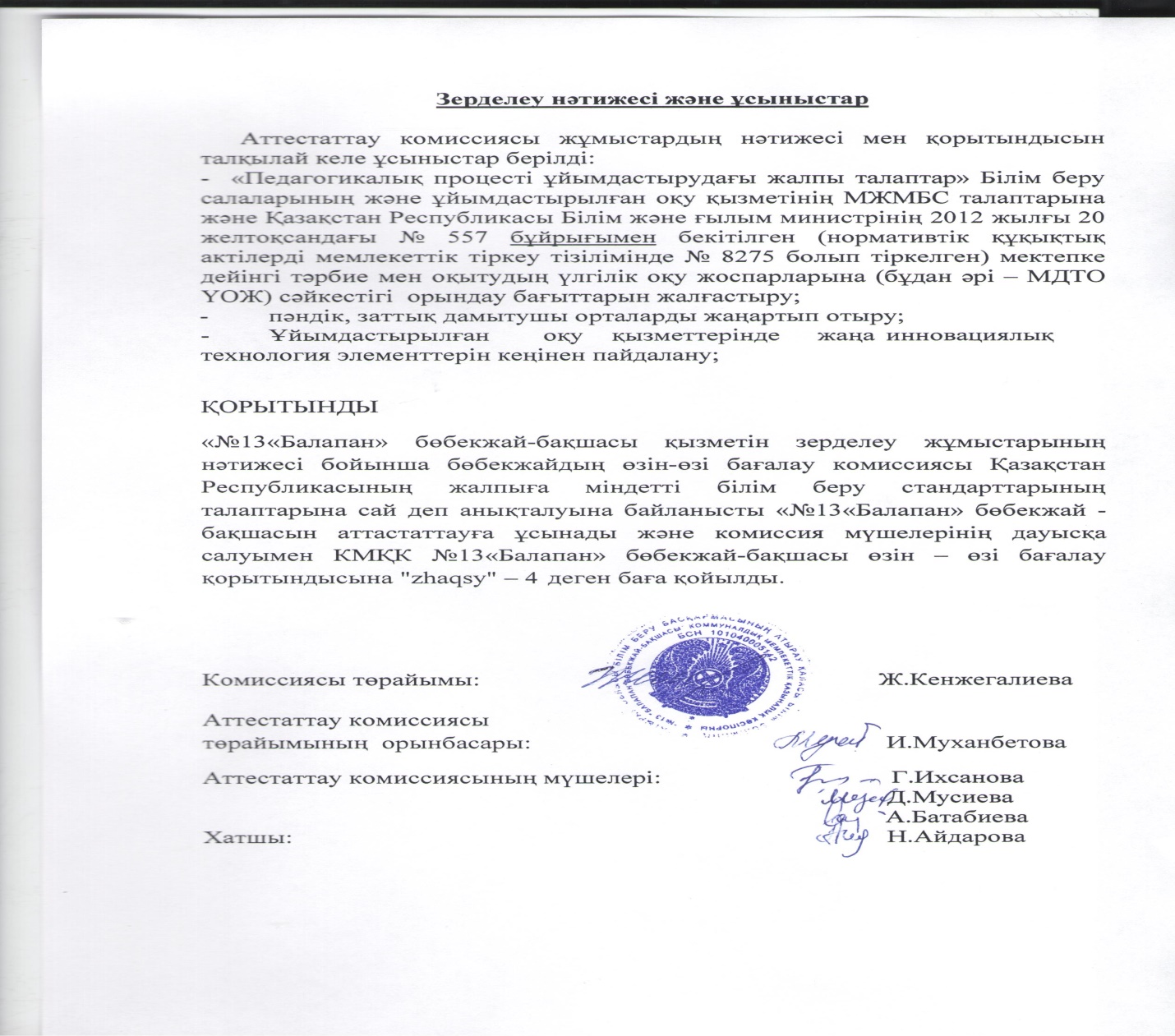 12. Қосымшалар  (ПДФ форматында жалғанды)   Мектепалды жастағы балалардың ата-аналарына арналған сауалнама (бес жастан бастап)      _______________________________________________________          Бағалау өлшем шарттарына сәйкес мектепалды даярлық №9 "Жауқазын", №16 «Айгөлек», №18 «Қарлығаш», №19 «Күншуақ»  тобының ата -аналарына сауалнама жүргізілді. Сауалнама  негізгі міндеттері:- білім беру мекемесінің және оның педагогикалық ұжымының жұмысына ата - аналардың қанағаттану деңгейін анықтау;-оқу- тәрбие процесінің сапасын бағалауды анықтау.-бөбекжай- бақшасына  келіп жүрген балалардың дайындық деңгейіне ата-аналардың қанағаттануын анықтау.       Сауалнама қорытындысы бойынша мектепалды даярлық №9 "Жауқазын", №16 «Айгөлек», №18 «Қарлығаш», №19 «Күншуақ» тобынан жалпы 90 ата-ана қатысты. Денсаулық сақтау дағдылары бойынша 7 сұрақ беріліп, келісемін және толығымен келісемін деп жауап берген -628 жауап алынып,  99% құрады. Ал коммуникативтік-тілдік дағдылар бойынша 13 сұрақ беріліп, оның ішінде келісемін және толығымен келісемін деп жауап берген - 961 болып, 100% құрады. Танымдық дағдылар бойынша - 10 сұрақ берілді. Нәтижесінде 900 ата-ананың келісемін және толығымен келісемін деп жауап бергені қабылданып, 100% құрады. Шығармашылық дағдылар бойынша - 6 сұрақ берілді. Қорытындыласақ, 526 келісемін және толығымен жауабы алынып, 98% құрады. Әлеуметтік дағдылар негізінде 5 сұрақ берілді және 450 келісемін және толығымен келісемін жауабы алынып, 100% құрады. Барлық сауалнама нәтижесінде ата-аналарға берілген сұрақ 41, жалпы 5 сала бойынша 3674 жауаптары  99,5%  құрады. (мәлімет қосымша жалғанды).      Ата -аналарға сауалнама жүргізу арқылы алынған ақпарат әкімшілік пен тәрбиешілерге келесі оқу жылына жұмысты жоспарлау кезінде балабақша мен отбасының тиімді өзара әрекеттесуін құру үшін ата - аналардың сұраныстары мен тілектерін қарастыруға және ескеруге мүмкіндік берді.       Ата-аналармен жүргізілген сауалнама  (қосыша жалғанды)№13 «Балапан» бөбекжай-бақшасының        директоры                                                                         Ж.С.Кенжегалиева   Білім беру ұйымдарын бағалау
өлшемшарттарына
8-қосымшаБалалардың біліктері мен дағдыларының тізбесі№13 «Балапан» бөбекжай-бақшасының        директоры                                                                         Ж.С.Кенжегалиева  Тәрбиеленушілер контингентінің құрылымы№13 «Балапан» бөбекжай-бақшасының        директоры                                                                         Ж.С.Кенжегалиева   Педагог және оқытушы кадрлармен жасақталуы туралы мәліметтер №13 «Балапан» бөбекжай-бақшасы  бойынша EXZEL форматта жалғанады№13 «Балапан» бөбекжай-бақшасының        директоры                                                                         Ж.С.Кенжегалиева   Медициналық қызмет көрсетудің болуы, оның ішінде медициналық пункттің болуы және медициналық қызметке берілген лицензия туралы мәліметтер №13 «Балапан» бөбекжай-бақшасының        директоры                                                                         Ж.С.Кенжегалиева  Оқытылатын пәннің бейініне сәйкес соңғы бес жылда кадрлардың біліктілік арттырудан және қайта даярлаудан өткені туралы мәліметтер№13 «Балапан» бөбекжай-бақшасының директоры                                                                                  Ж.С.Кенжегалиева  Білім беру ұйымы туралы жалпы мәлімет Білім беру ұйымы туралы жалпы мәлімет Білім беру ұйымының толық атауы «Атырау облысы Білім беру басқармасының Атырау қаласы білім бөлімінің «№13 «Балапан» бөбекжай-бақшасы» коммуналдық мемлекеттік  қазыналық  кәсіпорныБілім беру ұйымының орналасқан жері (заңды мекенжайы мен нақты орналасқан мекенжайы).Атырау облысы, Атырау қаласы, Шағын ауданы, Вокзал маңы-5, құрылыс 15Б пошта индексі 060006Заңды тұлғаның байланыс деректері (телефон, электронды пошта, web-сайт).Заңды тұлғаның байланыс деректері: (87122) 36-63-02 электрондық поштасы 13balapan@mail.ru   Заңды тұлға өкілінің байланыс деректері (басшысының Т.А.Ә., қызметке тағайындалуы туралы бұйрық көшірмесі).Заңды тұлға өкілінің байланыс деректері: Кенжегалиева Жанилсин Салахиденовна, Атырау қаласы, «Қалалық білім бөлімі» мемлекеттік мекемесі 2015 жылғы 14 желтоқсанындағы №495 бұйрығымен тағайындалған. Байланыс телефоны: (87122) 36-63-02; электрондық поштасы janka140365@mail.ru ұялы  телефоны: 87012417988 Құқық белгілейтін және құрылтай құжаттары (заңды тұлғаны мемлекеттік тіркеу не қайта тіркеу туралы анықтаманың/куәліктің және Жарғының көшірмесі қоса беріледі). «Атырау облысы Білім беру басқармасының Атырау қаласы білім бөлімі мемлекеттік мекемесі.Тұрақты жер пайдалану құқығы, жер учаскесінің кадастрлық  нөмірі: 04-066-021-201. Алғашқы мемлекеттік тіркеу күні 	Атырау қаласы 08 қазан 2010 жыл. (БСН): 101040005142Құрылтайшысы: «Қазақстан Республикасы Атырау облысы әкімдігі» мемлекеттік мекемесі.Жарғысына Атырау облысы Қаржы басқармасының 2020 жылғы 31 желтоқсандағы № 163 бұйрығымен бекітілген. Рұқсат беру құжаттары (білім беру қызметіне лицензия және оған қосымша және (немесе) мектепке дейінгі тәрбие мен оқыту саласындағы қызметтің басталғаны туралы хабарламаны жіберу туралы талон).Рұқсат беру құжаттары: Мектепке дейінгі тәрбие мен оқыту саласындағы қызметтің басталғаны немесе тоқтатылғаны туралы хабарлама 2021 жылғы 07 желтоқсан  KZ86RVK00037448 берілген. «Е-лицензиялау» ақпараттық жүйесі» мемлекеттік деректер қорындағы мәліметтерге сәйкес келеді.Медициналық қызмет – Мемлекеттік  лицензия-ЛН 00558DR, Атырау облысының Денсаулық сақтау басқармасы, Атырау облысының әкімдігі берілген күні 07.02.2013 ж.Заңды тұлғаның мемлекеттік тіркеу туралы куәлігі – 08.10.2010 ж №1279-1915-01-ГП  №Топтың атауы Бала саныI деңгейПайызыII деңгейПайызыIII деңгейПайызы1.  I кіші №1 «Көбелек»24312,6%1666,6%520,8%2.  I кіші №2 «Шұғыла»2328,7%1774%417,3%3  I кіші №3«Балбөбек»2528%1976%416%4  II кіші №4  «Гүлдер»2514%2184%312%5  II кіші №5 «Болашақ »26311,5%1973%415,5%6ІІ кіші №6 «Жұлдыз»2528%1768%624%7ІІ кіші №7«Ақ көгершін»2613,8%2284,6%311,6%8ІІ кіші №8«Балапан»2727,4%1866,6%726%9ІІ кіші №12«Балдырған»2827,2%2589,3%13,5%10ІІ кіші №14«Балдаурен»2913,4%2275,8%620,8%11Ортаңғы №16 «Айгөлек»2926,8%2379,5%413,7%12Ортаңғы №11 «Сұңқар»2913,4%2586,3%310,3%13Ортаңғы №13«Бал-бала» 2913,4%2379,3%518,3%14Ортаңғы №17«Қызғалдық»2926,8%2275,8%517,4%15Ортаңғы№18 «Қарлығаш»3113,2%2477,4%619,4%16Ортаңғы №19 «Күншуақ»3026,6%2066,7%826,7%17Ересек №9 «Жауқазын»3226,2%2681,3%412,5%18Ересек №10 «Құлыншақ»3113,2%2580,7%516,1%19Старшая группа№15 «Радуга»2813,5%2485,7%210,8%БарлығыБарлығы526326%40877,5%8616,5%Төмен деңгейдегі балалардың үлесі  6 %Төмен деңгейдегі балалардың үлесі  6 %Орташа деңгейдегі балалардың үлесі  77,5%Орташа деңгейдегі балалардың үлесі  77,5%Жоғары деңгейдегібалалардың үлесі 16,5 %Жоғары деңгейдегібалалардың үлесі 16,5 %№Топтың атауы Бала саныI деңгейПайызыII деңгейПайызыIII деңгейПайызы1.  I кіші №1 «Көбелек»2727,4%1244,4%1348,2%2.  I кіші №2 «Шұғыла»2813,5%1553,5%1243%3  I кіші №3«Балбөбек»2827,1%1657,1%1035,8%4  I кіші №4  «Гүлдер»27311,2%1244,4%1244,4%5  I кіші №5 «Болашақ »2727,4%1451,8%1140,8%6І кіші №6 «Жұлдыз»28414,2%1450%1035,8%7ІІ кіші №7«Ақ көгершін»3139,7%1548,4%1341,9%8ІІ кіші №8 «Балапан»3139,7%1648,4%1341,9%9ІІ кіші №11 «Сұңқар»31412,9%1341,9%1445,2%10ІІ кіші №12 «Балдырған»30413,4%1343,3%1343,3%11ІІ кіші №13 «Бал-бала»30413,4%1653,3%1033,3%12ІІ кіші №14 «Балдаурен»2926,8%1344;9%1448,3%13Ортаңғы №9 «Жауқазын» 30413,4%1136,6%1550%14Ортаңғы №10 «Құлыншақ»3026,8%1446,6%1446,6%15Средняя группа№15 «Радуга»2910,1%1241,3%1655,3%16Ортаңғы №16 «Айгөлек»3026,8%1446,6%1446,6%17Ортаңғы №17 «Қызғалдақ»3227,4%1546,8%1546,8%18Ересек №18 «Қарлығаш»2926,9%1137,9%1655,2%19Ересек №19 «Күншуақ»290-%1137,9%1862,1%БарлығыБарлығы555468,3%25746,3%25245,4%Төмен деңгейдегі балалардың үлесі  8,3 %Орташа деңгейдегі балалардың үлесі 46,3 %Жоғарыдеңгейдегі балалардың үлесі 45,4 %№Топтың атауы Бала саныI деңгейПайызыII деңгейПайызыIII деңгейПайызы1. Ерте жас  №4  «Гүлдер»18422,2%422,2%1055,6%2.  I кіші №2 «Шұғыла»24416,6%1250%833,4%3  I кіші №3 «Балбөбек»3000%2066,7%1033,3%4  IІ  кіші №5 «Болашақ »32618,8%1134,4%1546,8%5 ІІ кіші №6 «Жұлдыз»34514,7%1235,3%1750%6ІІ кіші №7«Ақ көгершін»25416,0%1144%1040%7ІІ кіші №8 «Балапан»30620%1550%930%8ІІ кіші №14 «Балдаурен»32515,6%1134,4%1650%9Ортаңғы №9 «Жауқазын»33515,3%1339,3%1545,4%10Ортаңғы №10 «Құлыншақ»3339%1442,4%1648,6%11Ортаңғы №11 «Сұңқар»32412,5%1031,2%1856,3%12Ортаңғы  №13 «Бал-бала»35411,4%1131,4%2057,2%13Ортаңғы №16 «Айгөлек»36411,2%1438,8%1850%14Ортаңғы №17 «Қызғалдақ»34411,7%926,4%2161,8%15Средняя группа №12 «Солнышко»28310,7%1346,5%1242,8%16ПДТ №1 «Көбелек» ортаңғы  түзеу тобы12650%650%00%17Ересек №18 «Қарлығаш»33515,1%1133,4%1751,5%18Ересек №19 «Күншуақ»30413,3%1653,3%1033,4%19Старшаягруппа№12 «Радуга»3538,5%1543%1748,5%БарлығыБарлығы5667914%22840,3%26045,7%Төмен деңгейдегі балалардың үлесі  14 %Орташа деңгейдегі балалардың үлесі 40,3 %Жоғарыдеңгейдегі балалардың үлесі 45,7 %№Топтың атауы Бала саныI деңгейПайызыII деңгейПайызыIII деңгейПайызы1. Ерте жас  №4  «Гүлдер»15426,6%640%533,4%2.   Кіші  №2 «Шұғыла»22418,1%1045,6%836,3%3   Кіші  №5 «Болашақ »27622,2%1244,4%933,4%4 Ортаңғы  №3 «Балбөбек»19315,8%1052,7%631,5%5 Ортаңғы №6 «Жұлдыз»32618,8%1650%1031,2%6Ортаңғы  №7«Ақ көгершін»2827,2%1967,8%725%7Ортаңғы  №8 «Балапан»32515,7%1753,1%1031,2%8Ортаңғы  №12 «Балдырған»2528%1664%728%9Ортаңғы №14 «Балдаурен»32825%1753,2%721,8%10Ересек  №11 «Сұңқар»3339,9%2060%1030,1%11Ересек  №13 «Бал-бала»2528%1456%936%12Ересек  №17 «Қызғалдақ»29310,4%1655,1%1034,5%13Ересек №18 «Қарлығаш»30620%1240%1240%14Ересек №19 «Күншуақ»30516,6%1550%1033,4%15 ПДТ №1 «Көбелек» ересек   түзеу тобы9555,5%444,5%0016МАД №9 «Жауқазын»2627,6%727%1765,4%17МАД №10 «Құлыншақ»3139,7%828,6%1864,3%18МАД №15 «Тұлпар»2827,1%825,8%2064,5%19МАД №16 «Айгөлек»2727,5%518,5%2074%БарлығыБарлығы5007314,6%23246,4%19539%Төмен деңгейдегі балалардың үлесі  14,6 %Орташа деңгейдегі балалардың үлесі 46,4 %Жоғарыдеңгейдегі балалардың үлесі 39 %№Топтың атауы Бала саныI деңгейПайызыII деңгейПайызыIII деңгейПайызы1. Ерте жас  №4  «Гүлдер»15320%853,4%426,6%2.  Кіші  №2 «Шұғыла»25416%1248%936%3  Кіші №3 «Балбөбек»21523,8%523,8%1152,4%4 Кіші  №5 «Болашақ »20420%735%945%5 Кіші №6 «Балдырған»21733,4%838%628,6%6Кіші  №8 «Балапан»20840%840%420%7Ортаңғы  №7«Ақ көгершін»25520%1144%936%8Ортаңғы  №10 «Құлыншақ»25624%1144%832%9Ортаңғы №14 «Балдаурен25416%1456%728%10Ересек  №11 «Сұңқар»24312,5%1250%937,5%11Ересек  №12 «Жұлдыз»24416,6%1354,3%729,1%12Ересек  №13 «Бал-бала»25312%1040%1248%13Ересек №15 «Тұлпар»24416,6%937,5%1145,9%14Ересек  №17 «Қызғалдақ»25416%1144%1040%15ПДТ №1 «Көбелек» ересек   түзеу тобы7114,2%571,6%114,2%16МАД  №9 «Жауқазын»23313%1043,5%1043,5%17МАД №16 «Айгөлек»2229%731,8%1359,2%18МАД №18 «Қарлығаш»2528%936%1456%19МАД №19 «Күншуақ»22313,6%731,8%1254,6%БарлығыБарлығы4187518%17742,3%16639,7%Төмен деңгейдегі балалардың үлесі  18 %Орташа деңгейдегі балалардың үлесі 42,3 %Жоғарыдеңгейдегі балалардың үлесі 39,7 %№№№Балалардың аты-жөніУақытыЖетістігімарапаты2017-2018 оқу жылы2017-2018 оқу жылы2017-2018 оқу жылы2017-2018 оқу жылы2017-2018 оқу жылы2017-2018 оқу жылы2017-2018 оқу жылы1Ересек топтарыЕресек топтарыЕресек топтары2017 жЖелтоқсан айында «Болашаққа - білімді, дені сау ұрпақ» ұранымен  спорттық-интеллектуалдық эстафета ойындарының балабақша аралық жарысынан ересек топ бүлдіршіндері І дәрежелі Диплом2№10 «Құлыншақ» тобының тәрбиеленушісі Смахов Ардақ №10 «Құлыншақ» тобының тәрбиеленушісі Смахов Ардақ №10 «Құлыншақ» тобының тәрбиеленушісі Смахов Ардақ 2017жҚалалық мектеп жасына дейінгі балалардың «Білім жолымен» олимпиадасының «Бәрін білігім келеді» номинациясы бойынша орынға ие болды.ІІ дәрежелі диплом3№9 «Жауқазын» тобының тәрбиенленушісі.Бақыт Жансұлу№9 «Жауқазын» тобының тәрбиенленушісі.Бақыт Жансұлу№9 «Жауқазын» тобының тәрбиенленушісі.Бақыт Жансұлу2017жКөркем сөз өнер сайысынан              ІІІ дәрежелі диплом4№15 «Радуга» топ тәрбиеленушісі Калымжан Айжан№15 «Радуга» топ тәрбиеленушісі Калымжан Айжан№15 «Радуга» топ тәрбиеленушісі Калымжан Айжан2017жБалалар әлем көзімен сурет сайысыАлғыс хат5№9 «Жауқазын» топ тәрбиеленушісі Сабирова Асемай№9 «Жауқазын» топ тәрбиеленушісі Сабирова Асемай№9 «Жауқазын» топ тәрбиеленушісі Сабирова Асемай2017жМектеп жасына дейінгі балалар шығармашылық «Айгөлек» қалалық фестивалінде «Вокал» номинациясы бойынша ІІ дәрежелі диплом6Мұғалім КәусарҚали БексұлтанМендыбаев МаратМұғалім КәусарҚали БексұлтанМендыбаев МаратМұғалім КәусарҚали БексұлтанМендыбаев Марат2017жБілімқұмар балаларға арналған Республикалық «Үркер» зияткерлік марафонына қатысып балабақшамызғаКубок пен медаль және балаларымыз дипломдар мен марапатталды7№9 «Жауқазын» тобының бүлдіршіндері№9 «Жауқазын» тобының бүлдіршіндері№9 «Жауқазын» тобының бүлдіршіндері2017жБалабақша аралық «Болашаққа білімді дені сау ұрпақ» ұранымен өткен аудандық спорттық -интеллектуалдық эстафета ойындарыІІ дәрежелі диплом8Кайнолла АружанКайнолла АружанКайнолла Аружан2017жКонкурс на тему «Дом моей мечты» ко дню защиты детейГран – при 9Шалқар ЖанеркеШалқар ЖанеркеШалқар Жанерке2017жКонкурс на тему «Дом моей мечты» ко дню защиты детейІІІ место10Максим ЕралсылМаксим ЕралсылМаксим Ералсыл2017жКонкурс на тему «Дом моей мечты» ко дню защиты детейІІ место11Халамғали ЕрасылХаламғали ЕрасылХаламғали Ерасыл2017жКонкурс на тему «Дом моей мечты» ко дню защиты детейГран-при2018-2019 оқу жылы2018-2019 оқу жылы2018-2019 оқу жылы2018-2019 оқу жылы2018-2019 оқу жылы2018-2019 оқу жылы2018-2019 оқу жылы111№16 топ «Айгөлек топ бүлдіршіндері»2018жАлатау шыңы Республикалық  балалар мен жастар шығармашылық конкурсыМадақтама 222Қуанышқали Димаш2018жБалабақша аралық мектеп жасына дейінгі балалардың «Білім жолымен» олимпиадасының «Бәрін білгім келеді» номинациясы бойыншаІІ дәрежелі Диплом333Мурат Әсем 2018жАлатау шыңы Республикалық  балалар мен жастар шығармашылық конкурсыДиплом Бас Жүлде444Камешова Алсу2018жБалабақша аралық мектеп жасына дейінгі балалардың «Білім жолымен» олимпиадасының «Ойна да ойлан» номинациясы бойыншаІІ дәрежелі диплом555Мәдениет Фараби2019ж«KEMEL» өнер –білім орталығы «Алтын күз» Республикалық сурет байқауынаІ дәрежелі диплом 666Серік Ұлан2019ж«KEMEL» өнер –білім орталығы «Алтын күз» Республикалық сурет байқауынаІ дәрежелі диплом 777Жақсығұл Айбар2019ж«KEMEL» өнер –білім орталығы «Алтын күз» Республикалық сурет байқауынаІ дәрежелі диплом 888Сағытжан Салтанат2019ж«KEMEL» өнер –білім орталығы «Алтын күз» Республикалық сурет байқауынаІ дәрежелі диплом 999Рамазанова Арина2019ж«KEMEL» өнер –білім орталығы «Алтын күз» Республикалық сурет байқауынаІ дәрежелі диплом 2019-2020 оқу жылы2019-2020 оқу жылы2019-2020 оқу жылы2019-2020 оқу жылы2019-2020 оқу жылы2019-2020 оқу жылы2019-2020 оқу жылы111Айболқызы Мадина 2020жБалабақша аралық мектеп жасына дейінгі балалардың «Білім жолымен» олимпиадасының «Бәрін білігім келеді» номинациясы бойынша ІІІ  дәрежелі диплом222Мақсот Бимаржан2020жБалабақша аралық мектеп жасына дейінгі балалардың «Білім жолымен» олимпиадасының «Біз мектепке барамыз» номинациясы бойыншаІІІ- дәрежелі диплом333Файзуллина София 2020ж«Тәуелсіздік биік болсын тұғырың» фестиваль байқауындаІ дәрежелі лауреат444Ғарифолла Аида 2020ж«Тәуелсіздік биік болсын тұғырың» фестиваль байқауындаІ дәрежелі лауреат555Зайдолла Санжар2020ж«Тәуелсіздік биік болсын тұғырың» фестиваль байқауындаІ дәрежелі лауреат666Айгөлек, Тұлпар топтары2020ж«Тәуелсіздік биік болсын тұғырың» фестиваль байқауындаІ дәрежелі лауреат777Амангелді Жанерке Ғаниқызы2020жРеспубликалық өнер «Болашақ Жұлдыз» өнер орталығының ұйымдастыруымен «эстрада вокал» жанрыменІ дәрежелі диплом888Қали Перизат Сәрсенбайқызы2020жРеспубликалық өнер «Болашақ Жұлдыз» өнер орталығының ұйымдастыруымен «эстрада вокал» жанрыменІ дәрежелі диплом999№12 «Балдырған» тобы2020жРеспубликалық «Ұлы дала ұрпақтары» байқауы сахналық қойылым жанрыБас жүлде101010№18 «Қарлығаш» тобы03-05.12. 2020жРеспубликалық «Жұлдыздар шеруі» өнер және шығармашылық байқау. Сахналық қойылымАлғыс хат111111№19 «Күншуақ» тобы03-05.12.2020жРеспубликалық «Жұлдыздар шеруі» өнер және шығармашылық байқау. Хореография номинациясы Диплом121212Ермек Әдия2020ж«Анаға – мың тағзым» ІІІ Республикалық өнер және шығармашылық байқауыІІ дәрежелі диплом131313Чегреева Арай2020ж«Анаға – мың тағзым» ІІІ Республикалық өнер және шығармашылық байқауыІІ дәрежелі диплом141414Дастемова Раяна2020ж«Анаға – мың тағзым» ІІІ Республикалық өнер және шығармашылық байқауыІ дәрежелі диплом2020-2021 оқу жылы2020-2021 оқу жылы2020-2021 оқу жылы2020-2021 оқу жылы2020-2021 оқу жылы2020-2021 оқу жылы2020-2021 оқу жылы11Мектепалды даярлық топ бүлдіршіндері Мектепалды даярлық топ бүлдіршіндері 2020жМектеп жасына дейінгі балалар шығармашылығының «Айгөлек» қалалық фестивалінде «Саз аспабында ойнау» номинациясы бойыншаІІІ дәрежелі диплом22Мектепалды даярлық топ бүлдіршіндері Мектепалды даярлық топ бүлдіршіндері 2020жМектеп жасына дейінгі балалар шығармашылығының «Айгөлек» қалалық фестивалінде «Хореография» номинациясы бойыншаІ дәрежелі диплом33Болатова Альбина Болатова Альбина 2020жҚалалық мектеп жасына дейінгі балалардың «Білім жолымен» олимпиадасының «Бәрін білігім келеді» номинациясы бойынша орынға ие болды.ІІІ дәрежелі диплом44Мирамғали АйкөркемМирамғали Айкөркем2021жМектеп жасына дейінгі балалар шығармашылығының «Айгөлек» қалалық фестивалінде «Мәнерлеп оқу» номинациясы бойыншаАлғыс хат55Алтынхан АқмоншақАлтынхан Ақмоншақ2021жҚалалық мектеп жасына дейінгі балалардың «Білім жолымен» олимпиадасының «Біз мектепке барамыз» номинациясы бойынша орынға ие болды.ІІІ дәрежелі диплом77Аманжол ИнабатАманжол Инабат2020жБүлдіршіндер, оқушылар мен жасөспірімдер және жастар арасында 2020жылдың 3-5қараша аралығында өткен «Жұлдыздар шеруі» атты Республикалық онлайн өнер және шығармашылық байқауына қатысып,үздік өнер көрсеткені үшінІІІ дәрежелі диплом88«Айгөлек», «Тұлпар» топтары«Айгөлек», «Тұлпар» топтары2020ж«Тәуелсіздік биік болсын тұғырың» Республикалық фестиваль-байқауында Хор номинациясыІ дәрежелі лауреат 99Бегед АқжанБегед Ақжан2020жАспапта ойнау номинациясы Бүлдіршіндер, оқушылар мен жасөспірімдер және жастар арасында 2020жылдың 12-14 желтоқсан аралығында өткен «Жұлдыздар шеруі»атты Республикалық онлайн өнер және шығармашылық байқауына қатысып,үздік өнер көрсеткені үшінБас Жүлде1010Саламатқызы Амина Саламатқызы Амина 2020жІІ Республикалық өнер «Мен бақытты баламын» мүсіндеу байқауында І дәрежелі диплом1111Амантай Дияр Исатайұлы Амантай Дияр Исатайұлы 2020жІІ Республикалық өнер «Мен бақытты баламын» мүсіндеу байқауында І дәрежелі диплом1212Нұрлан Сымбат ҒабитқызыНұрлан Сымбат Ғабитқызы2020жІІ Республикалық өнер «Мен бақытты баламын» мүсіндеу байқауында І дәрежелі диплом1313Ерден Әмір СағадатұлыЕрден Әмір Сағадатұлы2020жІІ Республикалық өнер «Мен бақытты баламын» мүсіндеу байқауында І дәрежелі диплом1414Сатбай Іңкәр ОрынбасарқызыСатбай Іңкәр Орынбасарқызы2020жІІ Республикалық өнер «Мен бақытты баламын» мүсіндеу байқауында І дәрежелі диплом1515Ерболат Иса АсыланбекұлыЕрболат Иса Асыланбекұлы2020жІІ Республикалық өнер «Мен бақытты баламын» мүсіндеу байқауында І дәрежелі диплом1616Мукатаева Аделя НагимгалиевнаМукатаева Аделя Нагимгалиевна2020жІІ Республикалық өнер «Мен бақытты баламын» мүсіндеу байқауында І дәрежелі диплом1717Аманжанұлы ЕрнарАманжанұлы Ернар2020жІІ Республикалық өнер «Мен бақытты баламын» мүсіндеу байқауында І дәрежелі диплом1818Ерден Әмір СағадатұлыЕрден Әмір Сағадатұлы2020жІІ Республикалық өнер «Мен бақытты баламын» мүсіндеу байқауында І дәрежелі диплом1919Мухамбет Нұрмуххамед ЭдуардұлыМухамбет Нұрмуххамед Эдуардұлы2020жРеспубликалық ғылым мен білімді қолдау «Тіл, өнер білім»  орталығы «Қазақ елі»-ұйымдастырғанІ дәрежелі диплом2020Аманжанұлы ЕрнарАманжанұлы Ернар2020жРеспубликалық ғылым мен білімді қолдау «Тіл, өнер білім»  орталығы «Қазақ елі»-ұйымдастырғанІ дәрежелі диплом2121Әсетұлы ИсмайлӘсетұлы Исмайл2020жРеспубликалық ғылым мен білімді қолдау «Тіл, өнер білім»  орталығы «Қазақ елі»-ұйымдастырғанІ дәрежелі диплом2222№6 «Жұлдыз» тобы№6 «Жұлдыз» тобы2021жVIII Международный конкурс-фестиваль VIVA - ASTANAІ орын2323Амангелді ЖанеркеАмангелді Жанерке2021жМектеп жасына дейінгі балалар шығармашылығының «Айгөлек» қалалық фестивалінде «Вокал» номинациясы бойыншаІІІ дәрежелі диплом2424«Балапан» балабақша бүлдіршіндері«Балапан» балабақша бүлдіршіндері2021 жМектеп жасына дейінгі балалар шығармашылығының «Айгөлек» қалалық фестивалінде «Саз аспабында ойнау» номинациясы бойыншаІІІ дәрежелі диплом2021-2022 оқу жылы2021-2022 оқу жылы2021-2022 оқу жылы2021-2022 оқу жылы2021-2022 оқу жылы2021-2022 оқу жылы2021-2022 оқу жылы11Базарбаева АружанБазарбаева Аружан2021жМеждународный фестиваль-конкурс «Премия нового формата»Диплом 1 лауреат 22Ханат АйымХанат Айым2022жМектеп жасына дейінгі балалар шығармашылығының «Айгөлек» қалалық фестивалінде «Мәнерлеп оқу» номинациясы бойыншаІІ дәрежелі диплом 33Ханат Айым Ханат Айым 2022 жҚалалық мектеп жасына дейінгі балалардың «Білім жолымен» олимпиадасының «Бәрін білігім келеді» номинациясы бойынша орынға ие болды.ІІ дәрежелі диплом44Жұмабай АлимансурЖұмабай Алимансур2022жМектеп жасына дейінгі балалар шығармашылығының «Айгөлек» қалалық фестивалінде «Вокал» номинациясы бойыншаІІ дәрежелі диплом 55№9 МАД «Жауқазын»№9 МАД «Жауқазын»2022жМектеп жасына дейінгі балалар шығармашылығының «Айгөлек» қалалық фестивалінде «Хореография» номинациясы бойыншаІІ дәрежелі диплом 66Нұржанқызы АйшаНұржанқызы Айша2022жРеспубликалық конкурс «Айгөлек»Бас жүлде77Аманжол  ӘдеміАманжол  Әдемі2022жРеспубликалық конкурс «Айгөлек»Бас жүлде88Нақып АяжанНақып Аяжан2022жРеспубликалық конкурс «Айгөлек»Бас жүлде99Кубайдоллаева ТамирисКубайдоллаева Тамирис2022жРеспубликалық конкурс «Айгөлек»Бас жүлде1010№16 «Айгөлек» «Веселые нотки» ансамблі№16 «Айгөлек» «Веселые нотки» ансамблі2022ж«Біз – бақытты баламыз» Республикалық Самғау балалар ен жасөспірімдер арасындағы ән-би өнер байқауы Вокал жанрыБас жүлде1111№9 «Жауқазын»№9 «Жауқазын»2022ж«Біз – бақытты баламыз» Республикалық Самғау балалар ен жасөспірімдер арасындағы ән-би өнер байқауы Хореографи жанры «Павлин»ІІ дәрежелі диплом1212№12 «Балдырған»№12 «Балдырған»2022ж«Біз – бақытты баламыз» Республикалық Самғау балалар ен жасөспірімдер арасындағы ән-би өнер байқауы Актерлік шеберлі жанры «Курочка ряба»Бас жүлде1313Нұрасыл Думанұлы Нұрасыл Думанұлы 2022ж«KEMEL» өнер- білім орталығы  «Алтын күз» Республикалық сурет және қолөнер байқауыІ орынЖылдар Бөбекжайдағы балалар Бөбекжайдағы балалар Бөбекжайдағы балалар Ұлтына қарай Ұлтына қарай Ұлтына қарай Жалпы балалар саны Ұл бала Қыз бала Қазақ Орыс  Өзге ұлттар 2021-2022 418231187411342020-2021  500268232486862019-2020 5662972695461372018-2019 5552912645331572017-2018 5262792474962010№Лауазымдардың атауыНақты қажетті штат бірлігі1Тәрбиешілер42,75Барлығы 42,75Оқу көмекші мамандар Оқу көмекші мамандар Оқу көмекші мамандар 2Ағылшын тілі маманы0,25Орыс тілі3,25Дене шынықтыру3,25Саз жетекшісі4,5Хореограф1Барлығы 12,25Әкімшілік шаруашылық – техникалық қызметкерлерӘкімшілік шаруашылық – техникалық қызметкерлерӘкімшілік шаруашылық – техникалық қызметкерлер3Директор1Директордың шаруашылық жөніндегі орынбасары 1Әдіскер1Емдәмбике0,5Медбике1,5Есепші1,5Экономист 1Дефектолог1Логопед 1Педагог-психолог 2Хатшы1Көмекші тәрбиеші21,85Аула сыпырушы1Кір үтіктеуші1Қоймашы 1Бас аспазшы 1Аспаз2Көмекші жұмысшы2Кір жуу операторы 3Программист 1Жұмысшы 2Күзетші3Еден жуушы3Тігінші 0,5Электрик1Барлығы:55,85Жиыны: 110,85Оқу жылдары2021-20222021-20222020-20212020-20212019-20202019-20202018-20192018-20192017-20182017-2018Оқу жылдарыПедагогтар саныпайызыПедагогтар саныпайызыПедагогтар саныпайызыПедагогтар саныпайызыПедагогтар саныпайызы58	55484849 Жоғары білімді4476%4379%3777%3777%3572% Арнаулы орта білімді1425%1222%1123%1430%1429%Оқу жылыПедагог саныЖоғары кәсіптік білімі% үлесі2021-20225842742020-2021554276,32019-20204837772018-2019483269,52017-2018 493367,3№Педагог-тардың аты-жөні (толық)БіліміЛауазымыСанаты жылы, айы, күні1Кенжегалиева Жанилсын Салахиденовнажоғарыдиректор-2Муханбетова Индира ЖанболатовнажоғарыәдіскерІ-санат №257.26.06.20173Мусиева Дина ОрысбаевнажоғарытәрбиешіІ-санат №257.26.06.20174Ихсанова Гүлмаржан ТуленовнажоғарыпсихологІІ-санат №48     15.10.2018Педагог-модератор №286   01.09.20215Туребаева Анар БайгалиевнажоғарытәрбиешіІ-санат  №106   14.05.2020 6Какимова Галия ТынышкалиевнажоғарытәрбиешіІ-санат №106  14.05.20207Куанышбекова Нурбану БактыгалиевнажоғарытәрбиешіІІ санат №41   22.04.2019 жПедагог – модератор  №85    23.12.20208Игликова Роза ТемиртасовнажоғарытәрбиешіІ-санат №106   14.05.2020Педагог-модератор №286     01.09.20219Султангалиева Гулмира АдиловнажоғарытәрбиешіІІ-санат №4815.10.201810Косымбаева Карлығаш КусановнажоғарытәрбиешіЖоғары санат  №137   27.05.202011Туленова Аккумис НаженовнажоғарытәрбиешіІ санат  №25726.06.2017жПедагог-зерттеуші   №367    31.12.202012Машатова Гүлдана Мырзабекқызыарнаулы ортатәрбиеші-13Найзабекова Жұмазия МуханбетовнажоғарытәрбиешіІ-санат     №10614.05.2020 14Наурызгалиева Толқын БулекбаевнажоғарытәрбиешіІ-санат  №10614.05.202015Айдарова  Нургуль ТажибаевнажоғарытәрбиешіІ-санат  №11118.03.201916Куанышева Айгүл АманкелдіқызыжоғарытәрбиешіІІ-санат №4122.04.201917Амерханова Айнагуль Муратовнаарнаулы ортатәрбиеші-18Ахмедиева Гулжазира Келсовнажоғарытәрбиеші-19Батабиева Айгул РашевнажоғарытәрбиешіІІ санат №21   18.06.2018жПедагог-сарапшы № 71    31.12.202120Хизагалиева Гулайым Кайыргалиевнажоғарытәрбиеші-21Имашева Мирамгүл Супығалиқызыжоғарытәрбиеші-22Сариева Мейрамгул Сериковнажоғарытәрбиеші-23Саматова Гүлжихан Саматқызыарнаулы ортатәрбиеші-24Тарғынова Шынар Бердіғалиқызы арнаулы ортатәрбиеші-25Шувахина Олеся ВитальевнажоғарыСаз жетекшісіЖоғары санат №15530.03.2018ж26Суйналиева Жансая Кабдоловнаарнаулы ортаСаздық білім беруІІ-санат №71/3  01.09.202027Лукпанова Кулшат СакеновнажоғарыСаз жетекшісі«Педагог  - шебер» №487 бұйрық 24.12.2018 28Тутимова Гульнара Хамитовна жоғарыОрыс тілі мен әдебиетіІІ-санат №4815.10. 201829Мурзагалиева Гүлбада АсемгалиевнажоғарыОрыс тіліІІ-санат №4815.10. 201830Саткалиева Айман  Хайруллиевна жоғарытәрбиешіЖоғары №3701.07.2017 жПедагог-зерттеуші №70     31.12.2021ж31Ермекова Гүлзауза МаликовнажоғарытәрбиешіІІ-санат №4815.10. 201832Болатова Актолкын Калиевна арнаулы ортатәрбиешіІ санат №203 21.05.2019 ж 33Алғабас Назерке Қалыбекқызыарнаулы ортатәрбиеші-34Сулейменова Айнур Каримовнажоғарытәрбиеші-35Елеш Әсель  Қалыбайқызыжоғарытәрбиеші-36Алибекова Акгүл Алибекқызы арнаулы ортатәрбиеші-37Шихиева Бибигуль Тулеуовнажоғарытәрбиеші-38Бектілеуова Анель Русланқызыжоғарылогопед-39Уразова Айымгуль Батырбеккызыжоғарыдефектолог-40Тащанова Раушан Нұрымовнажоғарыденешынықтыру нұсқаушысы-41Ереманова Елена Шураевнажоғарыденешынықтыру нұсқаушысы-42Оңайбаева Самал Нұрлыбекқызы (декрет)жоғарытәрбиеші-43Таңатарқызы Әсемгүл (декрет)жоғарытәрбиеші-44Тағанова Нұрлыгүл Бағытжанқызы (декрет)жоғарыдефектолог-45Қамыс Зульфия Жексенбайқызы  (декрет)арнаулы ортатәрбиеші-46Серікқызы Динара  (декрет)арнаулы ортатәрбиеші-47Кажгалиева Балауса Ерболатовна (декрет)арнаулы ортатәрбиеші-48Бажирова Динара Дюсенбаевна (декрет)жоғарытәрбиеші-49Рыскулова Зинайда Калыбаевна (декрет)жоғарытәрбиеші-50Дәулетова Лаззат Кенжетайқызы  (декрет)жоғарыАғылшын тілі маманы-51Қабиева  Ақмарал Мақашқызы (декрет)жоғарытәрбиеші-52Қапизова Гульжанат Рухоллақызы(декрет)жоғарытәрбиешіІІ-санат №4122.04.201953Батабиева Саттигуль  Габитовна(декрет)жоғары тәрбиешіІ-санат  №10614.05.2020 54Қисоллина Айтолқын  Бекболатқызы(декрет)арнаулы орта тәрбиеші-55Анесова  Кымбат Гайнуллаевна (декрет)арнаулы ортатәрбиеші-56Мажитқызы Алтынай (декрет)жоғары Ағылшын тілі маманы-57Елемесова Замира Үсенқызы (декрет)жоғары дефектолог-58Игалова Майра Жандарбековна(декрет)жоғары Ағылшын тілі маманыІІ санат №4815.10.2018 жОқу жылдарыПедагогтар саныЖоғарыбіліктілік санатты (саны,пайызы)Жоғарыбіліктілік санатты (саны,пайызы)Педагог-шебер (саны,пайызы)Педагог-шебер (саны,пайызы)Педагог -зерттеуші (саны,пайызы)Педагог -зерттеуші (саны,пайызы)Біріншібіліктілік санатты (саны,пайызы)Біріншібіліктілік санатты (саны,пайызы)Педагог сарапшы (саны,пайызы)Педагог сарапшы (саны,пайызы)ЕкіншіБіліктілік санатты (саны,пайызы)ЕкіншіБіліктілік санатты (саны,пайызы)Педагог  модератор (саны,пайызы)Педагог  модератор (саны,пайызы)Санаты жоқ(саны,пайызы)Санаты жоқ(саны,пайызы)2021-20225823,5%11,7%23,5%915,6%11,7%7  12%35,2%3356,8%2020-20215535,4%11,8%11,8%1120%1425, 5%11,8%2443,7%2019-20204812%714,6%1837,5%2245,9%2018-20194812%510,5%1939,6%2347,9%2017-20184912%36,2%1122, 4%3469,4%Оқу жылдарыПедагогтар саныҚР Білім және ғылым министрлігі "Өрлеу" біліктілікті арттыру   ұлттық        орталығыҚР Білім және ғылым министрлігі "Өрлеу" біліктілікті арттыру   ұлттық        орталығы"Назарбаев зияткерлік мектептері"ДББҰПедагогикалық шеберік орталығы"Назарбаев зияткерлік мектептері"ДББҰПедагогикалық шеберік орталығыНұр болашақ МДҰО (тағы да басқалар)Нұр болашақ МДҰО (тағы да басқалар)Оқу жылдарыПедагогтар санысаны пайызысаны пайызысаны пайызы2021-2022581220,7%23,5%2020-20215547,3%11,82%11,82%2019-2020482350%24.1%12,8%2018-20194836,25%48.3%2017-20184924,1%12%24,1%Оқу жылдарыПедагог саны1-5 жылға дейін%6-10 жылға дейін%11-15 жылға  дейін%16-20 жыл және одан да көп  %2022-2021582034.51118.91220.71525.92020-20215522401120916.41323.72019-20204813281735.5816.61020.82018-20194813271633.4816.611232017-2018492040.81224.5510.21224.5Оқу жылдарыПедагогтар саны30жасқа дейінгі30-39 жас40-49жас50-59жас 2021-202258161415132020-202155131415132019-20204816121282018-2019481417982017-201849201388Оқу жылдары Жылдық міндеттемелер2017-2018 1. Балабақшада тәрбиелеу мен  оқыту процесінде үштілділікті меңгертуде әдіс – тәсілдермен технологияларды енгізу. 2.  Денсаулық сақтау технологиясын қолдану арқылы балалардың денсаулығын нығайту.2018-2019 1.Денсаулық сақтау технологиясын қолдану арқылы балалардың денсаулығын нығайту.2.Балалардың таным қабілетін дамытуда жаңа инновациялық бағыттағы  ТРИЗ  әдісін  балабақшада қолдану.2019-2020 1.Балалардың таным қабілетін дамытуда жаңа инновациялық бағыттағы  ТРИЗ  әдісін  балабақшада қолдану.2.«Мектеп жасына дейінгі  балаларға  математикалық  ұғымдарды,  білім  беру  үдерісінде  заманауи  жаңашыл  технологияларды қолдану арқылы дамыту».1.Педагогтардың кәсіби шеберліктерін шыңдау мақсатында «Мектеп жасына дейінгі  балаларға  математикалық  ұғымдарды,  білім  беру  үдерісінде  заманауи  жаңашыл  технологияларды қолдану арқылы дамыту» жұмысын одан әрі жаңа оқу жылында жалғастыру.2.Мектепке дейінгі жастағы балалардың сөйлеу дағдыларын және әр баланың шығармашылық әлеуетін театрландырылған іс-шаралар арқылы қалыптастыру мақсатында жаңа педагогикалық және ақпараттық технологияларды қолдану.2021-2022 1.Мектепке дейінгі жастағы балалардың сөйлеу дағдыларын және әр баланың шығармашылық әлеуетін театрландырылған іс-шаралар арқылы қалыптастыру мақсатында жаңа педагогикалық және ақпараттық технологияларды қолдану жұмысын одан әрі жаңа оқу жылында жалғастыру.2.Мектеп жасына дейінгі балаларға  экологиялық инновациялық технологиялар процесін енгізу жолында педагогтардың кәсіби шеберлігін жетілдіру.р/сАты-жөніМақала атауы№1Кенжегалиева Ж.С.«Әдістемелік қызмет жүйесіндегі диагностиканың орны және қолдану әдістері»11-12 бет2Муханбетова И.Ж.«Балабақшадағы балалардың эстетикалық тәрбиесі дамыту жолдарымен бағыттары»12-13 бет3Игликаова Р.Т.Ойнайық та ойлайық 14 бет4Мусиева Д.О.Білімділер еліне саяхат15-16 бет5Ихсанова Г.Т.Тәрбиешілерге мың алғыс16-17 бет6Батабиева С.Г. Наурыз жыл басы17-18 бет7Кутманбетова А.Дыбыстар мен әріптер әлеміне саяхат18-19 бет8Хизагалиева Г.К.Тәуелсіздікке 25 жыл19-20 бет9Туленова А.Н.Сиқырлы қоржын21-22 бет1Туребаева А.Б.Қарапайым математикалық ұғымдарды қалыптастыру47-48 бетр/сАты-жөніМақала атауы№1Кенжегалиева  Ж.С.Ұрпақ тәрбиесі – ұлттың тағдыры, ұлттың болашағы6-7 бет2Мусиева Д.О.Денсаулық сақтау технологияларын пайдалана отырып баланың денсаулығын нығайту11-15 бет3Муханбетова И.Ж.Балабақша көшбасшысы16-17 бет4Саткалиева А.Х.Педагогикалық шеберлік: «Білімді маман, білімді ұрпақ»18-19 бет5Ескаирова Э.С.Цирк балаларда қонақта43-44 бетр/сАты-жөніМақала атауы№1Султангалиева Г.А.«Мектеп жасына дейінгі балалардың шығармашылығын дамытуда қолданылатын әдіс-тәсілдермен оларды қолданудың ерекшеліктері»25-27 бетр/сАты-жөніМақала атауы№1Какимова Г.Т.«Балалардың логикалық ойлау қабілетін дамыту»45-48 бет2Косымбаева К.КБотаникалық жоба: «Бөлме өсімдіктері және олардың емдік қасиеттері»49-52 бет3Наурызгалиева Т.Б.«Балабақшада тіл дамыту мәселесі»52-55 бетр/сАты-жөніМақала атауы№1Туребаева А.Б.«Мектеп жасына дейінгі балаларды Н.А.Зайцев технологиясы бойынша оқыту»14-16 бет2Какимова Г.Т. «Балабақшадағы оқу қызметтерінде Луллия шеңберін қолданудың ерекшелігі»17-19 бет3Игликова Р.Т.«Мектеп жасына дейінгі ұйымдарда жобалау, зерттеушілік технологиясын қолдану»78-80 бет4Батабиева С.Г.«Балалардың байланыстыра сөйлеуін дамыту – мнемотехниканы қолдану»81-83 бет5Косымбаева К.К.Мектепке дейінгі мекемелердегі ТРИЗ технологиясы84-86 бетр/сАты-жөніМақала атауы№1Кенжегалиева Ж.С.«Балабақшадағы инновациялық технологияларды пайдалану қажеттілігі»бетр/сАты-жөніМақала атауы№1Муханбетова И.Ж.«Мектепке дейінгі жастағы балаларға жаңартылған білім беру бағдарламасы бойынша қызықты экология «Біз табиғатпен достасамыз»»бет №Педагогтың аты-жөніЛауазымыПедагогикалық оқудың атауыТақырыбыЖылы Марапаты1Батабиева Саттигуль Габитовнатәрбиеші«Жаһандық бәсекеге қабілетті жеке тұлғаны дамытудағы инновациялық технологиялардың тиімділігін арттыру жолдары» ХІХ қалалық педагогикалық оқуБалалардың байланыстары сөйлеуін дамытуда мнемотехниканы қолдану2017 ж.II дәрежелі диплом2Аманиязова Нургул Тажибаевна  тәрбиешіРеспубликалық «Туған жер.Туған ел.Туған глобал: ұлттық білім беру жүйесінің бағдарлары» ХХ қалалық педагогикалық оқуМектепке дейінгі балаларды ТРИЗ әдісі арқылы экологиялық тәрбие беру2018 ж.II дәрежелі диплом3Найзабекова Жумазия Муханбетовнатәрбиеші«Қазіргі заманғы теориялық және тәжірибелік дағдылар- сапалы білім берудің негізі» ХХІ қалалық педагогикалық оқуМектепке дейінгі жастағы балаларға арналған қызықты «Табиғат әлемін тану»2019 жАлғыс  хат4Мусиева Дина Орысбаевнатәрбиеші«Кәсіби өзара іс-қимыл жүйесі және қазіргі заманғы білім беру технологиялары – білім беру сапасына қол жеткізудің негізі» қалалық педагогикалық оқу«Балабақшада заманауи технологияларды қолданудағы педагог шеберлігі»2022ІІІ дәрежелі диплом5Муханбетова Индира Жанболатовнаәдіскер«Кәсіби өзара іс-қимыл жүйесі және қазіргі заманғы білім беру технологиялары – білім беру сапасына қол жеткізудің негізі» қалалық педагогикалық оқу«Мектепке дейінгі жастағы балаларға жаңартылған білім беру бағдарламасы бойынша қызықты экология «Біз табиғатпен достасамыз»»2022ІІІ дәрежелі дипломОқу жылыПедагогтың атыКонкурс, сайыс атауыМарапаттары2017-2018Ихсанова Г.Т. - психологҚалалық  білім беру ұйымдарындағы психологтардың  педагогика-психологиялық олимпиадасыІІ орын2017-2018Ихсанова Г.Т. - психологОблыстық  психологтардың педагогика-психологиялық олимпиадасы ІІ-орын2018-2019Муханбетова Индира Жанболатовна Қалалық білім бөлімінен  ұйымдастырылған әдіскерлер байқауыІІ-орынр/сКабинет атауыКомпьютерлер саны (шт)Интернетке қосылған1Директор кабинетіМоноблок  - 1Принтер 3 в 1 – 1Факс - 1ИәWi-Fi2Әдіскер кабинетіКомпьютер - 1 (толық комплект)Моноблок – 1 Принтер – 1Принтер  3 в 1 – 1Цветной принтер – 1Факс - 1ИәWi-Fi-3Хатшы Моноблок  – 1Принтер – 1Факс - 1Иә4Мед.кабинетКомпьютер – 1Принтер – 1Сканер – 1Факс – 1 Иә -5Есепші кабинетіМоноблок – 2  Ноутбук – 1Принтер  3 в 1 – 1Принтер – 1Факс - 1ИәWi-Fi--6Шаруашылық меңгерушісі кабинетіФакс – 1 -7Саз залы Ноутбук – 1Интерактивті тақта-1Проектор – 1 Иә Wi-Fi8№2«Шұғыла» №3«Балбөбек»№4 «Гүлдер»№5 «Болашақ»№6 «Жұлдыз» №8 «Балапан»№7 «Ақкөгершін»№11 «Сұңқар»№12 «Балдырған»№14 «Балдаурен»№17 «Қызғалдақ»№1 «Көбелек» топтарыНоутбук – 13 Принтер - 6Теледидар – 3 ИәWi-Fi9№9«Жауқазын», №10 «Құлыншақ», №13 «Бал-бала»№15 «Тұлпар», №16 «Айгөлек», №18 «Қарлығаш», №19 «Күншуақ» топтарыНоутбук- 6Интерактивті тақта-7Проектор – 7 Принтер -  5Теледидар – 1 ИәWi-FiжасыӘдістемелік нұсқау (диск)Демострациялық материалдар (диск)Барлық диск саны5+122144+233263+12416БарлығыБарлығыБарлығы56Білім беру ұйымдарын бағалау
өлшемшарттарына
6-қосымшаР/с
№Р/с
№Р/с
№Дағдылар тізбесіДағдылар тізбесіДағдылар мазмұныТолы ғымен келіс пеймінТолы ғымен келіс пеймінКеліспеймінЖауап беруге қина ламынКелі семінТолы ғымен келісемінР/с
№Р/с
№Р/с
№Дағдылар тізбесіДағдылар тізбесіДағдылар мазмұны-2-2-10+1+2Денсаулық сақтау дағдыларыДенсаулық сақтау дағдыларыДенсаулық сақтау дағдыларыДенсаулық сақтау дағдыларыДенсаулық сақтау дағдыларыДенсаулық сақтау дағдыларыДенсаулық сақтау дағдыларыДенсаулық сақтау дағдыларыДенсаулық сақтау дағдыларыДенсаулық сақтау дағдыларыДенсаулық сақтау дағдыларыДенсаулық сақтау дағдылары111Мәдени-гигиеналық дағдыларМәдени-гигиеналық дағдыларГигиеналық шынықтыру шараларын өздігінен орындайды684222Дене шынықтыруДене шынықтыруНегізгі қимыл түрлерін орындау кезінде шығармашылық танытады882333Дербес қимыл белсенділігіДербес қимыл белсенділігіКомандада қимылды ойындарды ұйымдастыру дағдыларын игерген981444Дербес қимыл белсенділігіДербес қимыл белсенділігіҚимыл белсенділігіне қарапайым өзіндік бақылауы қалыптасқан981555Салауатты өмір салтыСалауатты өмір салтыҚауіпсіздік қағидаларын саналы түрде орындайды981666Салауатты өмір салтыСалауатты өмір салтыШынықтыру шараларының маңыздылығы мен қажеттілігін түсінеді882777Салауатты өмір салтыСалауатты өмір салтыКүн тәртібін сақтайды981Коммуникативтік-тілдік дағдыларКоммуникативтік-тілдік дағдыларКоммуникативтік-тілдік дағдыларКоммуникативтік-тілдік дағдыларКоммуникативтік-тілдік дағдыларКоммуникативтік-тілдік дағдыларКоммуникативтік-тілдік дағдыларКоммуникативтік-тілдік дағдыларКоммуникативтік-тілдік дағдыларКоммуникативтік-тілдік дағдыларКоммуникативтік-тілдік дағдыларКоммуникативтік-тілдік дағдылар888Қарым-қатынас мәдениетіҚарым-қатынас мәдениетіҚоғамдық орындардағы тәртіп ережелерін біледі және оларды сақтайды1179999Қарым-қатынас мәдениетіҚарым-қатынас мәдениетіҚарым-қатынастың қарапайым ережелерін, сөйлеу этикетін меңгерген1476101010Тілдің грамматикалық құрылымыТілдің грамматикалық құрылымыСөйлемдерді дұрыс құрастыра алады1575111111Тілдің грамматикалық құрылымыТілдің грамматикалық құрылымыГрамматикалық дұрыс сөйлеуге тырысады1575121212Сөйлеудің дыбыстық мәдениетіСөйлеудің дыбыстық мәдениетіДұрыс, мәнерлі сөйлей алады1377131313Сөйлеудің дыбыстық мәдениетіСөйлеудің дыбыстық мәдениетіИнтонациялық мәнерлеудің түрлі тәсілдерін қолданады2565141414Сөздік қорСөздік қорСөйлеуде антоним, синоним сөздерді қолдана отырып, тілдегі сөздің көп мағыналылығын түсінеді2070151515Байланыстырып сөйлеуБайланыстырып сөйлеуӘртүрлі сөз таптарын, эпитеттер мен салыстыруларды қолдана отырып, монолог құра алады2070161616Шығармашылық, тілдік қызметтерШығармашылық, тілдік қызметтерОқиғаларды құрастыра алады, астарлы және ауыспалы мағыналы сөздерді түсінеді және қолданады. Өлең жолдарының ұйқасы мен сөздік ойынға қызығушылық танытады2070171717Шығармаларды қабылдауыШығармаларды қабылдауыКітапқа қызығушылық танытады, өлеңдерді жатқа мәнерлеп оқи алады1278181818Сауат ашу негіздеріСауат ашу негіздеріҮш дыбыстан тұратын сөздерге дыбыстық талдау жасай алады және буындарды ажыратады2070191919Сауат ашу негіздеріСауат ашу негіздеріЖазудың қарапайым дағдыларын: қарындаш, қалам ұстауды, сызықтар сызуды, сурет салуды, бастыруды меңгерген1080202020Сауат ашу негіздеріСауат ашу негіздеріҚағаздың, кітаптың бетінде бағдарлай біледі1476Танымдық дағдыларТанымдық дағдыларТанымдық дағдыларТанымдық дағдыларТанымдық дағдыларТанымдық дағдыларТанымдық дағдыларТанымдық дағдыларТанымдық дағдыларТанымдық дағдыларТанымдық дағдыларТанымдық дағдылар2121Заттардың қасиеттерін бағдарлауЗаттардың қасиеттерін бағдарлауЗаттардың қасиеттерін бағдарлауЗаттарды қарастыра алады, олардың қасиеттері мен белгілерін анықтай алады14762222Қоршаған ортаны тануҚоршаған ортаны тануҚоршаған ортаны тануТанымдық міндеттерді жүйелей, топтастыра және көрнекі-қимылдық және көрнекі-бейнелі жоспарда шеше алады15752323Қоршаған ортаны тануҚоршаған ортаны тануҚоршаған ортаны тануҰқсастықтары мен айырмашылықтарын табу қабілетін меңгерген6842424Құрастыру дағдыларыҚұрастыру дағдыларыҚұрастыру дағдыларыҚұрастырудың бірнеше және қарапайым жинақтау тәсілдерін меңгерген және түрлі нәтиже алу үшін бір және бірнеше тәсілдерді қолданады10802525Экологиялық мәдениет негіздеріЭкологиялық мәдениет негіздеріЭкологиялық мәдениет негіздері Қоршаған әлемнің алуан түрлілігін түсінеді 10802626Экологиялық мәдениет негіздеріЭкологиялық мәдениет негіздеріЭкологиялық мәдениет негіздеріӨсімдіктердің белгілері мен қасиеттерін, олардың тіршілік ортасын біледі10802727Экологиялық мәдениет негіздеріЭкологиялық мәдениет негіздеріЭкологиялық мәдениет негіздеріТабиғат бұрышын мекендеушілерге күтім жасай алады19712828Қарапайым математикалық ұғымдарҚарапайым математикалық ұғымдарҚарапайым математикалық ұғымдарГеометриялық пішіндердің құрылымдық сипаттамаларын, тура және кері реттегі сандық қатынасты біледі12782929Ізденіс және эксперименттік әрекетІзденіс және эксперименттік әрекетІзденіс және эксперименттік әрекетРетімен және нәтижелі эксперимент жасай алады, Қарапайым себеп-салдарлық байланыс орната алады17733030Ақпаратпен жұмысАқпаратпен жұмысАқпаратпен жұмысЖаңа ақпаратты қызығушылық танытқандарға қалай ұсынуды түсінеді және біледі1377Шығармашылық дағдыларШығармашылық дағдыларШығармашылық дағдыларШығармашылық дағдыларШығармашылық дағдыларШығармашылық дағдыларШығармашылық дағдыларШығармашылық дағдыларШығармашылық дағдыларШығармашылық дағдыларШығармашылық дағдыларШығармашылық дағдылар31Музыкалық әрекетМузыкалық әрекетМузыкалық әрекетБалалардың музыкалық аспаптарында ойнаудың қарапайым дағдыларын меңгергенБалалардың музыкалық аспаптарында ойнаудың қарапайым дағдыларын меңгергенБалалардың музыкалық аспаптарында ойнаудың қарапайым дағдыларын меңгерген187232Музыкалық әрекетМузыкалық әрекетМузыкалық әрекетХалық әндерін, билерін орындайдыХалық әндерін, билерін орындайдыХалық әндерін, билерін орындайды147633Музыкалық әрекетМузыкалық әрекетМузыкалық әрекетӘнді ойдан шығарып айту қабілетін меңгергенӘнді ойдан шығарып айту қабілетін меңгергенӘнді ойдан шығарып айту қабілетін меңгерген226834Өнімді әрекетӨнімді әрекетӨнімді әрекетБейненің сипатына тән бейнелеудің техникалық тәсілдері мен құралдарын өз бетінше таңдай аладыБейненің сипатына тән бейнелеудің техникалық тәсілдері мен құралдарын өз бетінше таңдай аладыБейненің сипатына тән бейнелеудің техникалық тәсілдері мен құралдарын өз бетінше таңдай алады157535Қоршаған ортаны эстетикалық қабылдауҚоршаған ортаны эстетикалық қабылдауҚоршаған ортаны эстетикалық қабылдауХалық өнеріне және сәндік өнерге, дизайнға қызығушылық білдіреді, жұмыс тәсілдерін таңдайды және негіздейді, материалдарды жұмыс үшін тиімді қолдана аладыХалық өнеріне және сәндік өнерге, дизайнға қызығушылық білдіреді, жұмыс тәсілдерін таңдайды және негіздейді, материалдарды жұмыс үшін тиімді қолдана аладыХалық өнеріне және сәндік өнерге, дизайнға қызығушылық білдіреді, жұмыс тәсілдерін таңдайды және негіздейді, материалдарды жұмыс үшін тиімді қолдана алады197136Қоршаған ортаны эстетикалық қабылдауҚоршаған ортаны эстетикалық қабылдауҚоршаған ортаны эстетикалық қабылдауТабиғаттың әсемдігіне, киімге және бөлменің жинақылығына эмоционалды түрде мән бередіТабиғаттың әсемдігіне, киімге және бөлменің жинақылығына эмоционалды түрде мән бередіТабиғаттың әсемдігіне, киімге және бөлменің жинақылығына эмоционалды түрде мән береді1278Әлеуметтік дағдыларӘлеуметтік дағдыларӘлеуметтік дағдыларӘлеуметтік дағдыларӘлеуметтік дағдыларӘлеуметтік дағдыларӘлеуметтік дағдыларӘлеуметтік дағдыларӘлеуметтік дағдыларӘлеуметтік дағдыларӘлеуметтік дағдыларӘлеуметтік дағдылар37Мәдени мінез-құлық дағдыларыМәдени мінез-құлық дағдыларыМәдени мінез-құлық дағдыларыҚажетті жағдайларда көмек сұрай алады, басқа адамдардың тілектеріне құрметпен қарайдыҚажетті жағдайларда көмек сұрай алады, басқа адамдардың тілектеріне құрметпен қарайдыҚажетті жағдайларда көмек сұрай алады, басқа адамдардың тілектеріне құрметпен қарайды68438Мәдени мінез-құлық дағдыларыМәдени мінез-құлық дағдыларыМәдени мінез-құлық дағдыларыМінез-құлық нормаларын біледіМінез-құлық нормаларын біледіМінез-құлық нормаларын біледі78339Ересектермен және құрдастарымен өзара әрекетЕресектермен және құрдастарымен өзара әрекетЕресектермен және құрдастарымен өзара әрекетЕресектермен және құрдастарымен бірге еңбек ете алады, ортақ мақсат қояды және оның нәтижесін талқылай алады, ересектермен бірлескен қызметке қосыладыЕресектермен және құрдастарымен бірге еңбек ете алады, ортақ мақсат қояды және оның нәтижесін талқылай алады, ересектермен бірлескен қызметке қосыладыЕресектермен және құрдастарымен бірге еңбек ете алады, ортақ мақсат қояды және оның нәтижесін талқылай алады, ересектермен бірлескен қызметке қосылады98140Адамгершілік нормалары туралы түсінікАдамгершілік нормалары туралы түсінікАдамгершілік нормалары туралы түсінікОтбасылық құндылықтарды сақтайдыОтбасылық құндылықтарды сақтайдыОтбасылық құндылықтарды сақтайды48641Адамгершілік нормалары туралы түсінікАдамгершілік нормалары туралы түсінікАдамгершілік нормалары туралы түсінікӨзінің кіші Отанына, туған елінің мәдениетіне сүйіспеншілік және құрмет танытадыӨзінің кіші Отанына, туған елінің мәдениетіне сүйіспеншілік және құрмет танытадыӨзінің кіші Отанына, туған елінің мәдениетіне сүйіспеншілік және құрмет танытады486Р/с№Дағдылар тізбесіБөбек жасы (1-3 жас)Бөбек жасы (1-3 жас)Бөбек жасы (1-3 жас)Бөбек жасы (1-3 жас)Мектепке дейінгі жас (3-6 жас)Мектепке дейінгі жас (3-6 жас)Мектепке дейінгі жас (3-6 жас)Мектепке дейінгі жас (3-6 жас)Мектепке дейінгі жас (3-6 жас)Мектепке дейінгі жас (3-6 жас)Мектепке дейінгі жас (3-6 жас)Мектепке дейінгі жас (3-6 жас)Р/с№Дағдылар тізбесіЕрте жас (1 жастан бастап)Ерте жас (1 жастан бастап)Кіші жас (2 жастан
бастап)Кіші жас (2 жастан
бастап)Орта жас (3 жастан бастап)Орта жас (3 жастан бастап)Ересек жас (4 жастан бастап)Ересек жас (4 жастан бастап)Мектепалды жасы (5 жастан бастап)Мектепалды жасы (5 жастан бастап)Барлығы игерген
%Барлығы игерген
%Р/с№Дағдылар тізбесіТоптар саны/ балалардың саны*Дағдыларды игерген балалар саны %*Топтар саны/ балалардың саны*Дағдыларды игерген балалар саны %*Топтар саны/ балалардың саны*Дағдыларды игерген балалар саны %*Топтар саны/ балалардың саны*Дағдыларды игерген балалар саны %*Топтар саны/ балалардың саны*Дағдыларды игерген балалар саны %*Барлы ғы топтар саны/ балалардың саны*Барлығы дағды ларды игерген балалар саны %*12345678910111213142Денсаулық сақтау дағдылары1512/8010688/867459/79,7126107/859085/90,4411351/85,43Коммуникативтік-тілдік дағдылар1513/8610685/807450/67,5126110/87,39081/90411339/82,44Танымдық дағдылар1512/8010687/827459/79,7126108/86,79082/91,1411348/84,65Шығармашылық дағдылар1511/73,410686/817462/83,7126110/87,39083/92,2411352/85,66Әлеуметтік дағдылар----7462/83,7126110/87,39083/92,2411255/62Білім беру ұйымдарын
бағалау өлшемшарттарына
9-қосымшаР/с№Тегі, аты, әкесінің атыТуған күні, айы, жылыТоптың атауыЖас кезеңдеріЖас топтары1234561Аманкелді Алинұр18.11.2019«Гүлдер»
ерте жас 
1 жастан 2 жасқа дейін2Амреева Зайда17.11.2019«Гүлдер»ерте жас 
1 жастан 2 жасқа дейін3Асетқызы Адиля28.09.2019«Гүлдер»ерте жас 
1 жастан 2 жасқа дейін4Әлібай Рауан29.01.2020«Гүлдер»ерте жас 
1 жастан 2 жасқа дейін5Болатбек  Хан09.11.2019«Гүлдер»ерте жас 
1 жастан 2 жасқа дейін6Каким  Айдын12.05.2020«Гүлдер»ерте жас 
1 жастан 2 жасқа дейін7Қайрат  Сезім10.10.2019«Гүлдер»ерте жас 
1 жастан 2 жасқа дейін8Қалау Мейіржан06.06.2020«Гүлдер»ерте жас 
1 жастан 2 жасқа дейін9Қалыбай  Алдияр07.12.2019«Гүлдер»ерте жас 
1 жастан 2 жасқа дейін10Маралбекқызы Амина01.08.2020«Гүлдер»ерте жас 
1 жастан 2 жасқа дейін11Мирамбай бек21.07.2020«Гүлдер»ерте жас 
1 жастан 2 жасқа дейін12Нуржауұлы  Диас02.11.2019«Гүлдер»ерте жас 
1 жастан 2 жасқа дейін13Саламатқызы  Перизат05.01.2020«Гүлдер»ерте жас 
1 жастан 2 жасқа дейін14Саматова  Алима21.11.2019«Гүлдер»ерте жас 
1 жастан 2 жасқа дейін15Хабибулла Ибраһим30.11.2019«Гүлдер»ерте жас 
1 жастан 2 жасқа дейін16Алкамова  Айсана 22.11.2018«Балапан» Бөбек жас2 жастан 3 жасқа дейін17Алтынбекұлы  Әлімхан 08.05.2019«Балапан» Бөбек жас2 жастан 3 жасқа дейін18Амангельдиев  Галиб 12.09.2018«Балапан» Бөбек жас2 жастан 3 жасқа дейін19Аманжол  Әдемі 06.02.2019«Балапан» Бөбек жас2 жастан 3 жасқа дейін20Гарифулла  Байбек05.03.2019«Балапан» Бөбек жас2 жастан 3 жасқа дейін21Дауленов  Ислам29.08.2019«Балапан» Бөбек жас2 жастан 3 жасқа дейін22Едилов  Кайсар07.09.2018«Балапан» Бөбек жас2 жастан 3 жасқа дейін23Кенес  Аяна 25.09.2018«Балапан» Бөбек жас2 жастан 3 жасқа дейін24Кенжебек  Бекзат 15.07.2019«Балапан» Бөбек жас2 жастан 3 жасқа дейін25Кубайдуллаева  Томирис09.10.2018«Балапан» Бөбек жас2 жастан 3 жасқа дейін26Марат  Раяна 05.06.2019«Балапан» Бөбек жас2 жастан 3 жасқа дейін27Махамбет Абдурахман26.03.2019«Балапан» Бөбек жас2 жастан 3 жасқа дейін28Мерекеқызы  Жанерке24.05.2019«Балапан» Бөбек жас2 жастан 3 жасқа дейін29Мерекеқызы  Марьям 18.08.2019«Балапан» Бөбек жас2 жастан 3 жасқа дейін30Нақып   Аяжан 18.02.2019«Балапан» Бөбек жас2 жастан 3 жасқа дейін31Сағындық  Омар 17.06.2019«Балапан» Бөбек жас2 жастан 3 жасқа дейін32Сарсенбай  Балия 03.07.2019«Балапан» Бөбек жас2 жастан 3 жасқа дейін33Сәрсенбай  Ескендір05.12.2018«Балапан» Бөбек жас2 жастан 3 жасқа дейін34Серекбек  Руфат04.04.2019«Балапан» Бөбек жас2 жастан 3 жасқа дейін35Шапағат  Әмірхан 13.04.2019«Балапан» Бөбек жас2 жастан 3 жасқа дейін36Ақтілекұлы Нұриман30.11.2018«Болашақ» Бөбек жас2 жастан 3 жасқа дейін37Алпысбай Азиза 04.03.2019«Болашақ» Бөбек жас2 жастан 3 жасқа дейін38Асылбекқызы  Медина05.05.2019«Болашақ» Бөбек жас2 жастан 3 жасқа дейін39Әлжан  Елдос 22.05.2019«Болашақ» Бөбек жас2 жастан 3 жасқа дейін40Берікқали Аңсар07.09.2018«Болашақ» Бөбек жас2 жастан 3 жасқа дейін41Болат   Зере29.08.2019«Болашақ» Бөбек жас2 жастан 3 жасқа дейін42Гизатова Томирис10.12.2018«Болашақ» Бөбек жас2 жастан 3 жасқа дейін43Даулетқызы   Раяна10.08.2019«Болашақ» Бөбек жас2 жастан 3 жасқа дейін44Досымбай  Ақнұр 30.12.2019«Болашақ» Бөбек жас2 жастан 3 жасқа дейін45Дүйсембай Аяла13.03.2019«Болашақ» Бөбек жас2 жастан 3 жасқа дейін46Ерден Альтаир16.11.2018«Болашақ» Бөбек жас2 жастан 3 жасқа дейін47Жалғас Саян07.09.2018«Болашақ» Бөбек жас2 жастан 3 жасқа дейін48Жарылғас   Әділхан28.11.2018«Болашақ» Бөбек жас2 жастан 3 жасқа дейін49Зиннур Фатима 11.11.2018«Болашақ» Бөбек жас2 жастан 3 жасқа дейін50Мұрат  Раяна03.08.2019«Болашақ» Бөбек жас2 жастан 3 жасқа дейін51Серік  Ясина14.11.2018«Болашақ» Бөбек жас2 жастан 3 жасқа дейін52Смахов Батырхан13.01.2019«Болашақ» Бөбек жас2 жастан 3 жасқа дейін53Төлеген Ернұр13.12.2018«Болашақ» Бөбек жас2 жастан 3 жасқа дейін54Хайдар Ғибрат 27.08.2019«Болашақ» Бөбек жас2 жастан 3 жасқа дейін55Хамидулла Мансур05.06.2019«Болашақ» Бөбек жас2 жастан 3 жасқа дейін56Айдар  Бекет15.12.2018«Шұғыла» Бөбек жас2 жастан 3 жасқа дейін57Айдар  Фатима 30.03.2019«Шұғыла» Бөбек жас2 жастан 3 жасқа дейін58Арстангалиев   Амантай 06.11.2018«Шұғыла» Бөбек жас2 жастан 3 жасқа дейін59Әсетқызы  Інжу 07.03.2019«Шұғыла» Бөбек жас2 жастан 3 жасқа дейін60Бахтиер  Хан  Төре06.02.2019«Шұғыла» Бөбек жас2 жастан 3 жасқа дейін61Берикова  Амалия02.05.2019«Шұғыла» Бөбек жас2 жастан 3 жасқа дейін62Ерболат  Санжар02.03.2019«Шұғыла» Бөбек жас2 жастан 3 жасқа дейін63Еркебулан   Азиз 14.05.2019«Шұғыла» Бөбек жас2 жастан 3 жасқа дейін64Ерімбет   Қарақат23.09.2018«Шұғыла» Бөбек жас2 жастан 3 жасқа дейін65Жаңабатыр  Дияр20.09.2018«Шұғыла» Бөбек жас2 жастан 3 жасқа дейін66Қамбар Искендер03.09.2018«Шұғыла» Бөбек жас2 жастан 3 жасқа дейін67Қонысбай  Фариза 03.03.2019«Шұғыла» Бөбек жас2 жастан 3 жасқа дейін68Лес  Альтаир 10.09.2018«Шұғыла» Бөбек жас2 жастан 3 жасқа дейін69Марат  Әбілқайыр 23.10.2018«Шұғыла» Бөбек жас2 жастан 3 жасқа дейін70Маратова  Томирис 19.10.2018«Шұғыла» Бөбек жас2 жастан 3 жасқа дейін71Музафар   Гүлназ13.02.2019«Шұғыла» Бөбек жас2 жастан 3 жасқа дейін72Мухамбетали    Аділет17.07.2019«Шұғыла» Бөбек жас2 жастан 3 жасқа дейін73Мұхтар  Дәулет05.06.2019«Шұғыла» Бөбек жас2 жастан 3 жасқа дейін74Мүфтоллақызы  Айзере11.05.2019«Шұғыла» Бөбек жас2 жастан 3 жасқа дейін75Нұртайқызы  Айша01.06.2019«Шұғыла» Бөбек жас2 жастан 3 жасқа дейін76Рашид  Құралай29.05.2019«Шұғыла» Бөбек жас2 жастан 3 жасқа дейін77Салауат  Мейірім28.02.2019«Шұғыла» Бөбек жас2 жастан 3 жасқа дейін78Серік  Рамазан08.05.2019«Шұғыла» Бөбек жас2 жастан 3 жасқа дейін79Серікбай  Асылым 31.05.2019«Шұғыла» Бөбек жас2 жастан 3 жасқа дейін80Сұлтанбекұлы  Абзал23.06.2019«Шұғыла» Бөбек жас2 жастан 3 жасқа дейін81Адамбекұлы  Алишер10.02.2019«Балдырған» Бөбек жас2 жастан 3 жасқа дейін82Ақмұрат   Аңсар22.05.2019«Балдырған» Бөбек жас2 жастан 3 жасқа дейін83Аманқос  Заңғар30.11.2018«Балдырған» Бөбек жас2 жастан 3 жасқа дейін84Асқар  Зейнеп30.03.2019«Балдырған» Бөбек жас2 жастан 3 жасқа дейін85Баян  Есболай10.04.2019«Балдырған» Бөбек жас2 жастан 3 жасқа дейін86Бекбулат  Асылым30.03.2019«Балдырған» Бөбек жас2 жастан 3 жасқа дейін87Дюсембай   Медина 23.09.2018«Балдырған» Бөбек жас2 жастан 3 жасқа дейін88Косаманов  Мустафа 05.09.2018«Балдырған» Бөбек жас2 жастан 3 жасқа дейін89Қайса  Роман24.04.2019«Балдырған» Бөбек жас2 жастан 3 жасқа дейін90Құмарғали   Ерасыл 09.06.2019«Балдырған» Бөбек жас2 жастан 3 жасқа дейін91Құрмаш  Жадыра 19.01.2019«Балдырған» Бөбек жас2 жастан 3 жасқа дейін92Мустафиев   Алтынбек 16.09.2018«Балдырған» Бөбек жас2 жастан 3 жасқа дейін93Нұрғали    Амир30.07.2019«Балдырған» Бөбек жас2 жастан 3 жасқа дейін94Рашидова    Жасмин16.04.2019«Балдырған» Бөбек жас2 жастан 3 жасқа дейін95Талғатқызы  Раяна 01.05.2019«Балдырған» Бөбек жас2 жастан 3 жасқа дейін96Тәжібай    Диана 21.09.2018«Балдырған» Бөбек жас2 жастан 3 жасқа дейін97Туяков   Алдияр09.10.2018«Балдырған» Бөбек жас2 жастан 3 жасқа дейін98Тұрсынғали  Елдар10.10.2018«Балдырған» Бөбек жас2 жастан 3 жасқа дейін99Ізжан  Исатай 20.01.2019«Балдырған» Бөбек жас2 жастан 3 жасқа дейін100Эдуард  Эмир 23.11.2018«Балдырған» Бөбек жас2 жастан 3 жасқа дейін101Амантай  Рамазан16.05.2019«Балбөбек» Бөбек жас2 жастан 3 жасқа дейін102Аслан   Ерасыл 27.09.2019«Балбөбек» Бөбек жас2 жастан 3 жасқа дейін103Бақтығали    Раяна20.05.2019«Балбөбек» Бөбек жас2 жастан 3 жасқа дейін104Богомолова   Зара 21.06.2019«Балбөбек» Бөбек жас2 жастан 3 жасқа дейін105Бозжігіт  София16.01.2018«Балбөбек» Бөбек жас2 жастан 3 жасқа дейін106Ғалымжанқызы   Көзайым07.01.2019«Балбөбек» Бөбек жас2 жастан 3 жасқа дейін107Дюсемалиева  Диляра30.07.2019«Балбөбек» Бөбек жас2 жастан 3 жасқа дейін108Жанғабыл  Мұстафа11.11.2018«Балбөбек» Бөбек жас2 жастан 3 жасқа дейін109Изберген  Нурсана22.02.2019«Балбөбек» Бөбек жас2 жастан 3 жасқа дейін110Мазалиева  Медина16.01.2019«Балбөбек» Бөбек жас2 жастан 3 жасқа дейін   111Мәлік  Каусар 16.08.2019«Балбөбек» Бөбек жас2 жастан 3 жасқа дейін112Молдашев   Аслан13.06.2019«Балбөбек» Бөбек жас2 жастан 3 жасқа дейін113Мұрат  Сұлтан 21.09.2018«Балбөбек» Бөбек жас2 жастан 3 жасқа дейін114Нурумуова   Айлин11.07.2019«Балбөбек» Бөбек жас2 жастан 3 жасқа дейін115Нұрланқызы  Ерке 16.08.2019«Балбөбек» Бөбек жас2 жастан 3 жасқа дейін116Сабыржан  Нұрайым 13.01.2019«Балбөбек» Бөбек жас2 жастан 3 жасқа дейін117Сапышев  Артур24.11.2018«Балбөбек» Бөбек жас2 жастан 3 жасқа дейін118Сапышева  Аэлита24.11.2018«Балбөбек» Бөбек жас2 жастан 3 жасқа дейін119Сәндібек  Айдан11.10.2018«Балбөбек» Бөбек жас2 жастан 3 жасқа дейін120Төлеген   Ернар25.11.2018«Балбөбек» Бөбек жас2 жастан 3 жасқа дейін121Тұрланұлы   Ақылжан 25.12.2018«Балбөбек» Бөбек жас2 жастан 3 жасқа дейін122Айбекқызы Наз02.01.2018«Балдәурен»ортаңғы3 жастан 4 жасқа дейін123Алкамдияр Айзере29.03.2018«Балдәурен»ортаңғы3 жастан 4 жасқа дейін124Асқар Айзада 02.07.2018«Балдәурен»ортаңғы3 жастан 4 жасқа дейін125Әміржан Мөлдір15.12.2017«Балдәурен»ортаңғы3 жастан 4 жасқа дейін126Бәуеден  Әліби 17.01.2018«Балдәурен»ортаңғы3 жастан 4 жасқа дейін127Еламан Ислам 07.11.2017«Балдәурен»ортаңғы3 жастан 4 жасқа дейін128Жалғас  Амантұрлы 18.01.2018«Балдәурен»ортаңғы3 жастан 4 жасқа дейін129Жанабаев Муслим10.07.2018«Балдәурен»ортаңғы3 жастан 4 жасқа дейін130Жаңбырбай  Нұрмұхаммед20.07.2018«Балдәурен»ортаңғы3 жастан 4 жасқа дейін131Жасқайрат Мансур25.04.2018«Балдәурен»ортаңғы3 жастан 4 жасқа дейін132Жубан  Нұрхат24.04.2018«Балдәурен»ортаңғы3 жастан 4 жасқа дейін133Кайсаев Бекарыс10.10.2017«Балдәурен»ортаңғы3 жастан 4 жасқа дейін134Кусанова Жасмин14.03.2018«Балдәурен»ортаңғы3 жастан 4 жасқа дейін135Қалау Ислам24.11.2017«Балдәурен»ортаңғы3 жастан 4 жасқа дейін136Қалыбай Жәйна20.03.2018«Балдәурен»ортаңғы3 жастан 4 жасқа дейін137Мазалиева  Ранида02.12.2017«Балдәурен»ортаңғы3 жастан 4 жасқа дейін138Махамбет Хазар14.01.2018«Балдәурен»ортаңғы3 жастан 4 жасқа дейін139Меңдібай  Рамазан 11.06.2018«Балдәурен»ортаңғы3 жастан 4 жасқа дейін140Муса Омар10.04.2018«Балдәурен»ортаңғы3 жастан 4 жасқа дейін141Мухамбетжанов Азамат09.02.2018«Балдәурен»ортаңғы3 жастан 4 жасқа дейін142Мұхамбетқали Сұлтан18.06.2018«Балдәурен»ортаңғы3 жастан 4 жасқа дейін143Наурызбай Айзере 22.04.2018«Балдәурен»ортаңғы3 жастан 4 жасқа дейін144Рахметолла  Айару11.12.2017«Балдәурен»ортаңғы3 жастан 4 жасқа дейін145Сағидолла Ахмедияр 02.03.2018«Балдәурен»ортаңғы3 жастан 4 жасқа дейін146Үсен  Айлин21.04.2018«Балдәурен»ортаңғы3 жастан 4 жасқа дейін147Аманжол  Нурислам 18.01.2018«Ақкөгершін»ортаңғы3 жастан 4 жасқа дейін148Аманұлы  Муслим 14.02.2018«Ақкөгершін»ортаңғы3 жастан 4 жасқа дейін149Аязбай   Рукия06.12.2018«Ақкөгершін»ортаңғы3 жастан 4 жасқа дейін150Әнуарбек  Адель 05.03.2018«Ақкөгершін»ортаңғы3 жастан 4 жасқа дейін151Баймухан  Әлқожа  24.01.2018«Ақкөгершін»ортаңғы3 жастан 4 жасқа дейін152Бақтыгерей  Айзада06.05.2018«Ақкөгершін»ортаңғы3 жастан 4 жасқа дейін153Беркалиева  Аружан  23.02.2018«Ақкөгершін»ортаңғы3 жастан 4 жасқа дейін154Берікұлы  Амандық  22.03.2018«Ақкөгершін»ортаңғы3 жастан 4 жасқа дейін155Бөлекбаева  Адина 03.01.2018«Ақкөгершін»ортаңғы3 жастан 4 жасқа дейін156Елеусинов  Амир29.01.2018«Ақкөгершін»ортаңғы3 жастан 4 жасқа дейін157Ерғазы  Ерасыл 14.02.2018«Ақкөгершін»ортаңғы3 жастан 4 жасқа дейін158Жұмабай  Әлимансур22.01.2018«Ақкөгершін»ортаңғы3 жастан 4 жасқа дейін159Зайдолла  Амина 24.12.2018«Ақкөгершін»ортаңғы3 жастан 4 жасқа дейін160Қалыбекқызы  Азиза 16.08.2018«Ақкөгершін»ортаңғы3 жастан 4 жасқа дейін161Қоныспай  София 10.07.2018«Ақкөгершін»ортаңғы3 жастан 4 жасқа дейін162Құрбан  Алихан 11.05.2018«Ақкөгершін»ортаңғы3 жастан 4 жасқа дейін163Мақсот  Айша17.11.2017«Ақкөгершін»ортаңғы3 жастан 4 жасқа дейін164Мұратқызы  Зере 02.07.2018«Ақкөгершін»ортаңғы3 жастан 4 жасқа дейін165Өмірзақ  Ақерке21.01.2018«Ақкөгершін»ортаңғы3 жастан 4 жасқа дейін166Паронян Анайс09.06.2018«Ақкөгершін»ортаңғы3 жастан 4 жасқа дейін167Сағынғали   Нұрислам30.03.2018«Ақкөгершін»ортаңғы3 жастан 4 жасқа дейін168Саламатқызы  Інжу 16.02.2018«Ақкөгершін»ортаңғы3 жастан 4 жасқа дейін169Сандыбай Мұхаммед30.09.2018«Ақкөгершін»ортаңғы3 жастан 4 жасқа дейін170Сансызбай  Асылым 28.01.2018«Ақкөгершін»ортаңғы3 жастан 4 жасқа дейін171Тарғынұлы  Мұхаммед09.07.2018«Ақкөгершін»ортаңғы3 жастан 4 жасқа дейін172Амангелді   Мадина 24.07.2018«Құлыншақ»ортаңғы3 жастан 4 жасқа дейін173Аманжол   Зейін29.08.2018«Құлыншақ»ортаңғы3 жастан 4 жасқа дейін174Аманоллақызы   Амина 30.08.2018«Құлыншақ»ортаңғы3 жастан 4 жасқа дейін175Амантай  Азиз 17.05.2018«Құлыншақ»ортаңғы3 жастан 4 жасқа дейін176Асқар Сенім 19.07.2018«Құлыншақ»ортаңғы3 жастан 4 жасқа дейін177Әлібай  Раян29.05.2018«Құлыншақ»ортаңғы3 жастан 4 жасқа дейін178Баймұрат  Сабина 13.02.2018«Құлыншақ»ортаңғы3 жастан 4 жасқа дейін179Берікбай  Нұрали 08.05.2018«Құлыншақ»ортаңғы3 жастан 4 жасқа дейін180Болатбек  Айдана 08.01.2018«Құлыншақ»ортаңғы3 жастан 4 жасқа дейін181Досқали   Асылхан 16.01.2018«Құлыншақ»ортаңғы3 жастан 4 жасқа дейін182Жәнібек   Асылым 07.09.2017«Құлыншақ»ортаңғы3 жастан 4 жасқа дейін183Ибатолла  Айкөркем 30.05.2018«Құлыншақ»ортаңғы3 жастан 4 жасқа дейін184Кубжанова  Аружан06.12.2017«Құлыншақ»ортаңғы3 жастан 4 жасқа дейін185Қазбекұлы   Тимур 04.02.2018«Құлыншақ»ортаңғы3 жастан 4 жасқа дейін186Қанатқызы   Инас06.01.2018«Құлыншақ»ортаңғы3 жастан 4 жасқа дейін187Оразбай   Имран 15.12.2017«Құлыншақ»ортаңғы3 жастан 4 жасқа дейін188Рамазан   Айсұлу 11.03.2018«Құлыншақ»ортаңғы3 жастан 4 жасқа дейін189Саламат  Жеңіс08.05.2018«Құлыншақ»ортаңғы3 жастан 4 жасқа дейін190Саматұлы   Абу  Мансур 05.08.2018«Құлыншақ»ортаңғы3 жастан 4 жасқа дейін191Суйнбаев  Алимжан 25.09.2017«Құлыншақ»ортаңғы3 жастан 4 жасқа дейін192Тілекбай    Амир 26.02.2018«Құлыншақ»ортаңғы3 жастан 4 жасқа дейін193Утегенова   Медина  11.05.2018«Құлыншақ»ортаңғы3 жастан 4 жасқа дейін194Шамай   Ершат 10.02.2018«Құлыншақ»ортаңғы3 жастан 4 жасқа дейін195Шора  Хасан 19.07.2018«Құлыншақ»ортаңғы3 жастан 4 жасқа дейін196Ізтелеу  Тілекші 07.09.2017«Құлыншақ»ортаңғы3 жастан 4 жасқа дейін197Абатов Арсен30.12.2017«Сұңқар»ересек 4 жастан 5 жасқа дейін198Ахмедьяров Ахмад05.09.2017«Сұңқар»ересек 4 жастан 5 жасқа дейін199Бақытжан    Аян21.07.2017«Сұңқар»ересек 4 жастан 5 жасқа дейін200Ғайнатдин    Ералы 20.05.2017«Сұңқар»ересек 4 жастан 5 жасқа дейін201Досымқожа  Мустахим 25.05.2017«Сұңқар»ересек 4 жастан 5 жасқа дейін202Ермекұлы   Арсен24.07.2017«Сұңқар»ересек 4 жастан 5 жасқа дейін203Ерікқызы  Аруна 13.08.2017«Сұңқар»ересек 4 жастан 5 жасқа дейін204Қадырғали  Азиза14.07.2017«Сұңқар»ересек 4 жастан 5 жасқа дейін205Қинғали   Амир25.05.2017«Сұңқар»ересек 4 жастан 5 жасқа дейін206Мамыр    Алинұр04.01.2017«Сұңқар»ересек 4 жастан 5 жасқа дейін207Мұхамбетәлі    Ильяс 21.06.2017«Сұңқар»ересек 4 жастан 5 жасқа дейін208Нурланов Амир19.01.2017«Сұңқар»ересек 4 жастан 5 жасқа дейін209Нұрлан   Көркем22.05.2017«Сұңқар»ересек 4 жастан 5 жасқа дейін210Нұрлан  Ернұр06.01.2017«Сұңқар»ересек 4 жастан 5 жасқа дейін211Оңдасын   Әли11.07.2017«Сұңқар»ересек 4 жастан 5 жасқа дейін212Панабеков    Бакытбек28.03.2017«Сұңқар»ересек 4 жастан 5 жасқа дейін213Рахимжан Саида 29.01.2017«Сұңқар»ересек 4 жастан 5 жасқа дейін214Рахметулла Айша27.07.2017«Сұңқар»ересек 4 жастан 5 жасқа дейін215Русланұлы    Диас22.02.2017«Сұңқар»ересек 4 жастан 5 жасқа дейін216Саурбаева Амина26.01.2017«Сұңқар»ересек 4 жастан 5 жасқа дейін217Темиралиев  Даниэль21.06.2017«Сұңқар»ересек 4 жастан 5 жасқа дейін218Токабаева   Айару05.07.2017«Сұңқар»ересек 4 жастан 5 жасқа дейін219Эдуардқызы   Айлин26.08.2017«Сұңқар»ересек 4 жастан 5 жасқа дейін220Абай Мансур03.06.2017«Жұлдыз»ересек 4 жастан 5 жасқа дейін221Адахамжан  Амир11.04.2017«Жұлдыз»ересек 4 жастан 5 жасқа дейін222Азатұлы Сунат10.03.2017«Жұлдыз»ересек 4 жастан 5 жасқа дейін223Аманқұл Айым05.09.2017«Жұлдыз»ересек 4 жастан 5 жасқа дейін224Асылбекқызы  Айлин19.01.2017«Жұлдыз»ересек 4 жастан 5 жасқа дейін225Асылханұлы Асанәлі19.09.2017«Жұлдыз»ересек 4 жастан 5 жасқа дейін226Бақдаулет Мадияр 24.05.2017«Жұлдыз»ересек 4 жастан 5 жасқа дейін227Дастемова Хадиджа15.12.2017«Жұлдыз»ересек 4 жастан 5 жасқа дейін228Жағыпар Бағдат24.08.2017«Жұлдыз»ересек 4 жастан 5 жасқа дейін229Жасталап Ахмад28.04.2017«Жұлдыз»ересек 4 жастан 5 жасқа дейін230Жиенқожа Айнамкөз08.08.2017«Жұлдыз»ересек 4 жастан 5 жасқа дейін231Жұмахан Шерхан15.02.2017«Жұлдыз»ересек 4 жастан 5 жасқа дейін232Қайса Думан02.07.2017«Жұлдыз»ересек 4 жастан 5 жасқа дейін233Мулдашев Эльдар23.11.2017«Жұлдыз»ересек 4 жастан 5 жасқа дейін234Нуршин Айса14.01.2017«Жұлдыз»ересек 4 жастан 5 жасқа дейін235Орынбасар Айару26.09.2017«Жұлдыз»ересек 4 жастан 5 жасқа дейін236Паринбай Ринат16.01.2017«Жұлдыз»ересек 4 жастан 5 жасқа дейін237Рафих Анэля27.12.2017«Жұлдыз»ересек 4 жастан 5 жасқа дейін238Сұлтан Әмірхан12.12.2017«Жұлдыз»ересек 4 жастан 5 жасқа дейін239Уринбаева Тасним06.10.2017«Жұлдыз»ересек 4 жастан 5 жасқа дейін240Файзуллина Айлин05.09.2017«Жұлдыз»ересек 4 жастан 5 жасқа дейін241Хабен  Салтанат 28.08.2017«Жұлдыз»ересек 4 жастан 5 жасқа дейін242Шапауов Ерасыл21.03.2017«Жұлдыз»ересек 4 жастан 5 жасқа дейін243Нұрмаш  Нәби 22.08.2017«Жұлдыз»ересек 4 жастан 5 жасқа дейін244Ақмұрат Эмиль12.02.2017«Тұлпар»ересек 4 жастан 5 жасқа дейін245Амангелді Жанерке19.03.2017«Тұлпар»ересек 4 жастан 5 жасқа дейін246Амангелді Фатима08.04.2017«Тұлпар»ересек 4 жастан 5 жасқа дейін247Амангельды Батырхан18.03.2017«Тұлпар»ересек 4 жастан 5 жасқа дейін248Әлімханұлы Ералы25.05.2017«Тұлпар»ересек 4 жастан 5 жасқа дейін249Бегед Әділжан12.07.2017«Тұлпар»ересек 4 жастан 5 жасқа дейін250Берлабекова Айнур08.03.2017«Тұлпар»ересек 4 жастан 5 жасқа дейін251Дастанқызы Айкөркем14.02.2017«Тұлпар»ересек 4 жастан 5 жасқа дейін252Есенбаев Даниял10.12.2017«Тұлпар»ересек 4 жастан 5 жасқа дейін253Жайберген Ақкүміс24.04.2017«Тұлпар»ересек 4 жастан 5 жасқа дейін254Жасұланқызы Малика28.09.2017«Тұлпар»ересек 4 жастан 5 жасқа дейін255Қайрат  Ахмад20.01.2017«Тұлпар»ересек 4 жастан 5 жасқа дейін256Муратов Арсен28.06.2017«Тұлпар»ересек 4 жастан 5 жасқа дейін257Наурызбайқызы Кәусар21.01.2017«Тұлпар»ересек 4 жастан 5 жасқа дейін258Нұртайұлы Ибрахим03.02.2017«Тұлпар»ересек 4 жастан 5 жасқа дейін259Рзаев Амир18.02.2017«Тұлпар»ересек 4 жастан 5 жасқа дейін260Самат Раян15.06.2017«Тұлпар»ересек 4 жастан 5 жасқа дейін261Сәкен Ақнұр27.09.2017«Тұлпар»ересек 4 жастан 5 жасқа дейін262Серікбай Нұрия06.05.2017«Тұлпар»ересек 4 жастан 5 жасқа дейін263Серікбайқызы  Раяна 17.05.2017«Тұлпар»ересек 4 жастан 5 жасқа дейін264Таласова Райана04.10.2017«Тұлпар»ересек 4 жастан 5 жасқа дейін265Теміртас  Алихан26.09.2017«Тұлпар»ересек 4 жастан 5 жасқа дейін266Тотадзе Амир10.02.2017«Тұлпар»ересек 4 жастан 5 жасқа дейін267Шапағат Амина18.08.2017«Тұлпар»ересек 4 жастан 5 жасқа дейін268Азаматқызы Жания07.11.2017«Бал-бала»ересек 4 жастан 5 жасқа дейін269Айдосқызы Айша11.05.2017«Бал-бала»ересек 4 жастан 5 жасқа дейін270Арстангалиева Чинара17.05.2017«Бал-бала»ересек 4 жастан 5 жасқа дейін271Ғабит Диас27.01.2017«Бал-бала»ересек 4 жастан 5 жасқа дейін272Дархан Саян 19.01.2017«Бал-бала»ересек 4 жастан 5 жасқа дейін273Досымбай Нұрай15.05.2017«Бал-бала»ересек 4 жастан 5 жасқа дейін274Есім  Ақназар 23.03.2017«Бал-бала»ересек 4 жастан 5 жасқа дейін275Жолдас Айлин15.10.2017«Бал-бала»ересек 4 жастан 5 жасқа дейін276Зайденов Радмир09.02.2017«Бал-бала»ересек 4 жастан 5 жасқа дейін277Илеусін Мерей19.04.2017«Бал-бала»ересек 4 жастан 5 жасқа дейін278Казенова Адия19.05.2017«Бал-бала»ересек 4 жастан 5 жасқа дейін279Қонысбай Ислам26.04.2017«Бал-бала»ересек 4 жастан 5 жасқа дейін280Музафаров Аманбек 10.02.2017«Бал-бала»ересек 4 жастан 5 жасқа дейін281Муса Фатима 06.03.2017«Бал-бала»ересек 4 жастан 5 жасқа дейін282Мұхтар Али23.04.2017«Бал-бала»ересек 4 жастан 5 жасқа дейін283Нурабаев Санжар19.11.2017«Бал-бала»ересек 4 жастан 5 жасқа дейін284Нұрсұлтан Тамерлан 08.02.2017«Бал-бала»ересек 4 жастан 5 жасқа дейін285Рахымжан Раида20.06.2017«Бал-бала»ересек 4 жастан 5 жасқа дейін286Рашидова Камилла 29.11.2017«Бал-бала»ересек 4 жастан 5 жасқа дейін287Саматова Асель10.02.2017«Бал-бала»ересек 4 жастан 5 жасқа дейін288Серікұлы Айсұлтан23.03.2017«Бал-бала»ересек 4 жастан 5 жасқа дейін289Талғатқызы Айзере05.03.2017«Бал-бала»ересек 4 жастан 5 жасқа дейін290Талғатұлы Даниял31.05.2017«Бал-бала»ересек 4 жастан 5 жасқа дейін291Таупих Султан17.02.2017«Бал-бала»ересек 4 жастан 5 жасқа дейін292Тұрғали Аяулым05.04.2017«Бал-бала»ересек 4 жастан 5 жасқа дейін293Абай Нұрәділ05.07.2017«Қызғалдақ»ересек 4 жастан 5 жасқа дейін294Адиатолла Раушан08.02.2017«Қызғалдақ»ересек 4 жастан 5 жасқа дейін295Айдынғали Айшажан05.11.2017«Қызғалдақ»ересек 4 жастан 5 жасқа дейін296Алибеков Мансур 23.08.2017«Қызғалдақ»ересек 4 жастан 5 жасқа дейін297Аманжол  Айсұлтан17.06.2017«Қызғалдақ»ересек 4 жастан 5 жасқа дейін298Арманұлы Раджаб30.03.2017«Қызғалдақ»ересек 4 жастан 5 жасқа дейін299Асқар Ерасыл06.03.2017«Қызғалдақ»ересек 4 жастан 5 жасқа дейін300Бекболат Бексұлтан26.04.2017«Қызғалдақ»ересек 4 жастан 5 жасқа дейін301Икболов Сулейман11.09.2017«Қызғалдақ»ересек 4 жастан 5 жасқа дейін302Ильнурұлы Диас10.11.2017«Қызғалдақ»ересек 4 жастан 5 жасқа дейін303Ким Даниил07.01.2017«Қызғалдақ»ересек 4 жастан 5 жасқа дейін304Қуанышқызы Ақерке18.03.2017«Қызғалдақ»ересек 4 жастан 5 жасқа дейін305Қуанышқызы Жанерке18.03.2017«Қызғалдақ»ересек 4 жастан 5 жасқа дейін306Марат Арман 11.06.2017«Қызғалдақ»ересек 4 жастан 5 жасқа дейін307Мәди Ерсултан 11.01.2017«Қызғалдақ»ересек 4 жастан 5 жасқа дейін308Медетқызы Айсана27.09.2017«Қызғалдақ»ересек 4 жастан 5 жасқа дейін309Мұрат Ибрахим30.11.2017«Қызғалдақ»ересек 4 жастан 5 жасқа дейін310Мұрат Фатима31.07.2017«Қызғалдақ»ересек 4 жастан 5 жасқа дейін311Мұстафа  Нұрәли28.06.2017«Қызғалдақ»ересек 4 жастан 5 жасқа дейін312Мұхтар Нұрмұхаммед19.02.2017«Қызғалдақ»ересек 4 жастан 5 жасқа дейін313Нұрлан Ақнұр27.01.2017«Қызғалдақ»ересек 4 жастан 5 жасқа дейін314Өмірбек Мариям22.01.2017«Қызғалдақ»ересек 4 жастан 5 жасқа дейін315Сатай  Али14.02.2017«Қызғалдақ»ересек 4 жастан 5 жасқа дейін316Топалова Раушан 07.05.2017«Қызғалдақ»ересек 4 жастан 5 жасқа дейін317Чебортаев  Мираслав06.03.2017«Қызғалдақ»ересек 4 жастан 5 жасқа дейін318Жаңбырбай   Әлихан15.06.2016«Көбелек»мектеп алды даярлық5 жастан 6 жасқа дейін319Камилов  Муса22.12.2015«Көбелек»мектеп алды даярлық5 жастан 6 жасқа дейін320Қазбекқызы  Аружан01.07.2016«Көбелек»мектеп алды даярлық5 жастан 6 жасқа дейін321Қоныспай    Данияр16.10.2015«Көбелек»мектеп алды даярлық5 жастан 6 жасқа дейін322Саламат    Елдар 14.07.2016«Көбелек»мектеп алды даярлық5 жастан 6 жасқа дейін323Сұлтан  Әбді  Рахман22.12.2015«Көбелек»мектеп алды даярлық5 жастан 6 жасқа дейін324Унай   Альасқар28.10.2015«Көбелек»мектеп алды даярлық5 жастан 6 жасқа дейін325Аманжанұлы Ернар21.11.2016«Айгөлек»мектеп алды даярлық5 жастан 6 жасқа дейін326Амантай Дияр02.08.2016«Айгөлек»мектеп алды даярлық5 жастан 6 жасқа дейін327Асқар Әділ06.12.2016«Айгөлек»мектеп алды даярлық5 жастан 6 жасқа дейін328Асқар Әлихан22.11.2016«Айгөлек»мектеп алды даярлық5 жастан 6 жасқа дейін329Әсетұлы Исмайл05.07.2016«Айгөлек»мектеп алды даярлық5 жастан 6 жасқа дейін330Белова Милена12.02.2016«Айгөлек»мектеп алды даярлық5 жастан 6 жасқа дейін331Бертлеуқызы Мерейлім25.10.2016«Айгөлек»мектеп алды даярлық5 жастан 6 жасқа дейін332Гафурұлы Исмаил10.11.2016«Айгөлек»мектеп алды даярлық5 жастан 6 жасқа дейін333Ерболат Иса05.03.2016«Айгөлек»мектеп алды даярлық5 жастан 6 жасқа дейін334Ерден Әмір21.04.2016«Айгөлек»мектеп алды даярлық5 жастан 6 жасқа дейін335Жаманқұл Ислам02.07.2016«Айгөлек»мектеп алды даярлық5 жастан 6 жасқа дейін336Жұмаш Әсел10.11.2016«Айгөлек»мектеп алды даярлық5 жастан 6 жасқа дейін337Қадірбек Бекнар30.06.2016«Айгөлек»мектеп алды даярлық5 жастан 6 жасқа дейін338Қазмағамбет Жасмин27.08.2016«Айгөлек»мектеп алды даярлық5 жастан 6 жасқа дейін339Мұхамбет Нұрмұхаммед09.09.2016«Айгөлек»мектеп алды даярлық5 жастан 6 жасқа дейін340Нурумуова   Фируза 02.09.2016«Айгөлек»мектеп алды даярлық5 жастан 6 жасқа дейін341Оржанов Алихан18.12.2016«Айгөлек»мектеп алды даярлық5 жастан 6 жасқа дейін342Рахымжан Раян13.04.2016«Айгөлек»мектеп алды даярлық5 жастан 6 жасқа дейін343Саламатқызы Амина19.09.2016«Айгөлек»мектеп алды даярлық5 жастан 6 жасқа дейін344Сапар Али06.12.2016«Айгөлек»мектеп алды даярлық5 жастан 6 жасқа дейін345Ханатова Айым27.07.2016«Айгөлек»мектеп алды даярлық5 жастан 6 жасқа дейін346Арал   Төрағали06.05.2016«Жауқазын»мектеп алды даярлық5 жастан 6 жасқа дейін347Арманұлы    Әділ19.06.2016«Жауқазын»мектеп алды даярлық5 жастан 6 жасқа дейін348Әлібай    Нұрмұхаммед24.12.2016«Жауқазын»мектеп алды даярлық5 жастан 6 жасқа дейін349Болат   Санжар05.12.2016«Жауқазын»мектеп алды даярлық5 жастан 6 жасқа дейін350Ғарифолла Саид26.11.2016«Жауқазын»мектеп алды даярлық5 жастан 6 жасқа дейін351Дүйсенғали     Рамазан13.07.2016«Жауқазын»мектеп алды даярлық5 жастан 6 жасқа дейін352Елдарұлы    Бек22.05.2016«Жауқазын»мектеп алды даярлық5 жастан 6 жасқа дейін353Ерболат Іңкәр23.12.2016«Жауқазын»мектеп алды даярлық5 жастан 6 жасқа дейін354Есенаманова    Ислам12.04.2016«Жауқазын»мектеп алды даярлық5 жастан 6 жасқа дейін355Ешім    Мұхан18.12.2016«Жауқазын»мектеп алды даярлық5 жастан 6 жасқа дейін356Жанабатыр    Медина24.06.2016«Жауқазын»мектеп алды даярлық5 жастан 6 жасқа дейін357Жасболат     Інжу25.02.2016«Жауқазын»мектеп алды даярлық5 жастан 6 жасқа дейін358Жолжанова    Айназ09.06.2016«Жауқазын»мектеп алды даярлық5 жастан 6 жасқа дейін359Кенжемұрат    Абдурахман04.08.2016«Жауқазын»мектеп алды даярлық5 жастан 6 жасқа дейін360Қобылан  Аяна01.11.2015«Жауқазын»мектеп алды даярлық5 жастан 6 жасқа дейін361Марат   Адиль13.11.2016«Жауқазын»мектеп алды даярлық5 жастан 6 жасқа дейін362Мәлік   Нұрислам21.08.2016«Жауқазын»мектеп алды даярлық5 жастан 6 жасқа дейін363Рахметолла    Раяна30.12.2016«Жауқазын»мектеп алды даярлық5 жастан 6 жасқа дейін364Русланқызы   Нұрай14.11.2016«Жауқазын»мектеп алды даярлық5 жастан 6 жасқа дейін365Сатанов   Бекарыс21.01.2016«Жауқазын»мектеп алды даярлық5 жастан 6 жасқа дейін       366Саясатқызы  Дарина27.04.2016«Жауқазын»мектеп алды даярлық5 жастан 6 жасқа дейін367Сұлтанғали  Малика 09.02.2016«Жауқазын»мектеп алды даярлық5 жастан 6 жасқа дейін368Химеден  Мирас 17.10.2016«Жауқазын»мектеп алды даярлық5 жастан 6 жасқа дейін369Азатұлы Айқын26.01.2016«Күншуақ»мектеп алды даярлық5 жастан 6 жасқа дейін370Аманжол Инабат09.07.2016«Күншуақ»мектеп алды даярлық5 жастан 6 жасқа дейін371Аманжол Хадиджа04.06.2016«Күншуақ»мектеп алды даярлық5 жастан 6 жасқа дейін372Амантаева Каусар26.08.2016«Күншуақ»мектеп алды даярлық5 жастан 6 жасқа дейін373Арыстанғали Афият25.08.2016«Күншуақ»мектеп алды даярлық5 жастан 6 жасқа дейін374Асылханқызы Нұрайша14.03.2016«Күншуақ»мектеп алды даярлық5 жастан 6 жасқа дейін375Бауыржан Асия13.09.2016«Күншуақ»мектеп алды даярлық5 жастан 6 жасқа дейін376Бауыржанқызы Раййана29.06.2016«Күншуақ»мектеп алды даярлық5 жастан 6 жасқа дейін377Булатов Амир31.08.2016«Күншуақ»мектеп алды даярлық5 жастан 6 жасқа дейін378Ғайни Рақым21.12.2016«Күншуақ»мектеп алды даярлық5 жастан 6 жасқа дейін379Кусанова Азима22.09.2016«Күншуақ»мектеп алды даярлық5 жастан 6 жасқа дейін380Қуанышұлы Ислам11.11.2016«Күншуақ»мектеп алды даярлық5 жастан 6 жасқа дейін381Максим Мейрлан01.04.2016«Күншуақ»мектеп алды даярлық5 жастан 6 жасқа дейін382Мамыр  Айсұлтан 01.10.2015«Күншуақ»мектеп алды даярлық5 жастан 6 жасқа дейін383Мамыр  Омар10.10.2015«Күншуақ»мектеп алды даярлық5 жастан 6 жасқа дейін384Махамбет Аяулым03.11.2016«Күншуақ»мектеп алды даярлық5 жастан 6 жасқа дейін385Нурланова Аделина 13.09.2016«Күншуақ»мектеп алды даярлық5 жастан 6 жасқа дейін386Сакен Ақтілек22.07.2016«Күншуақ»мектеп алды даярлық5 жастан 6 жасқа дейін387Саметов Дарын03.01.2016«Күншуақ»мектеп алды даярлық5 жастан 6 жасқа дейін388Фаридова  Ляйсан25.12.2015«Күншуақ»мектеп алды даярлық5 жастан 6 жасқа дейін389Шамай Елшат25.05.2016«Күншуақ»мектеп алды даярлық5 жастан 6 жасқа дейін390Ысқақ Мұхаммед17.01.2016«Күншуақ»мектеп алды даярлық5 жастан 6 жасқа дейін391Айтбай Батырхан28.07.2016«Қарлығаш»мектеп алды даярлық5 жастан 6 жасқа дейін392Асқар Мирас31.03.2016«Қарлығаш»мектеп алды даярлық5 жастан 6 жасқа дейін393Ахмедиев Ансар15.01.2016«Қарлығаш»мектеп алды даярлық5 жастан 6 жасқа дейін394Базарбаева Арыужан 22.09.2016«Қарлығаш»мектеп алды даярлық5 жастан 6 жасқа дейін395Бақберген Қазына22.03.2016«Қарлығаш»мектеп алды даярлық5 жастан 6 жасқа дейін396Балтұрған Жаннұр17.06.2016«Қарлығаш»мектеп алды даярлық5 жастан 6 жасқа дейін397Бауыржанқызы Айдана29.12.2016«Қарлығаш»мектеп алды даярлық5 жастан 6 жасқа дейін398Бауыржанұлы Рамазан01.07.2016«Қарлығаш»мектеп алды даярлық5 жастан 6 жасқа дейін399Габдуллин Мадияр04.10.2016«Қарлығаш»мектеп алды даярлық5 жастан 6 жасқа дейін400Ғиндолла Инаят18.15.2016«Қарлығаш»мектеп алды даярлық5 жастан 6 жасқа дейін401Есенқұл  Мұстафа17.06.2016«Қарлығаш»мектеп алды даярлық5 жастан 6 жасқа дейін402Жандарбек Нұрали 08.08.2016«Қарлығаш»мектеп алды даярлық5 жастан 6 жасқа дейін403Жасұланұлы Тәуекел10.08.2016«Қарлығаш»мектеп алды даярлық5 жастан 6 жасқа дейін404Исқақ Сабина18.12.2016«Қарлығаш»мектеп алды даярлық5 жастан 6 жасқа дейін405Исмаилова Ева18.06.2016«Қарлығаш»мектеп алды даярлық5 жастан 6 жасқа дейін406Кенесхан Амина14.12.2016«Қарлығаш»мектеп алды даярлық5 жастан 6 жасқа дейін407Кирьянова Василиса02.08.2016«Қарлығаш»мектеп алды даярлық5 жастан 6 жасқа дейін408Қайрат Айша16.04.2016«Қарлығаш»мектеп алды даярлық5 жастан 6 жасқа дейін409Мирзабай Алинур 06.05.2016«Қарлығаш»мектеп алды даярлық5 жастан 6 жасқа дейін410Мустафиева  Каусар06.09.2016«Қарлығаш»мектеп алды даярлық5 жастан 6 жасқа дейін411Мұрат Медина25.08.2016«Қарлығаш»мектеп алды даярлық5 жастан 6 жасқа дейін412Нұржанқызы Айша20.10.2016«Қарлығаш»мектеп алды даярлық5 жастан 6 жасқа дейін413Сайфеден Ахмад19.12.2016«Қарлығаш»мектеп алды даярлық5 жастан 6 жасқа дейін414Талгатов Жансултан29.11.2015«Қарлығаш»мектеп алды даярлық5 жастан 6 жасқа дейін415Төлеген  Көркем05.03.2016«Қарлығаш»мектеп алды даярлық5 жастан 6 жасқа дейінБілім беру ұйымдарын бағалау
өлшемшарттарына
10-қосымшаБілім беру ұйымдарын бағалау
өлшемшарттарына
11-қосымшаБілім беру процесі жүргізілетін құрылыстың нақты мекен-жайыМедициналық қызметке берілген лицензия туралы мәлімет (нөмірі)Ескертпе№13 Балапан бөбекжай-бақшасыМемлекеттік  лицензия – ЛН  00558DR, Атырау облысының Денсаулық сақтау басқармасы, Атырау облысының әкімдігі берілген күні 07.02.2013 ж.-Білім беру ұйымдарын бағалау
өлшемшарттарына
18-қосымшар/с №Тегі, аты, әкесінің аты (болған жағдайда)Тақырыптың атауыОқылған орны мен кезеңіОқылған ұйымның атауыСағаттар саны және жұмыс өтіліАяқталу нысаны 12345671Кенжегалиева Жанилсын Салахиденовна«Мектепке дейінгі ұйымдарының білім беру қызметіндегі STEAM-оқыту»«Өрлеу» БАҰО 20.01.2020Сертификат № 0299717«Өрлеу» БАҰО36 сағат 24.01.2020.1Кенжегалиева Жанилсын СалахиденовнаМектепке дейінгі ұйым басшыларының біліктілігін арттыру бағдарламасыПедагогикалық шеберлік орталығыВВ№000517Педагогикалық шеберлік орталығы80 сағат07.09.20212Муханбетова Индира Жанболатовна «Жаңартылған білім беру бағдарламсы» «Назарбаев зияткерлік мектептері» ДББҰ Педагогикалық шеберлік орталығы  30.09.2019 ж. Куәлік №1227390  «Назарбаев зияткерлік мектептері»ДББҰ Педагогикалық шеберлік орталығы  235 сағат15.11.2019ж   2Муханбетова Индира Жанболатовна «Мектепке дейінгі ұйымдарының білім беру қызметіндегі STEAM-оқыту»«Өрлеу БАҰО 20.01.2020ж Сертификат.№ 0299726«Өрлеу» БАҰО АҚ36 сағат24.01.2020ж        3Мусиева Дина Орысбаевна «Мектепке дейінгі ұйымдарының білім беру қызметіндегі STEAM-оқыту»  «Өрлеу БАҰО20.01.2020ж Сертификат №0299725.    «Өрлеу» БАҰО АҚ36 сағат24.01.2020ж .   4Ихсанова Гүлмаржан Туленовна «Мектепке дейінгі ұйымдарының білім беру қызметіндегі STEAM-оқыту» «Өрлеу БАҰО Сертификат 20.01.2020ж№ 0299716«Өрлеу БАҰО АҚ36сағат24.01.2020ж4Ихсанова Гүлмаржан Туленовна«Ерекше білім беру қажеттіліктері бар балаларды оқыту мен тәрбиелеудің замануи технологиялары»«Өрлеу БАҰО АҚ Сертификат17.01.2022№0442454«Өрлеу БАҰО АҚ40 сағат21.01.2022ж5Туребаева Анар БайгалиевнаМектепке дейінгі тәрбие мен оқытудың жаңарту жағдайындағы оқу-тәрбие үрдісінің жасалу бағыттары «Нұр»Болашақ Сертификат 06.02.2018ж№46911901«Нұр»Болашақ8 сағат06.02.20185Туребаева Анар Байгалиевна «Мектепке дейінгі ұйымдарының білім беру қызметіндегі STEAM-оқыту» «Өрлеу БАҰО Сертификат 20.01.2020 №0299731«Өрлеу БАҰО АҚ36 сағат24.01.2020ж6Какимова Галия Тынышкалиевна «Жаңартылған білім беру бағдарламсы»  «Назарбаев зияткерлік мектептері»ДББҰ Педагогикалық шеберлік орталығы  05.08-20.09.2019ж  Куәлік №122702    «Назарбаев зияткерлік мектептері»ДББҰ Педагогикалық шеберлік орталығы  20.09.2019 ж7Куанышбекова Нурбану Бактыгалиевна «Мектепке дейінгі ұйымдарының білім беру қызметіндегі STEAM-оқыту» «Өрлеу БАҰО Сертификат 20.01.2020ж  №0299718           «Өрлеу БАҰО АҚ36 сағат24.01.2020ж.  8Игликова Роза «Мектепке дейінгі ұйымдарының білім беру қызметіндегі STEAM-оқыту» «Өрлеу БАҰО Сертификат 20.01.2020ж  №0299714           «Өрлеу БАҰО АҚ36 сағат24.01.2020ж.  9Султангалиева Гулмира Адиловна «Мектепке дейінгі ұйымдарының білім беру қызметіндегі STEAM-оқыту» «Өрлеу БАҰО Сертификат 20.01.2020ж №0299729          «Өрлеу БАҰО АҚ36 сағат24.01.2020ж.  10Косымбаева Карлығаш Кусановна «Мектепкке дейінгі ұйымдарының білім беру қызметіндегі «STEAM-білім беру» «Өрлеу»БАҰО.18.08.2019ж       № 0327769«Өрлеу»БАҰО АҚ72сағат29.08.2019ж       11Туленова Аккумис Наженовна«Өзін-өзі тану» пәнін оқытудың ғылыми-әдістемелік негіздері«Өрлеу БАҰО Сертификат 06.02.2017 ж№0070576«Өрлеу БАҰО АҚ72 сағат17.02.2017ж.11Туленова Аккумис Наженовна«Мектепке дейінгі ұйымдарының білім беру қызметіндегі STEAM-оқыту»«Өрлеу»  БАҰО20.01.2020жСертификат 2020ж №0299730           «Өрлеу»  БАҰО АҚ36 сағат24.01.2020ж.  12Машатова Гүлдана Мырзабекқызы«Жаңартылған білім беру бағдарламасы аясында оқу тәрбие үрдісін жобалау»«Педагог» әдістемелік кеңес беру орталығы Сертификат №113587«Педагог» әдістемелік кеңес беру орталығы36 сағат28.09.2019ж12Машатова Гүлдана Мырзабекқызы«Тұлғаның рухани құндылықтарын  қалыптастыруда педагогтің кәсіби шеберлігінің маңызы»«Өрлеу»  БАҰО06.05. 2022Свидетельство №088130«Өрлеу» БАҰО АҚ8 сағат06.05.202212Машатова Гүлдана Мырзабекқызы«Мектепке дейінгі ұйымдарының білім беру қызметіндегі STEAM-оқыту»«Өрлеу»  БАҰО20.01.2020жСертификат 2020ж №0299723          «Өрлеу»  БАҰО36 сағат24.01.2020ж.  13Найзабекова Жұмазия Муханбетовна«Мектепке дейінгі ұйымдарының білім беру қызметіндегі STEAM-оқыту»«Өрлеу БАҰО Сертификат 20.11.2019ж №0299312           «Өрлеу БАҰО АҚ72 сағат01.11.2019ж.  13Найзабекова Жұмазия Муханбетовна«Өзін-өзі тану»  пәнін оқытудың ғылыми-әдіснамалық негіздері Адамның үйлесімді дамуы ұлттық институты  КЕ АҚ  Сертификат№000649112.11.2021 жАдамның үйлесімді дамуы ұлттық институты  КЕ АҚ  72 сағат26.11.2021 ж14Наурызгалиева Толқын Булекбаевна«Мектепке дейінгі ұйымдарының білім беру қызметіндегі STEAM-оқыту»«Өрлеу»  БАҰО Сертификат20.01.2020 ж№0299727           «Өрлеу»  БАҰО АҚ36 сағат24.01.2020ж.  15Куанышева Айгүл Аманкелдіқызы«Мектепке дейінгі ұйымдарының білім беру қызметіндегі STEAM-оқыту»«Өрлеу БАҰО Сертификат 20.01.2020ж №0299722«Өрлеу БАҰО  АҚ36 сағат24.01.2020ж.  16Амерханова Айнагуль Муратовна«Мектепке дейінгі тәрбие мен оқытудың жаңарту жағдайындағы оқу-тәрбие үрдісінің жасалу бағыттары»«Нұр»БолашақСертификат 06.02.2018 ж№46911901 «Нұр»Болашақ8 сағат06.02. 2018 ж16Амерханова Айнагуль Муратовна«Мектепке дейінгі ұйымдарының білім беру қызметіндегі STEAM-оқыту»«Өрлеу БАҰО Сертификат 20.01.2020ж №0299710«Өрлеу БАҰО АҚ  36 сағат24.01.2020ж.  17Ахмедиева Гулжазира КелсовнаМектепке дейінгі білім беру мазмұнын жаңарту жағдайындағы әдістемелік жұмыстың ұйымдастырушылық-педагогикалық аспектілері»«Өрлеу» БАҰО  16.11.2020№0344198«Өрлеу БАҰО  АҚ72 сағат27.11.2020ж18Батабиева Айгул Рашевна«Интеллектуальное  Космическое воспитание по системе МонтессориМеждународная академия Инноваций 16.04.2019 г.. Сертификат Международная академия Инноваций24 часов18.04.2019ж18Батабиева Айгул Рашевна«Мектепке дейінгі ұйымдарының білім беру қызметіндегі STEAM-оқыту»«Өрлеу БАҰО Сертификат 20.01.2020ж №0299711«Өрлеу БАҰО АҚ 36 сағат24.01.2020ж.  19Хизагалиева Гулайым Кайыргалиевна«Организационное педагогические аспекты методической работы в условиях обновления содержания дошьколного обрразования«Өрлеу»БАҰО 01.11.2020№0344105«Өрлеу» БАҰО АҚ72 сағат13.11.2020 ж19Хизагалиева Гулайым Кайыргалиевна«Өзін-өзі тану»  пәнін оқытудың ғылыми-әдіснамалық негіздері Адамның үйлесімді дамуы ұлттық институты  КЕ АҚ  Сертификат№000649712.11.2021 жАдамның үйлесімді дамуы ұлттық институты  КЕ АҚ  72 сағат26.11.2021 ж20Айдарова Нүргуль Тәжибаевна «Мектепке дейінгі ұйымда білім беру процесін жобалау»«Өрлеу»БАҰО03.11.2018Сертификат №0252639«Өрлеу»БАҰО АҚ72 сағат14.11.201820Айдарова Нүргуль Тәжибаевна «Мектепкке дейінгі ұйымдарының білім беру қызметіндегі «STEAM-білім беру»«Өрлеу»БАҰО Сертификат 20.01.2020 ж№ 0299709«Өрлеу» БАҰО АҚ36 сағат24.01.2020ж       21Елемесова Замира Үсенқызы (декрет)«Мектеп жасындағы балалармен жүргізлетін логопедиялық жұмысының заманауи технологиялары»Республикалық Түзеу педагогикасының ұлттық  ғылыми-практикалық орталығы 19.02.2018жТүзеу педагогикасының ұлттық ғ,ылыми-практикалық орталығы72 сағат28.02.201821Елемесова Замира Үсенқызы (декрет)«Эмоционалдық-еріктік жүйесінің бұзылуы бар балаларға арналған білім беру жағдайларын жасау»ҚР Біліктілікті арттырудың Қазақстандық өңіраралық орталығы № 21016628.05.2018жҚР Біліктілікті арттырудың Қазақстандық өңіраралық орталығы72 сағат08.06.201822Имашева МирамгүлСупығалиқызы«Мектепке дейінгі ұйымдарының білім беру қызметіндегі STEAM-оқыту»«Өрлеу БАҰО «Сертификат 2020ж20.01.2020 №0299715         «Өрлеу» БАҰО АҚ 36 сағат24.01.2020ж.  23Сариева Мейрамгул Сериковна«Организационное педагогические аспекты методической  работы   в условиях обновления содержания дошьколного образования»«Өрлеу»БАҰО 01.11.2020№0344100«Өрлеу» БАҰО АҚ72 сағат13.11.2020 ж24Саматова Гүлжихан Саматқызы«Мектепке дейінгі ұйымның сапасын бағалау негізінде заттық-кеңістіктік дамытушы ортасын жобалау»«Өрлеу» БАҰО Сертификат 03.10.2021№0441728«Өрлеу» БАҰО АҚ72 сағат14.10 2021  25Тарғынова Шынар Бердіғалиқызы«Мектепке дейінгі білім беру мазмұнын жаңарту жағдайындағы әдістемелік жұмыстың ұйымдастырушылық-педагогикалық аспектілері»«Өрлеу» БАҰО Сертификат 16.11.2020 ж№0344222«Өрлеу» БАҰО АҚ72 сағат27.11.2020ж26Шувахина Олеся ВитальевнаПрофессиональной компетентности музыкальных руководителей в дошкольных организациях образованияКазақстандық қайта даярлау және біліктілікті арттыру орталығы 03.06.2022ж    №050212Казақстандық қайта даярлау және біліктілікті арттыру орталығы40 сағат03.06.2022ж27Суйналиева Жансая КабдоловнаПедагоогикалық ұжымда басшылардың басқару құзіреттілігі мен қарым-қатынас жасау мәдениетін арттыру«Келешек» 2018ж№ КА-883«Келешек» АҚ8 сағат 2018ж27Суйналиева Жансая КабдоловнаМектепке дейінгі тәрбие және білім беру мазмұнын жаңарту жағдайында музыкалық жетекшілердің кәсіби құзыреттіліктерін дамыту»«Өрлеу» БАҰО Сертификат 29.09.2020 ж№0344047«Өрлеу» БАҰО АҚ36 сағат09.10.2020 ж28Лукпанова Кулшат СакеновнаҚР орта білім беру мазмұнын жаңарту шеңберінде музыка пәні бойынша педагогика кадрларының біліктілігін арттыруСамғау ЖШС Қазақтсан педагогтарының біліктілігін арттыру және қайта даярлау республикалық орталығы Сертификат  22.02.2020 ж № 001901Самғау ЖШС Қазақтсан педагогтарының біліктілігін арттыру және қайта даярлау республикалық орталығы 72 сағат05.03.2020 ж.28Лукпанова Кулшат Сакеновна«Білім беру мазмұнын жаңарту аясындағы белсенді оқыту мен оқу әдіс тәсілдері»«Өрлеу» БАҰО»29.11.2018 ж№ 0252593 «Өрлеу» БАҰО» АҚ36 сағат02.11.201829Тутимова Гульнара Хамитовна«Мектепке дейінгі ұйымдарының білім беру қызметіндегі STEAM-оқыту»«Өрлеу»  БАҰО Сертификат 20.01.2020ж №0299732         «Өрлеу»  БАҰО АҚ36 сағат24.01.2020ж.  30Мурзагалиева Гүлбада Асемгалиевна«Мектепке дейінгі ұйымдарының білім беру қызметіндегі STEAM-оқыту»«Өрлеу»  БАҰО Сертификат 20.01.2020ж №0299735         «Өрлеу»  БАҰО АҚ36 сағат24.01.2020ж.  31Саткалиева Айман ХайруллиевнаМетодики психолого-педагогической диагностики детей SKLAD образовательный центр 16.08.2021 г. №00181 SKLAD образовательный центр 72 часов 31.08.2021 г.31Саткалиева Айман Хайруллиевна«Білім алуда қажеттіліктері бар балаларға ПМПК –ның әлеуметтік-білімдік моделі жағдайында психологиялық тексеру жүргізу және кеңестік көмек көрсету»Арнайы және инклюзивті білім беруді дамытудың ұлттық ғылыми-практикалық орталығыСертификат 11.05.2021 ж №150Арнайы және инклюзивті білім беруді дамытудың ұлттық ғылыми-практикалық орталығы72 сағат21.05.202132Ермекова Гүлзауза Маликовна«Мектепке дейінгі білім беру педагогтарының ойын құзыреттілігін дамыту»  «Өрлеу»  БАҰО Сертификат 18.04.2022№0492655«Өрлеу»  БАҰО АҚ72 сағат29.04.2022 ж33Болатова Актолкын Калиевна«Мектепке дейінгі ұйымда білім беру процесін жобалау»«Өрлеу»БАҰО 29.10.2018 ж№0252605«Өрлеу»БАҰО АҚ72 сағат09.11.2018  33Болатова Актолкын Калиевна«Мектепке дейінгі білім беру саласында «Әліппені» оқыту әдістемесі»«Өрлеу»БАҰО10.10.2018«Өрлеу»БАҰО АҚ8 сағат10.10.201834Алғабас Назерке Қалыбекқызы«Мектепке дейінгі білім беру мазмұнын жаңаруы жағдайында педагогтердің АКТ технологияларды пайдалануы бойынша кәсіби құзыреттіліктерін дамыту»«Өрлеу»БАҰО 03.10.2021№ 0441738«Өрлеу»БАҰО АҚ72 сағат14.10 2021  35Уразова Айымгуль Батырбеккызы«Тұлғаның рухани құндылықтарын  қалыптастыруда педагогтің кәсіби шеберлігінің маңызы»«Өрлеу»  БАҰО06.05. 2022Свидетельство №088151«Өрлеу» БАҰО АҚ8 сағат06.05.202236Сулейменова Айнур Каримовна«Мектепке дейінгі білім беру педагогтарының ойын құзыреттілігін дамыту»  «Өрлеу»  БАҰО Сертификат 18.04.2022№0492695«Өрлеу»  БАҰО АҚ72 сағат29.04.2022 ж37Елеш Әсель  Қалыбайқызы«Мектепке дейінгі білім беру ұйымдары педагогтерінің ойын құзыреттілігін дамыту»«Өрлеу»БАҰОСертификат 1306.2022 ж№0530758«Өрлеу»БАҰО АҚ72 сағат24.06.2022 ж38Алибекова Акгүл Алибекқызы«Мектепке дейінгі білім беру мазмұнын жаңарту жағдайындағы әдістемелік жұмыстың ұйымдастырушылық-педагогикалық аспектілері«Өрлеу»БАҰО 16.11.2020Сертификат №0344196«Өрлеу»БАҰО АҚ72 сағат27.11.2020 ж39Бектілеуова Анель Русланқызы«Тұлғаның рухани құндылықтарын  қалыптастыруда педагогтің кәсіби шеберлігінің маңызы»«Өрлеу»  БАҰО06.05. 2022Свидетельство №088084«Өрлеу» БАҰО АҚ8 сағат06.05.202240Тащанова Раушан Нұрымовна41Шихиева Бибигуль Тулеуовна«Жаңартылған білім мазмұнына көшу жағдайында балаларға психология-педагогикалық қолдау көрсету»«Келешек» психологиялық орталығы Астана қ№039«Келешек» психологиялық орталығы Астана қ80 сағат201741Шихиева Бибигуль Тулеуовна«Мектепке дейінгі білім беру ұйымдары педагогтерінің ойын құзыреттілігін дамыту»«Өрлеу»БАҰОСертификат 13.06.2022 ж№0530777«Өрлеу»БАҰО АҚ72 сағат24.06.2022 ж42Ереманова Елена Шураевна43Батабиева Саттигуль  Габитовна(декрет)«Мектепке дейінгі ұйымдарының білім беру қызметіндегі STEAM-оқыту»«Өрлеу»  БАҰО20.01.2020 Ж№0299712«Өрлеу»  БАҰО АҚ36 сағат 24.01.2020ж.  44АнесоваКымбат Гайнуллаевна(декрет)«Мектепке дейінгі тәрбие мен оқытудың МЖМББС-на сәйкес дене шынықтыру нұсқаушысының кәсіби құзыреттілігін дамыту»«Өрлеу»  БАҰОСертификат №0021157 «Өрлеу»  БАҰО АҚ72 сағат11.04.2015ж45Қапизова Гульжанат Рухоллақызы(декрет)Мектепке дейінгі  оқу-тәрбие үрдісіне инновациялық жаңарту жағдайындағы оқу –тәрбие үрдісінің  жасалу бағыттары«Нұр»Болашақ  мектепке дейінгі ұйымдар одағы2018 ж№46911901 «Нұр»Болашақ  мектепке дейінгі ұйымдар одағы72 сағат13.11.2018 ж45Қапизова Гульжанат Рухоллақызы(декрет)«Мектепке дейінгі ұйымдарының білім беру қызметіндегі STEAM-оқыту»«Өрлеу»  БАҰО20.01.2020 Ж№0299720«Өрлеу»  БАҰО АҚ36 сағат 24.01.2020ж.  46Қабиева  Ақмарал Мақашқызы(декрет)                    «Мектепке дейінгі ұйымдарының білім беру қызметіндегі STEAM-оқыту»«Өрлеу»  БАҰО20.01.2020 Ж№0299719«Өрлеу»  БАҰО АҚ36 сағат 24.01.2020ж.  47Мажитқызы Алтынай(декрет)«Жаңартылған білім беру бағдарламсындағы  критериалды  бағалау»«Назарбаев зияткерлік мектептері»ДББҰ Педагогикалық шеберлік орталығы  12.01.2017жПС №000196«Назарбаев зияткерлік мектептері»ДББҰ Педагогикалық шеберлік орталығы  24 сағат 14.01.2017ж48Қисоллина Айтолқын  Бекболатқызы(декрет)«Жаңартылған білім беру бағдарламасы аясында оқу тәрбие үрдісін жобалау»«Педагог» әдістемелік кеңес беру орталығы Сертификат 24.09.2019 ж№113602«Педагог» әдістемелік кеңес беру орталығы36 сағат28.09.2019ж48Қисоллина Айтолқын  Бекболатқызы(декрет)«Мектепке дейінгі ұйымдарының білім беру қызметіндегі STEAM-оқыту»«Өрлеу»  БАҰО20.01.2020 жСертификат .№0299721«Өрлеу»  БАҰО АҚ36 сағат 24.01.2020ж.  49Кажгалиева Балауса Ерболатовна(декрет)«Өзін-өзі тану» пәнін оқытудың ғылыми-әдістемелік негіздері«Өрлеу»  БАҰО2017 жСертификат «Өрлеу»  БАҰО АҚ72 сағат2017ж50Бажирова Динара Дюсенбаевна(декрет)«Мектепке дейінгі тәрбие мен оқытудың мазмұнын жаңарту жағдайындағы оқу-тәрбие үрдісінің жасалу бағыттары»  Нұр Болашақ Сертификат №469119012018жНұр Болашақ АҚ-06.02.2018 ж51Оңайбаева Самал Нұрлыбекқызы(декрет)52Таңатарқызы Әсемгүл (Декрет)53Қамыс ЗульфияЖексенбайқызы (декрет)54Тағанова Нұрлыгүл Бағытжанқызы(декрет)55Серікқызы Динара(декрет)56Рыскулова Зинайда Калыбаевна(декрет)57Дәулетова ЛаззатКенжетайқызы (декрет)58Игалова Майра Жандарбековна(декрет)